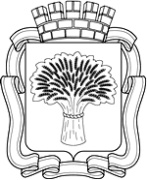 Российская ФедерацияАдминистрация города Канска
Красноярского краяПОСТАНОВЛЕНИЕО внесении изменений в постановление администрации города Канска от 15.12.2016 № 1396В соответствии со статьей 179 Бюджетного кодекса Российской Федерации, на основании Постановления администрации г. Канска от 22.08.2013 № 1096 «Об утверждении Порядка принятия решений о разработке муниципальных программ города Канска, их формирования       и реализации», руководствуясь статьями 30, 35 Устава города Канска, ПОСТАНОВЛЯЮ:1. Внести в постановление администрации г. Канска от 15.12.2016 № 1396 «Об утверждении муниципальной программы города Канска «Развитие физической культуры, спорта и молодежной политики» (далее – постановление) следующие изменения:1.1. В приложении к постановлению «Муниципальная программа города Канска «Развитие физической культуры, спорта и молодежной политики» (далее – Программа) в разделе 1 «Паспорт муниципальной программы города Канска» строку «Информация по ресурсному обеспечению муниципальной программы города Канска, в том числе по годам реализации программы» изложить в следующей редакции: «                                                                                                                          ». 1.2. Приложение к паспорту муниципальной программы города Канска «Развитие физической культуры, спорта и молодежной политики» изложить в новой редакции согласно, приложению №1 к настоящему постановлению.1.3. Приложение №1 к Программе изложить в новой редакции согласно, приложению №2 к настоящему постановлению.1.4. Приложение № 2 к Программе изложить в новой редакции согласно, приложению №3 к настоящему постановлению.1.5. Приложение № 3 к Программе изложить в новой редакции согласно, приложению № 4 к настоящему постановлению.1.6. В приложении №4 к Программе «Подпрограмма «Развитие массовой физической культуры и спорта» в разделе 1 «Паспорт подпрограммы» строку «Информация по ресурсному обеспечению подпрограммы, в том числе в разбивке по всем источникам финансирования на очередной финансовый год и плановый период» изложить в новой редакции:            «                                                                                                                          ».1.7. Приложение №1 к Подпрограмме «Развитие массовой физической культуры и спорта»  изложить в новой редакции согласно, приложению № 5 к настоящему постановлению.1.8. Приложение №2 к Подпрограмме «Развитие массовой физической культуры и спорта»  изложить в новой редакции согласно, приложению № 6 к настоящему постановлению.1.9. В приложении №5 к Программе «Подпрограмма «Вовлечение молодежи в социальную практику» в разделе 1 «Паспорт подпрограммы» строку «Информация по ресурсному обеспечению подпрограммы, в том числе в разбивке по всем источникам финансирования на очередной финансовый год и плановый период» изложить в новой редакции:            «1.10. Приложение №1 к Подпрограмме «Вовлечение молодежи в социальную практику»  изложить в новой редакции согласно, приложению № 7 к настоящему постановлению.1.11. Приложение №2 к Подпрограмме «Вовлечение молодежи в социальную практику»  изложить в новой редакции согласно, приложению № 8 к настоящему постановлению.2. Опубликовать настоящее постановление в газете «Канский вестник»   и разместить на официальном сайте муниципального образования город Канск в сети Интернет.3. Контроль за исполнением настоящего постановления возложить        на заместителя главы города по социальной политике Ю.А. Ломову, заместителя главы города по экономике и финансам Е.Н. Лифанскую.4. Постановление вступает в силу со дня его официального опубликования.Глава города Канска  							                 А.М. БересневПриложение 5 к постановлению                                       администрации города Канска                                                      от 29.06.2021 г. № 567                       Приложение № 1к подпрограмме «Развитие массовой физической культуры и спорта», реализуемой в рамках муниципальной программы города Канска «Развитие физической культуры, спорта и молодежной политики»ПЕРЕЧЕНЬИ ЗНАЧЕНИЯ ПОКАЗАТЕЛЕЙ РЕЗУЛЬТАТИВНОСТИ ПОДПРОГРАММЫПриложение 7 к постановлению                                       администрации города Канска                                                                    от 29.06.2021 г. № 567   Приложение № 1к подпрограмме «Вовлечение молодежи в социальную практику», реализуемой в рамках муниципальной программы города Канска «Развитие физической культуры, спорта и молодежной политики»ПЕРЕЧЕНЬИ ЗНАЧЕНИЯ ПОКАЗАТЕЛЕЙ РЕЗУЛЬТАТИВНОСТИ ПОДПРОГРАММЫ29.06. 2021 г. №567  Информация по ресурсному обеспечению муниципальной программы города Канска, в том числе по годам реализации программы.Общий объем бюджетных ассигнований на реализацию муниципальной программы составляет 869 067 881,53 руб., в том числе по годам: 2017 год – 92 104 369,00 руб.;2018 год – 117 835 201,60 руб.; 2019 год – 123 624 353,86 руб.; 2020 год – 142 121 016,00 руб.; 2021 год – 145 612 082,07 руб.;2022 год – 128 227 647,00 руб.;2023 год – 119 543 212,00 руб.Из них: из средств краевого бюджета – 71 379 423,93 руб., в том числе по годам:2017 год – 6 479 155,00 руб.;2018 год – 18 907 668,00 руб.;2019 год – 17 726 721,86 руб.;2020 год – 16 748 344,00 руб.;2021 год – 7 989 935,07 руб.;2022 год – 1 763 800,00 руб.;2023 год – 1 763 800,00 руб.из средств городского бюджета – 790 192 957,60 руб., в том числе по годам:2017 год – 85 625 214,00 руб.;2018 год – 98 927 533,60 руб.;2019 год – 105 897 632,00 руб.;2020 год – 125 372 672,00 руб.;2021 год – 130 126 647,00 руб.;2022 год – 126 463 847,00 руб.;2023 год – 117 779 412,00 руб.;из средств федерального бюджета – 7 495 500,00 руб., в том числе по годам:2017 год – 0,00 руб.;2018 год – 0,00 руб.;2019 год – 0,00 руб.;2020 год – 0,00 руб.;2021 год – 7 495 500,00 руб.;2022 год – 0,00 руб.;2023 год – 0,00 руб..Информация по ресурсному обеспечению подпрограммы, в том числе в разбивке по всем источникам финансирования на очередной финансовый год и плановый период.Общий объем финансирования за счет бюджетов разных уровней – 239 495 731,00 руб., в том числе:2021 год – 91 055 676,00 руб.;2022 год – 78 441 646,00 руб.;2023 год – 69 998 409,00 руб.Из них: из средств краевого бюджета – 5 048 000,00 руб., в том числе по годам:2021 год – 5 048 000,00 руб.;2022 год – 0,00 руб.;2023 год – 0,00 руб.из средств городского бюджета – 226 952 231,00 руб.;2021 год – 78 512 176,00 руб.;2022 год – 78 441 646,00 руб.;2023 год – 69 998 409,00 руб.;из средств федерального бюджета – 7 495 500,00 руб., в том числе по годам:2021 год – 7 495 500,00 руб.;2022 год – 0,00 руб.;2023 год – 0,00 руб..Информация по ресурсному обеспечению подпрограммы, в том числе в разбивке по всем источникам финансирования на очередной финансовый год и плановый период.Общий объем финансирования за счет бюджетов разных уровней – 61 685 495,75 руб., в том числе:2021 год – 22 859 887,75 руб.;2022 год – 19 463 234,00 руб.;2023 год – 19 362 374,00 руб.Из них: из средств краевого бюджета – 5 764 941,75 руб.;2021 год – 2 237 341,75 руб.;2022 год – 1 763 800,00 руб.;2023 год –  1 763 800,00 руб.Из средств городского бюджета – 55 920 554,00 руб.;2021 год – 20 622 546,00 руб.;2022 год – 17 699 434,00 руб.;2023 год – 17 598 574,00 руб.Приложение 6Приложение 1 к постановлению                                       администрации города Канска                                                      от 29.06.2021 г. № 567                                    Приложение 1 к постановлению                                       администрации города Канска                                                      от 29.06.2021 г. № 567                                    Приложение 1 к постановлению                                       администрации города Канска                                                      от 29.06.2021 г. № 567                                    Приложение 1 к постановлению                                       администрации города Канска                                                      от 29.06.2021 г. № 567                                    Приложение 1 к постановлению                                       администрации города Канска                                                      от 29.06.2021 г. № 567                                    Приложение к паспорту муниципальной программы города Канска «Развитие физической культуры, спорта и молодежной политики»Приложение к паспорту муниципальной программы города Канска «Развитие физической культуры, спорта и молодежной политики»Приложение к паспорту муниципальной программы города Канска «Развитие физической культуры, спорта и молодежной политики»Приложение к паспорту муниципальной программы города Канска «Развитие физической культуры, спорта и молодежной политики»ПЕРЕЧЕНЬЦЕЛЕВЫХ ПОКАЗАТЕЛЕЙ МУНИЦИПАЛЬНОЙ ПРОГРАММЫ ГОРОДА КАНСКАС УКАЗАНИЕМ ПЛАНИРУЕМЫХ К ДОСТИЖЕНИЮ ЗНАЧЕНИЙ В РЕЗУЛЬТАТЕРЕАЛИЗАЦИИ МУНИЦИПАЛЬНОЙ ПРОГРАММЫ ГОРОДА КАНСКАПЕРЕЧЕНЬЦЕЛЕВЫХ ПОКАЗАТЕЛЕЙ МУНИЦИПАЛЬНОЙ ПРОГРАММЫ ГОРОДА КАНСКАС УКАЗАНИЕМ ПЛАНИРУЕМЫХ К ДОСТИЖЕНИЮ ЗНАЧЕНИЙ В РЕЗУЛЬТАТЕРЕАЛИЗАЦИИ МУНИЦИПАЛЬНОЙ ПРОГРАММЫ ГОРОДА КАНСКАПЕРЕЧЕНЬЦЕЛЕВЫХ ПОКАЗАТЕЛЕЙ МУНИЦИПАЛЬНОЙ ПРОГРАММЫ ГОРОДА КАНСКАС УКАЗАНИЕМ ПЛАНИРУЕМЫХ К ДОСТИЖЕНИЮ ЗНАЧЕНИЙ В РЕЗУЛЬТАТЕРЕАЛИЗАЦИИ МУНИЦИПАЛЬНОЙ ПРОГРАММЫ ГОРОДА КАНСКАПЕРЕЧЕНЬЦЕЛЕВЫХ ПОКАЗАТЕЛЕЙ МУНИЦИПАЛЬНОЙ ПРОГРАММЫ ГОРОДА КАНСКАС УКАЗАНИЕМ ПЛАНИРУЕМЫХ К ДОСТИЖЕНИЮ ЗНАЧЕНИЙ В РЕЗУЛЬТАТЕРЕАЛИЗАЦИИ МУНИЦИПАЛЬНОЙ ПРОГРАММЫ ГОРОДА КАНСКАПЕРЕЧЕНЬЦЕЛЕВЫХ ПОКАЗАТЕЛЕЙ МУНИЦИПАЛЬНОЙ ПРОГРАММЫ ГОРОДА КАНСКАС УКАЗАНИЕМ ПЛАНИРУЕМЫХ К ДОСТИЖЕНИЮ ЗНАЧЕНИЙ В РЕЗУЛЬТАТЕРЕАЛИЗАЦИИ МУНИЦИПАЛЬНОЙ ПРОГРАММЫ ГОРОДА КАНСКАПЕРЕЧЕНЬЦЕЛЕВЫХ ПОКАЗАТЕЛЕЙ МУНИЦИПАЛЬНОЙ ПРОГРАММЫ ГОРОДА КАНСКАС УКАЗАНИЕМ ПЛАНИРУЕМЫХ К ДОСТИЖЕНИЮ ЗНАЧЕНИЙ В РЕЗУЛЬТАТЕРЕАЛИЗАЦИИ МУНИЦИПАЛЬНОЙ ПРОГРАММЫ ГОРОДА КАНСКАПЕРЕЧЕНЬЦЕЛЕВЫХ ПОКАЗАТЕЛЕЙ МУНИЦИПАЛЬНОЙ ПРОГРАММЫ ГОРОДА КАНСКАС УКАЗАНИЕМ ПЛАНИРУЕМЫХ К ДОСТИЖЕНИЮ ЗНАЧЕНИЙ В РЕЗУЛЬТАТЕРЕАЛИЗАЦИИ МУНИЦИПАЛЬНОЙ ПРОГРАММЫ ГОРОДА КАНСКАПЕРЕЧЕНЬЦЕЛЕВЫХ ПОКАЗАТЕЛЕЙ МУНИЦИПАЛЬНОЙ ПРОГРАММЫ ГОРОДА КАНСКАС УКАЗАНИЕМ ПЛАНИРУЕМЫХ К ДОСТИЖЕНИЮ ЗНАЧЕНИЙ В РЕЗУЛЬТАТЕРЕАЛИЗАЦИИ МУНИЦИПАЛЬНОЙ ПРОГРАММЫ ГОРОДА КАНСКАПЕРЕЧЕНЬЦЕЛЕВЫХ ПОКАЗАТЕЛЕЙ МУНИЦИПАЛЬНОЙ ПРОГРАММЫ ГОРОДА КАНСКАС УКАЗАНИЕМ ПЛАНИРУЕМЫХ К ДОСТИЖЕНИЮ ЗНАЧЕНИЙ В РЕЗУЛЬТАТЕРЕАЛИЗАЦИИ МУНИЦИПАЛЬНОЙ ПРОГРАММЫ ГОРОДА КАНСКАПЕРЕЧЕНЬЦЕЛЕВЫХ ПОКАЗАТЕЛЕЙ МУНИЦИПАЛЬНОЙ ПРОГРАММЫ ГОРОДА КАНСКАС УКАЗАНИЕМ ПЛАНИРУЕМЫХ К ДОСТИЖЕНИЮ ЗНАЧЕНИЙ В РЕЗУЛЬТАТЕРЕАЛИЗАЦИИ МУНИЦИПАЛЬНОЙ ПРОГРАММЫ ГОРОДА КАНСКАПЕРЕЧЕНЬЦЕЛЕВЫХ ПОКАЗАТЕЛЕЙ МУНИЦИПАЛЬНОЙ ПРОГРАММЫ ГОРОДА КАНСКАС УКАЗАНИЕМ ПЛАНИРУЕМЫХ К ДОСТИЖЕНИЮ ЗНАЧЕНИЙ В РЕЗУЛЬТАТЕРЕАЛИЗАЦИИ МУНИЦИПАЛЬНОЙ ПРОГРАММЫ ГОРОДА КАНСКАПЕРЕЧЕНЬЦЕЛЕВЫХ ПОКАЗАТЕЛЕЙ МУНИЦИПАЛЬНОЙ ПРОГРАММЫ ГОРОДА КАНСКАС УКАЗАНИЕМ ПЛАНИРУЕМЫХ К ДОСТИЖЕНИЮ ЗНАЧЕНИЙ В РЕЗУЛЬТАТЕРЕАЛИЗАЦИИ МУНИЦИПАЛЬНОЙ ПРОГРАММЫ ГОРОДА КАНСКАПЕРЕЧЕНЬЦЕЛЕВЫХ ПОКАЗАТЕЛЕЙ МУНИЦИПАЛЬНОЙ ПРОГРАММЫ ГОРОДА КАНСКАС УКАЗАНИЕМ ПЛАНИРУЕМЫХ К ДОСТИЖЕНИЮ ЗНАЧЕНИЙ В РЕЗУЛЬТАТЕРЕАЛИЗАЦИИ МУНИЦИПАЛЬНОЙ ПРОГРАММЫ ГОРОДА КАНСКАПЕРЕЧЕНЬЦЕЛЕВЫХ ПОКАЗАТЕЛЕЙ МУНИЦИПАЛЬНОЙ ПРОГРАММЫ ГОРОДА КАНСКАС УКАЗАНИЕМ ПЛАНИРУЕМЫХ К ДОСТИЖЕНИЮ ЗНАЧЕНИЙ В РЕЗУЛЬТАТЕРЕАЛИЗАЦИИ МУНИЦИПАЛЬНОЙ ПРОГРАММЫ ГОРОДА КАНСКАПЕРЕЧЕНЬЦЕЛЕВЫХ ПОКАЗАТЕЛЕЙ МУНИЦИПАЛЬНОЙ ПРОГРАММЫ ГОРОДА КАНСКАС УКАЗАНИЕМ ПЛАНИРУЕМЫХ К ДОСТИЖЕНИЮ ЗНАЧЕНИЙ В РЕЗУЛЬТАТЕРЕАЛИЗАЦИИ МУНИЦИПАЛЬНОЙ ПРОГРАММЫ ГОРОДА КАНСКАПЕРЕЧЕНЬЦЕЛЕВЫХ ПОКАЗАТЕЛЕЙ МУНИЦИПАЛЬНОЙ ПРОГРАММЫ ГОРОДА КАНСКАС УКАЗАНИЕМ ПЛАНИРУЕМЫХ К ДОСТИЖЕНИЮ ЗНАЧЕНИЙ В РЕЗУЛЬТАТЕРЕАЛИЗАЦИИ МУНИЦИПАЛЬНОЙ ПРОГРАММЫ ГОРОДА КАНСКАПЕРЕЧЕНЬЦЕЛЕВЫХ ПОКАЗАТЕЛЕЙ МУНИЦИПАЛЬНОЙ ПРОГРАММЫ ГОРОДА КАНСКАС УКАЗАНИЕМ ПЛАНИРУЕМЫХ К ДОСТИЖЕНИЮ ЗНАЧЕНИЙ В РЕЗУЛЬТАТЕРЕАЛИЗАЦИИ МУНИЦИПАЛЬНОЙ ПРОГРАММЫ ГОРОДА КАНСКАПЕРЕЧЕНЬЦЕЛЕВЫХ ПОКАЗАТЕЛЕЙ МУНИЦИПАЛЬНОЙ ПРОГРАММЫ ГОРОДА КАНСКАС УКАЗАНИЕМ ПЛАНИРУЕМЫХ К ДОСТИЖЕНИЮ ЗНАЧЕНИЙ В РЕЗУЛЬТАТЕРЕАЛИЗАЦИИ МУНИЦИПАЛЬНОЙ ПРОГРАММЫ ГОРОДА КАНСКАПЕРЕЧЕНЬЦЕЛЕВЫХ ПОКАЗАТЕЛЕЙ МУНИЦИПАЛЬНОЙ ПРОГРАММЫ ГОРОДА КАНСКАС УКАЗАНИЕМ ПЛАНИРУЕМЫХ К ДОСТИЖЕНИЮ ЗНАЧЕНИЙ В РЕЗУЛЬТАТЕРЕАЛИЗАЦИИ МУНИЦИПАЛЬНОЙ ПРОГРАММЫ ГОРОДА КАНСКАПЕРЕЧЕНЬЦЕЛЕВЫХ ПОКАЗАТЕЛЕЙ МУНИЦИПАЛЬНОЙ ПРОГРАММЫ ГОРОДА КАНСКАС УКАЗАНИЕМ ПЛАНИРУЕМЫХ К ДОСТИЖЕНИЮ ЗНАЧЕНИЙ В РЕЗУЛЬТАТЕРЕАЛИЗАЦИИ МУНИЦИПАЛЬНОЙ ПРОГРАММЫ ГОРОДА КАНСКАПЕРЕЧЕНЬЦЕЛЕВЫХ ПОКАЗАТЕЛЕЙ МУНИЦИПАЛЬНОЙ ПРОГРАММЫ ГОРОДА КАНСКАС УКАЗАНИЕМ ПЛАНИРУЕМЫХ К ДОСТИЖЕНИЮ ЗНАЧЕНИЙ В РЕЗУЛЬТАТЕРЕАЛИЗАЦИИ МУНИЦИПАЛЬНОЙ ПРОГРАММЫ ГОРОДА КАНСКАПЕРЕЧЕНЬЦЕЛЕВЫХ ПОКАЗАТЕЛЕЙ МУНИЦИПАЛЬНОЙ ПРОГРАММЫ ГОРОДА КАНСКАС УКАЗАНИЕМ ПЛАНИРУЕМЫХ К ДОСТИЖЕНИЮ ЗНАЧЕНИЙ В РЕЗУЛЬТАТЕРЕАЛИЗАЦИИ МУНИЦИПАЛЬНОЙ ПРОГРАММЫ ГОРОДА КАНСКАПЕРЕЧЕНЬЦЕЛЕВЫХ ПОКАЗАТЕЛЕЙ МУНИЦИПАЛЬНОЙ ПРОГРАММЫ ГОРОДА КАНСКАС УКАЗАНИЕМ ПЛАНИРУЕМЫХ К ДОСТИЖЕНИЮ ЗНАЧЕНИЙ В РЕЗУЛЬТАТЕРЕАЛИЗАЦИИ МУНИЦИПАЛЬНОЙ ПРОГРАММЫ ГОРОДА КАНСКАПЕРЕЧЕНЬЦЕЛЕВЫХ ПОКАЗАТЕЛЕЙ МУНИЦИПАЛЬНОЙ ПРОГРАММЫ ГОРОДА КАНСКАС УКАЗАНИЕМ ПЛАНИРУЕМЫХ К ДОСТИЖЕНИЮ ЗНАЧЕНИЙ В РЕЗУЛЬТАТЕРЕАЛИЗАЦИИ МУНИЦИПАЛЬНОЙ ПРОГРАММЫ ГОРОДА КАНСКАПЕРЕЧЕНЬЦЕЛЕВЫХ ПОКАЗАТЕЛЕЙ МУНИЦИПАЛЬНОЙ ПРОГРАММЫ ГОРОДА КАНСКАС УКАЗАНИЕМ ПЛАНИРУЕМЫХ К ДОСТИЖЕНИЮ ЗНАЧЕНИЙ В РЕЗУЛЬТАТЕРЕАЛИЗАЦИИ МУНИЦИПАЛЬНОЙ ПРОГРАММЫ ГОРОДА КАНСКА № п/пЦели, целевые показатели муниципальной программы города КанскаЦели, целевые показатели муниципальной программы города КанскаЕдиница измеренияГод, предшествующий реализации муниципальной программы города КанскаГод, предшествующий реализации муниципальной программы города КанскаГод, предшествующий реализации муниципальной программы города КанскаГоды реализации муниципальной программы города КанскаГоды реализации муниципальной программы города КанскаГоды реализации муниципальной программы города КанскаГоды реализации муниципальной программы города КанскаГоды реализации муниципальной программы города КанскаГоды реализации муниципальной программы города КанскаГоды реализации муниципальной программы города КанскаГоды реализации муниципальной программы города КанскаГоды реализации муниципальной программы города КанскаГоды реализации муниципальной программы города КанскаГоды реализации муниципальной программы города КанскаГоды реализации муниципальной программы города КанскаГоды реализации муниципальной программы города КанскаГоды реализации муниципальной программы города КанскаГоды реализации муниципальной программы города КанскаГоды реализации муниципальной программы города КанскаГоды реализации муниципальной программы города КанскаГоды реализации муниципальной программы города Канска № п/пЦели, целевые показатели муниципальной программы города КанскаЦели, целевые показатели муниципальной программы города КанскаЕдиница измерения2016201620162017 год2018 год2018 год2018 год2019 год2019 год2020 год2020 год2021 год2021 год2022 год2022 год2023 год2023 годгоды до конца реализации муниципальной программы города Канска в пятилетнем интервалегоды до конца реализации муниципальной программы города Канска в пятилетнем интервалегоды до конца реализации муниципальной программы города Канска в пятилетнем интервалегоды до конца реализации муниципальной программы города Канска в пятилетнем интервале № п/пЦели, целевые показатели муниципальной программы города КанскаЦели, целевые показатели муниципальной программы города КанскаЕдиница измерения2016201620162017 год2018 год2018 год2018 год2019 год2019 год2020 год2020 год2021 год2021 год2022 год2022 год2023 год2023 год2025202520302030122344455566778899101011111.Цели: Создание условий, обеспечивающих возможность гражданам города Канска систематически заниматься физической культурой и спортом. Формирование цельной системы подготовки спортивного резерваЦели: Создание условий, обеспечивающих возможность гражданам города Канска систематически заниматься физической культурой и спортом. Формирование цельной системы подготовки спортивного резерваЦели: Создание условий, обеспечивающих возможность гражданам города Канска систематически заниматься физической культурой и спортом. Формирование цельной системы подготовки спортивного резерваЦели: Создание условий, обеспечивающих возможность гражданам города Канска систематически заниматься физической культурой и спортом. Формирование цельной системы подготовки спортивного резерваЦели: Создание условий, обеспечивающих возможность гражданам города Канска систематически заниматься физической культурой и спортом. Формирование цельной системы подготовки спортивного резерваЦели: Создание условий, обеспечивающих возможность гражданам города Канска систематически заниматься физической культурой и спортом. Формирование цельной системы подготовки спортивного резерваЦели: Создание условий, обеспечивающих возможность гражданам города Канска систематически заниматься физической культурой и спортом. Формирование цельной системы подготовки спортивного резерваЦели: Создание условий, обеспечивающих возможность гражданам города Канска систематически заниматься физической культурой и спортом. Формирование цельной системы подготовки спортивного резерваЦели: Создание условий, обеспечивающих возможность гражданам города Канска систематически заниматься физической культурой и спортом. Формирование цельной системы подготовки спортивного резерваЦели: Создание условий, обеспечивающих возможность гражданам города Канска систематически заниматься физической культурой и спортом. Формирование цельной системы подготовки спортивного резерваЦели: Создание условий, обеспечивающих возможность гражданам города Канска систематически заниматься физической культурой и спортом. Формирование цельной системы подготовки спортивного резерваЦели: Создание условий, обеспечивающих возможность гражданам города Канска систематически заниматься физической культурой и спортом. Формирование цельной системы подготовки спортивного резерваЦели: Создание условий, обеспечивающих возможность гражданам города Канска систематически заниматься физической культурой и спортом. Формирование цельной системы подготовки спортивного резерваЦели: Создание условий, обеспечивающих возможность гражданам города Канска систематически заниматься физической культурой и спортом. Формирование цельной системы подготовки спортивного резерваЦели: Создание условий, обеспечивающих возможность гражданам города Канска систематически заниматься физической культурой и спортом. Формирование цельной системы подготовки спортивного резерваЦели: Создание условий, обеспечивающих возможность гражданам города Канска систематически заниматься физической культурой и спортом. Формирование цельной системы подготовки спортивного резерваЦели: Создание условий, обеспечивающих возможность гражданам города Канска систематически заниматься физической культурой и спортом. Формирование цельной системы подготовки спортивного резерваЦели: Создание условий, обеспечивающих возможность гражданам города Канска систематически заниматься физической культурой и спортом. Формирование цельной системы подготовки спортивного резерваЦели: Создание условий, обеспечивающих возможность гражданам города Канска систематически заниматься физической культурой и спортом. Формирование цельной системы подготовки спортивного резерваЦели: Создание условий, обеспечивающих возможность гражданам города Канска систематически заниматься физической культурой и спортом. Формирование цельной системы подготовки спортивного резерваЦели: Создание условий, обеспечивающих возможность гражданам города Канска систематически заниматься физической культурой и спортом. Формирование цельной системы подготовки спортивного резерваЦели: Создание условий, обеспечивающих возможность гражданам города Канска систематически заниматься физической культурой и спортом. Формирование цельной системы подготовки спортивного резерваЦели: Создание условий, обеспечивающих возможность гражданам города Канска систематически заниматься физической культурой и спортом. Формирование цельной системы подготовки спортивного резерваЦели: Создание условий, обеспечивающих возможность гражданам города Канска систематически заниматься физической культурой и спортом. Формирование цельной системы подготовки спортивного резерва1.1.Доля граждан, систематически занимающихся физической культурой и спортом к общей численности населения городаДоля граждан, систематически занимающихся физической культурой и спортом к общей численности населения городаДоля граждан, систематически занимающихся физической культурой и спортом к общей численности населения городаДоля граждан, систематически занимающихся физической культурой и спортом к общей численности населения города%32,032,032,038,040,840,841,541,545,045,042,042,042,042,042,042,043,043,046,01.2.Численность граждан, занимающихся в муниципальных спортивных учреждениях Численность граждан, занимающихся в муниципальных спортивных учреждениях Численность граждан, занимающихся в муниципальных спортивных учреждениях Численность граждан, занимающихся в муниципальных спортивных учреждениях чел.15741574157416041531153114911491129412941634163416341634163416341664166416642.Цель: Создание условий для развития потенциала молодежи и его реализации в социально-экономическом, общественно-политическом и культурном развитии города КанскаЦель: Создание условий для развития потенциала молодежи и его реализации в социально-экономическом, общественно-политическом и культурном развитии города КанскаЦель: Создание условий для развития потенциала молодежи и его реализации в социально-экономическом, общественно-политическом и культурном развитии города КанскаЦель: Создание условий для развития потенциала молодежи и его реализации в социально-экономическом, общественно-политическом и культурном развитии города КанскаЦель: Создание условий для развития потенциала молодежи и его реализации в социально-экономическом, общественно-политическом и культурном развитии города КанскаЦель: Создание условий для развития потенциала молодежи и его реализации в социально-экономическом, общественно-политическом и культурном развитии города КанскаЦель: Создание условий для развития потенциала молодежи и его реализации в социально-экономическом, общественно-политическом и культурном развитии города КанскаЦель: Создание условий для развития потенциала молодежи и его реализации в социально-экономическом, общественно-политическом и культурном развитии города КанскаЦель: Создание условий для развития потенциала молодежи и его реализации в социально-экономическом, общественно-политическом и культурном развитии города КанскаЦель: Создание условий для развития потенциала молодежи и его реализации в социально-экономическом, общественно-политическом и культурном развитии города КанскаЦель: Создание условий для развития потенциала молодежи и его реализации в социально-экономическом, общественно-политическом и культурном развитии города КанскаЦель: Создание условий для развития потенциала молодежи и его реализации в социально-экономическом, общественно-политическом и культурном развитии города КанскаЦель: Создание условий для развития потенциала молодежи и его реализации в социально-экономическом, общественно-политическом и культурном развитии города КанскаЦель: Создание условий для развития потенциала молодежи и его реализации в социально-экономическом, общественно-политическом и культурном развитии города КанскаЦель: Создание условий для развития потенциала молодежи и его реализации в социально-экономическом, общественно-политическом и культурном развитии города КанскаЦель: Создание условий для развития потенциала молодежи и его реализации в социально-экономическом, общественно-политическом и культурном развитии города КанскаЦель: Создание условий для развития потенциала молодежи и его реализации в социально-экономическом, общественно-политическом и культурном развитии города КанскаЦель: Создание условий для развития потенциала молодежи и его реализации в социально-экономическом, общественно-политическом и культурном развитии города КанскаЦель: Создание условий для развития потенциала молодежи и его реализации в социально-экономическом, общественно-политическом и культурном развитии города КанскаЦель: Создание условий для развития потенциала молодежи и его реализации в социально-экономическом, общественно-политическом и культурном развитии города КанскаЦель: Создание условий для развития потенциала молодежи и его реализации в социально-экономическом, общественно-политическом и культурном развитии города КанскаЦель: Создание условий для развития потенциала молодежи и его реализации в социально-экономическом, общественно-политическом и культурном развитии города КанскаЦель: Создание условий для развития потенциала молодежи и его реализации в социально-экономическом, общественно-политическом и культурном развитии города КанскаЦель: Создание условий для развития потенциала молодежи и его реализации в социально-экономическом, общественно-политическом и культурном развитии города Канска2.1.Удельный вес молодых граждан, проживающих в городе Канске, вовлеченных в реализацию социально-экономических проектовУдельный вес молодых граждан, проживающих в городе Канске, вовлеченных в реализацию социально-экономических проектовУдельный вес молодых граждан, проживающих в городе Канске, вовлеченных в реализацию социально-экономических проектовУдельный вес молодых граждан, проживающих в городе Канске, вовлеченных в реализацию социально-экономических проектов%35,435,435,435,434,834,836,236,2373736,836,836,836,8373737,537,5383.Цель: Создание условий для эффективного и ответственного управления финансовыми ресурсами, в рамках выполнения установленных функций и полномочийЦель: Создание условий для эффективного и ответственного управления финансовыми ресурсами, в рамках выполнения установленных функций и полномочийЦель: Создание условий для эффективного и ответственного управления финансовыми ресурсами, в рамках выполнения установленных функций и полномочийЦель: Создание условий для эффективного и ответственного управления финансовыми ресурсами, в рамках выполнения установленных функций и полномочийЦель: Создание условий для эффективного и ответственного управления финансовыми ресурсами, в рамках выполнения установленных функций и полномочийЦель: Создание условий для эффективного и ответственного управления финансовыми ресурсами, в рамках выполнения установленных функций и полномочийЦель: Создание условий для эффективного и ответственного управления финансовыми ресурсами, в рамках выполнения установленных функций и полномочийЦель: Создание условий для эффективного и ответственного управления финансовыми ресурсами, в рамках выполнения установленных функций и полномочийЦель: Создание условий для эффективного и ответственного управления финансовыми ресурсами, в рамках выполнения установленных функций и полномочийЦель: Создание условий для эффективного и ответственного управления финансовыми ресурсами, в рамках выполнения установленных функций и полномочийЦель: Создание условий для эффективного и ответственного управления финансовыми ресурсами, в рамках выполнения установленных функций и полномочийЦель: Создание условий для эффективного и ответственного управления финансовыми ресурсами, в рамках выполнения установленных функций и полномочийЦель: Создание условий для эффективного и ответственного управления финансовыми ресурсами, в рамках выполнения установленных функций и полномочийЦель: Создание условий для эффективного и ответственного управления финансовыми ресурсами, в рамках выполнения установленных функций и полномочийЦель: Создание условий для эффективного и ответственного управления финансовыми ресурсами, в рамках выполнения установленных функций и полномочийЦель: Создание условий для эффективного и ответственного управления финансовыми ресурсами, в рамках выполнения установленных функций и полномочийЦель: Создание условий для эффективного и ответственного управления финансовыми ресурсами, в рамках выполнения установленных функций и полномочийЦель: Создание условий для эффективного и ответственного управления финансовыми ресурсами, в рамках выполнения установленных функций и полномочийЦель: Создание условий для эффективного и ответственного управления финансовыми ресурсами, в рамках выполнения установленных функций и полномочийЦель: Создание условий для эффективного и ответственного управления финансовыми ресурсами, в рамках выполнения установленных функций и полномочийЦель: Создание условий для эффективного и ответственного управления финансовыми ресурсами, в рамках выполнения установленных функций и полномочийЦель: Создание условий для эффективного и ответственного управления финансовыми ресурсами, в рамках выполнения установленных функций и полномочийЦель: Создание условий для эффективного и ответственного управления финансовыми ресурсами, в рамках выполнения установленных функций и полномочийЦель: Создание условий для эффективного и ответственного управления финансовыми ресурсами, в рамках выполнения установленных функций и полномочий3.1.Своевременность разработки нормативно правовых актов, договоров и соглашений, формирующих расходные обязательстваСвоевременность разработки нормативно правовых актов, договоров и соглашений, формирующих расходные обязательстваСвоевременность разработки нормативно правовых актов, договоров и соглашений, формирующих расходные обязательстваСвоевременность разработки нормативно правовых актов, договоров и соглашений, формирующих расходные обязательства%1001001001001001001001001001001001001001001001001001001004.Цель: Содействие формированию условий, способствующего развитию гражданских инициатив, и поддержка социально ориентированных некоммерческих организацийЦель: Содействие формированию условий, способствующего развитию гражданских инициатив, и поддержка социально ориентированных некоммерческих организацийЦель: Содействие формированию условий, способствующего развитию гражданских инициатив, и поддержка социально ориентированных некоммерческих организацийЦель: Содействие формированию условий, способствующего развитию гражданских инициатив, и поддержка социально ориентированных некоммерческих организацийЦель: Содействие формированию условий, способствующего развитию гражданских инициатив, и поддержка социально ориентированных некоммерческих организацийЦель: Содействие формированию условий, способствующего развитию гражданских инициатив, и поддержка социально ориентированных некоммерческих организацийЦель: Содействие формированию условий, способствующего развитию гражданских инициатив, и поддержка социально ориентированных некоммерческих организацийЦель: Содействие формированию условий, способствующего развитию гражданских инициатив, и поддержка социально ориентированных некоммерческих организацийЦель: Содействие формированию условий, способствующего развитию гражданских инициатив, и поддержка социально ориентированных некоммерческих организацийЦель: Содействие формированию условий, способствующего развитию гражданских инициатив, и поддержка социально ориентированных некоммерческих организацийЦель: Содействие формированию условий, способствующего развитию гражданских инициатив, и поддержка социально ориентированных некоммерческих организацийЦель: Содействие формированию условий, способствующего развитию гражданских инициатив, и поддержка социально ориентированных некоммерческих организацийЦель: Содействие формированию условий, способствующего развитию гражданских инициатив, и поддержка социально ориентированных некоммерческих организацийЦель: Содействие формированию условий, способствующего развитию гражданских инициатив, и поддержка социально ориентированных некоммерческих организацийЦель: Содействие формированию условий, способствующего развитию гражданских инициатив, и поддержка социально ориентированных некоммерческих организацийЦель: Содействие формированию условий, способствующего развитию гражданских инициатив, и поддержка социально ориентированных некоммерческих организацийЦель: Содействие формированию условий, способствующего развитию гражданских инициатив, и поддержка социально ориентированных некоммерческих организацийЦель: Содействие формированию условий, способствующего развитию гражданских инициатив, и поддержка социально ориентированных некоммерческих организацийЦель: Содействие формированию условий, способствующего развитию гражданских инициатив, и поддержка социально ориентированных некоммерческих организацийЦель: Содействие формированию условий, способствующего развитию гражданских инициатив, и поддержка социально ориентированных некоммерческих организацийЦель: Содействие формированию условий, способствующего развитию гражданских инициатив, и поддержка социально ориентированных некоммерческих организацийЦель: Содействие формированию условий, способствующего развитию гражданских инициатив, и поддержка социально ориентированных некоммерческих организацийЦель: Содействие формированию условий, способствующего развитию гражданских инициатив, и поддержка социально ориентированных некоммерческих организацийЦель: Содействие формированию условий, способствующего развитию гражданских инициатив, и поддержка социально ориентированных некоммерческих организаций4.1.Доля граждан, вовлеченных в решение социальных проблем жителей Канска, от общего количества населения Канска. Доля граждан, вовлеченных в решение социальных проблем жителей Канска, от общего количества населения Канска. Доля граждан, вовлеченных в решение социальных проблем жителей Канска, от общего количества населения Канска. Доля граждан, вовлеченных в решение социальных проблем жителей Канска, от общего количества населения Канска. %xxxxxxxx26,426,426,926,927,127,127,127,1282828Приложение 2 к постановлению                                       администрации города Канска                                            от 29.06.2021 г. № 567                                    Приложение 2 к постановлению                                       администрации города Канска                                            от 29.06.2021 г. № 567                                    Приложение 2 к постановлению                                       администрации города Канска                                            от 29.06.2021 г. № 567                                    Приложение 2 к постановлению                                       администрации города Канска                                            от 29.06.2021 г. № 567                                    Приложение 2 к постановлению                                       администрации города Канска                                            от 29.06.2021 г. № 567                                    Приложение 2 к постановлению                                       администрации города Канска                                            от 29.06.2021 г. № 567                                    Приложение 2 к постановлению                                       администрации города Канска                                            от 29.06.2021 г. № 567                                    Приложение 2 к постановлению                                       администрации города Канска                                            от 29.06.2021 г. № 567                                    Приложение 2 к постановлению                                       администрации города Канска                                            от 29.06.2021 г. № 567                                    Приложение 2 к постановлению                                       администрации города Канска                                            от 29.06.2021 г. № 567                                    Приложение 2 к постановлению                                       администрации города Канска                                            от 29.06.2021 г. № 567                                    Приложение 2 к постановлению                                       администрации города Канска                                            от 29.06.2021 г. № 567                                    Приложение 2 к постановлению                                       администрации города Канска                                            от 29.06.2021 г. № 567                                    Приложение 2 к постановлению                                       администрации города Канска                                            от 29.06.2021 г. № 567                                    Приложение 2 к постановлению                                       администрации города Канска                                            от 29.06.2021 г. № 567                                    Приложение 2 к постановлению                                       администрации города Канска                                            от 29.06.2021 г. № 567                                    Приложение 2 к постановлению                                       администрации города Канска                                            от 29.06.2021 г. № 567                                    Приложение 2 к постановлению                                       администрации города Канска                                            от 29.06.2021 г. № 567                                    Приложение 2 к постановлению                                       администрации города Канска                                            от 29.06.2021 г. № 567                                    Приложение 1Приложение 1Приложение 1Приложение 1Приложение 1Приложение 1Приложение 1Приложение 1Приложение 1Приложение 1Приложение 1Приложение 1Приложение 1Приложение 1Приложение 1Приложение 1Приложение 1Приложение 1Приложение 1Приложение 1Приложение 1Приложение 1Приложение 1Приложение 1Приложение 1Приложение 1к муниципальной программе г. Канска«Развитие физической культуры, спорта и молодежной политики"к муниципальной программе г. Канска«Развитие физической культуры, спорта и молодежной политики"к муниципальной программе г. Канска«Развитие физической культуры, спорта и молодежной политики"к муниципальной программе г. Канска«Развитие физической культуры, спорта и молодежной политики"к муниципальной программе г. Канска«Развитие физической культуры, спорта и молодежной политики"к муниципальной программе г. Канска«Развитие физической культуры, спорта и молодежной политики"к муниципальной программе г. Канска«Развитие физической культуры, спорта и молодежной политики"к муниципальной программе г. Канска«Развитие физической культуры, спорта и молодежной политики"к муниципальной программе г. Канска«Развитие физической культуры, спорта и молодежной политики"к муниципальной программе г. Канска«Развитие физической культуры, спорта и молодежной политики"к муниципальной программе г. Канска«Развитие физической культуры, спорта и молодежной политики"к муниципальной программе г. Канска«Развитие физической культуры, спорта и молодежной политики"к муниципальной программе г. Канска«Развитие физической культуры, спорта и молодежной политики"к муниципальной программе г. Канска«Развитие физической культуры, спорта и молодежной политики"к муниципальной программе г. Канска«Развитие физической культуры, спорта и молодежной политики"к муниципальной программе г. Канска«Развитие физической культуры, спорта и молодежной политики"к муниципальной программе г. Канска«Развитие физической культуры, спорта и молодежной политики"к муниципальной программе г. Канска«Развитие физической культуры, спорта и молодежной политики"к муниципальной программе г. Канска«Развитие физической культуры, спорта и молодежной политики"к муниципальной программе г. Канска«Развитие физической культуры, спорта и молодежной политики"к муниципальной программе г. Канска«Развитие физической культуры, спорта и молодежной политики"к муниципальной программе г. Канска«Развитие физической культуры, спорта и молодежной политики"к муниципальной программе г. Канска«Развитие физической культуры, спорта и молодежной политики"к муниципальной программе г. Канска«Развитие физической культуры, спорта и молодежной политики"к муниципальной программе г. Канска«Развитие физической культуры, спорта и молодежной политики"к муниципальной программе г. Канска«Развитие физической культуры, спорта и молодежной политики"к муниципальной программе г. Канска«Развитие физической культуры, спорта и молодежной политики"к муниципальной программе г. Канска«Развитие физической культуры, спорта и молодежной политики"к муниципальной программе г. Канска«Развитие физической культуры, спорта и молодежной политики"к муниципальной программе г. Канска«Развитие физической культуры, спорта и молодежной политики"к муниципальной программе г. Канска«Развитие физической культуры, спорта и молодежной политики"к муниципальной программе г. Канска«Развитие физической культуры, спорта и молодежной политики"к муниципальной программе г. Канска«Развитие физической культуры, спорта и молодежной политики"к муниципальной программе г. Канска«Развитие физической культуры, спорта и молодежной политики"к муниципальной программе г. Канска«Развитие физической культуры, спорта и молодежной политики"к муниципальной программе г. Канска«Развитие физической культуры, спорта и молодежной политики"к муниципальной программе г. Канска«Развитие физической культуры, спорта и молодежной политики"к муниципальной программе г. Канска«Развитие физической культуры, спорта и молодежной политики"к муниципальной программе г. Канска«Развитие физической культуры, спорта и молодежной политики"к муниципальной программе г. Канска«Развитие физической культуры, спорта и молодежной политики"к муниципальной программе г. Канска«Развитие физической культуры, спорта и молодежной политики"к муниципальной программе г. Канска«Развитие физической культуры, спорта и молодежной политики"к муниципальной программе г. Канска«Развитие физической культуры, спорта и молодежной политики"к муниципальной программе г. Канска«Развитие физической культуры, спорта и молодежной политики"к муниципальной программе г. Канска«Развитие физической культуры, спорта и молодежной политики"к муниципальной программе г. Канска«Развитие физической культуры, спорта и молодежной политики"ИНФОРМАЦИЯ
О РЕСУРСНОМ ОБЕСПЕЧЕНИИ МУНИЦИПАЛЬНОЙ ПРОГРАММЫ ГОРОДА
КАНСКА ЗА СЧЕТ СРЕДСТВ ГОРОДСКОГО БЮДЖЕТА, В ТОМ ЧИСЛЕ
СРЕДСТВ, ПОСТУПИВШИХ ИЗ БЮДЖЕТОВ ДРУГИХ УРОВНЕЙ БЮДЖЕТНОЙ
СИСТЕМЫ И БЮДЖЕТОВ ГОСУДАРСТВЕННЫХ ВНЕБЮДЖЕТНЫХ ФОНДОВ
КАНСКА ЗА СЧЕТ СРЕДСТВ ГОРОДСКОГО БЮДЖЕТА, В ТОМ ЧИСЛЕ
СРЕДСТВ, ПОСТУПИВШИХ ИЗ БЮДЖЕТОВ ДРУГИХ УРОВНЕЙ БЮДЖЕТНОЙ
СИСТЕМЫ И БЮДЖЕТОВ ГОСУДАРСТВЕННЫХ ВНЕБЮДЖЕТНЫХ ФОНДОВИНФОРМАЦИЯ
О РЕСУРСНОМ ОБЕСПЕЧЕНИИ МУНИЦИПАЛЬНОЙ ПРОГРАММЫ ГОРОДА
КАНСКА ЗА СЧЕТ СРЕДСТВ ГОРОДСКОГО БЮДЖЕТА, В ТОМ ЧИСЛЕ
СРЕДСТВ, ПОСТУПИВШИХ ИЗ БЮДЖЕТОВ ДРУГИХ УРОВНЕЙ БЮДЖЕТНОЙ
СИСТЕМЫ И БЮДЖЕТОВ ГОСУДАРСТВЕННЫХ ВНЕБЮДЖЕТНЫХ ФОНДОВ
КАНСКА ЗА СЧЕТ СРЕДСТВ ГОРОДСКОГО БЮДЖЕТА, В ТОМ ЧИСЛЕ
СРЕДСТВ, ПОСТУПИВШИХ ИЗ БЮДЖЕТОВ ДРУГИХ УРОВНЕЙ БЮДЖЕТНОЙ
СИСТЕМЫ И БЮДЖЕТОВ ГОСУДАРСТВЕННЫХ ВНЕБЮДЖЕТНЫХ ФОНДОВИНФОРМАЦИЯ
О РЕСУРСНОМ ОБЕСПЕЧЕНИИ МУНИЦИПАЛЬНОЙ ПРОГРАММЫ ГОРОДА
КАНСКА ЗА СЧЕТ СРЕДСТВ ГОРОДСКОГО БЮДЖЕТА, В ТОМ ЧИСЛЕ
СРЕДСТВ, ПОСТУПИВШИХ ИЗ БЮДЖЕТОВ ДРУГИХ УРОВНЕЙ БЮДЖЕТНОЙ
СИСТЕМЫ И БЮДЖЕТОВ ГОСУДАРСТВЕННЫХ ВНЕБЮДЖЕТНЫХ ФОНДОВ
КАНСКА ЗА СЧЕТ СРЕДСТВ ГОРОДСКОГО БЮДЖЕТА, В ТОМ ЧИСЛЕ
СРЕДСТВ, ПОСТУПИВШИХ ИЗ БЮДЖЕТОВ ДРУГИХ УРОВНЕЙ БЮДЖЕТНОЙ
СИСТЕМЫ И БЮДЖЕТОВ ГОСУДАРСТВЕННЫХ ВНЕБЮДЖЕТНЫХ ФОНДОВИНФОРМАЦИЯ
О РЕСУРСНОМ ОБЕСПЕЧЕНИИ МУНИЦИПАЛЬНОЙ ПРОГРАММЫ ГОРОДА
КАНСКА ЗА СЧЕТ СРЕДСТВ ГОРОДСКОГО БЮДЖЕТА, В ТОМ ЧИСЛЕ
СРЕДСТВ, ПОСТУПИВШИХ ИЗ БЮДЖЕТОВ ДРУГИХ УРОВНЕЙ БЮДЖЕТНОЙ
СИСТЕМЫ И БЮДЖЕТОВ ГОСУДАРСТВЕННЫХ ВНЕБЮДЖЕТНЫХ ФОНДОВ
КАНСКА ЗА СЧЕТ СРЕДСТВ ГОРОДСКОГО БЮДЖЕТА, В ТОМ ЧИСЛЕ
СРЕДСТВ, ПОСТУПИВШИХ ИЗ БЮДЖЕТОВ ДРУГИХ УРОВНЕЙ БЮДЖЕТНОЙ
СИСТЕМЫ И БЮДЖЕТОВ ГОСУДАРСТВЕННЫХ ВНЕБЮДЖЕТНЫХ ФОНДОВИНФОРМАЦИЯ
О РЕСУРСНОМ ОБЕСПЕЧЕНИИ МУНИЦИПАЛЬНОЙ ПРОГРАММЫ ГОРОДА
КАНСКА ЗА СЧЕТ СРЕДСТВ ГОРОДСКОГО БЮДЖЕТА, В ТОМ ЧИСЛЕ
СРЕДСТВ, ПОСТУПИВШИХ ИЗ БЮДЖЕТОВ ДРУГИХ УРОВНЕЙ БЮДЖЕТНОЙ
СИСТЕМЫ И БЮДЖЕТОВ ГОСУДАРСТВЕННЫХ ВНЕБЮДЖЕТНЫХ ФОНДОВ
КАНСКА ЗА СЧЕТ СРЕДСТВ ГОРОДСКОГО БЮДЖЕТА, В ТОМ ЧИСЛЕ
СРЕДСТВ, ПОСТУПИВШИХ ИЗ БЮДЖЕТОВ ДРУГИХ УРОВНЕЙ БЮДЖЕТНОЙ
СИСТЕМЫ И БЮДЖЕТОВ ГОСУДАРСТВЕННЫХ ВНЕБЮДЖЕТНЫХ ФОНДОВИНФОРМАЦИЯ
О РЕСУРСНОМ ОБЕСПЕЧЕНИИ МУНИЦИПАЛЬНОЙ ПРОГРАММЫ ГОРОДА
КАНСКА ЗА СЧЕТ СРЕДСТВ ГОРОДСКОГО БЮДЖЕТА, В ТОМ ЧИСЛЕ
СРЕДСТВ, ПОСТУПИВШИХ ИЗ БЮДЖЕТОВ ДРУГИХ УРОВНЕЙ БЮДЖЕТНОЙ
СИСТЕМЫ И БЮДЖЕТОВ ГОСУДАРСТВЕННЫХ ВНЕБЮДЖЕТНЫХ ФОНДОВ
КАНСКА ЗА СЧЕТ СРЕДСТВ ГОРОДСКОГО БЮДЖЕТА, В ТОМ ЧИСЛЕ
СРЕДСТВ, ПОСТУПИВШИХ ИЗ БЮДЖЕТОВ ДРУГИХ УРОВНЕЙ БЮДЖЕТНОЙ
СИСТЕМЫ И БЮДЖЕТОВ ГОСУДАРСТВЕННЫХ ВНЕБЮДЖЕТНЫХ ФОНДОВИНФОРМАЦИЯ
О РЕСУРСНОМ ОБЕСПЕЧЕНИИ МУНИЦИПАЛЬНОЙ ПРОГРАММЫ ГОРОДА
КАНСКА ЗА СЧЕТ СРЕДСТВ ГОРОДСКОГО БЮДЖЕТА, В ТОМ ЧИСЛЕ
СРЕДСТВ, ПОСТУПИВШИХ ИЗ БЮДЖЕТОВ ДРУГИХ УРОВНЕЙ БЮДЖЕТНОЙ
СИСТЕМЫ И БЮДЖЕТОВ ГОСУДАРСТВЕННЫХ ВНЕБЮДЖЕТНЫХ ФОНДОВ
КАНСКА ЗА СЧЕТ СРЕДСТВ ГОРОДСКОГО БЮДЖЕТА, В ТОМ ЧИСЛЕ
СРЕДСТВ, ПОСТУПИВШИХ ИЗ БЮДЖЕТОВ ДРУГИХ УРОВНЕЙ БЮДЖЕТНОЙ
СИСТЕМЫ И БЮДЖЕТОВ ГОСУДАРСТВЕННЫХ ВНЕБЮДЖЕТНЫХ ФОНДОВИНФОРМАЦИЯ
О РЕСУРСНОМ ОБЕСПЕЧЕНИИ МУНИЦИПАЛЬНОЙ ПРОГРАММЫ ГОРОДА
КАНСКА ЗА СЧЕТ СРЕДСТВ ГОРОДСКОГО БЮДЖЕТА, В ТОМ ЧИСЛЕ
СРЕДСТВ, ПОСТУПИВШИХ ИЗ БЮДЖЕТОВ ДРУГИХ УРОВНЕЙ БЮДЖЕТНОЙ
СИСТЕМЫ И БЮДЖЕТОВ ГОСУДАРСТВЕННЫХ ВНЕБЮДЖЕТНЫХ ФОНДОВ
КАНСКА ЗА СЧЕТ СРЕДСТВ ГОРОДСКОГО БЮДЖЕТА, В ТОМ ЧИСЛЕ
СРЕДСТВ, ПОСТУПИВШИХ ИЗ БЮДЖЕТОВ ДРУГИХ УРОВНЕЙ БЮДЖЕТНОЙ
СИСТЕМЫ И БЮДЖЕТОВ ГОСУДАРСТВЕННЫХ ВНЕБЮДЖЕТНЫХ ФОНДОВИНФОРМАЦИЯ
О РЕСУРСНОМ ОБЕСПЕЧЕНИИ МУНИЦИПАЛЬНОЙ ПРОГРАММЫ ГОРОДА
КАНСКА ЗА СЧЕТ СРЕДСТВ ГОРОДСКОГО БЮДЖЕТА, В ТОМ ЧИСЛЕ
СРЕДСТВ, ПОСТУПИВШИХ ИЗ БЮДЖЕТОВ ДРУГИХ УРОВНЕЙ БЮДЖЕТНОЙ
СИСТЕМЫ И БЮДЖЕТОВ ГОСУДАРСТВЕННЫХ ВНЕБЮДЖЕТНЫХ ФОНДОВ
КАНСКА ЗА СЧЕТ СРЕДСТВ ГОРОДСКОГО БЮДЖЕТА, В ТОМ ЧИСЛЕ
СРЕДСТВ, ПОСТУПИВШИХ ИЗ БЮДЖЕТОВ ДРУГИХ УРОВНЕЙ БЮДЖЕТНОЙ
СИСТЕМЫ И БЮДЖЕТОВ ГОСУДАРСТВЕННЫХ ВНЕБЮДЖЕТНЫХ ФОНДОВИНФОРМАЦИЯ
О РЕСУРСНОМ ОБЕСПЕЧЕНИИ МУНИЦИПАЛЬНОЙ ПРОГРАММЫ ГОРОДА
КАНСКА ЗА СЧЕТ СРЕДСТВ ГОРОДСКОГО БЮДЖЕТА, В ТОМ ЧИСЛЕ
СРЕДСТВ, ПОСТУПИВШИХ ИЗ БЮДЖЕТОВ ДРУГИХ УРОВНЕЙ БЮДЖЕТНОЙ
СИСТЕМЫ И БЮДЖЕТОВ ГОСУДАРСТВЕННЫХ ВНЕБЮДЖЕТНЫХ ФОНДОВ
КАНСКА ЗА СЧЕТ СРЕДСТВ ГОРОДСКОГО БЮДЖЕТА, В ТОМ ЧИСЛЕ
СРЕДСТВ, ПОСТУПИВШИХ ИЗ БЮДЖЕТОВ ДРУГИХ УРОВНЕЙ БЮДЖЕТНОЙ
СИСТЕМЫ И БЮДЖЕТОВ ГОСУДАРСТВЕННЫХ ВНЕБЮДЖЕТНЫХ ФОНДОВИНФОРМАЦИЯ
О РЕСУРСНОМ ОБЕСПЕЧЕНИИ МУНИЦИПАЛЬНОЙ ПРОГРАММЫ ГОРОДА
КАНСКА ЗА СЧЕТ СРЕДСТВ ГОРОДСКОГО БЮДЖЕТА, В ТОМ ЧИСЛЕ
СРЕДСТВ, ПОСТУПИВШИХ ИЗ БЮДЖЕТОВ ДРУГИХ УРОВНЕЙ БЮДЖЕТНОЙ
СИСТЕМЫ И БЮДЖЕТОВ ГОСУДАРСТВЕННЫХ ВНЕБЮДЖЕТНЫХ ФОНДОВ
КАНСКА ЗА СЧЕТ СРЕДСТВ ГОРОДСКОГО БЮДЖЕТА, В ТОМ ЧИСЛЕ
СРЕДСТВ, ПОСТУПИВШИХ ИЗ БЮДЖЕТОВ ДРУГИХ УРОВНЕЙ БЮДЖЕТНОЙ
СИСТЕМЫ И БЮДЖЕТОВ ГОСУДАРСТВЕННЫХ ВНЕБЮДЖЕТНЫХ ФОНДОВИНФОРМАЦИЯ
О РЕСУРСНОМ ОБЕСПЕЧЕНИИ МУНИЦИПАЛЬНОЙ ПРОГРАММЫ ГОРОДА
КАНСКА ЗА СЧЕТ СРЕДСТВ ГОРОДСКОГО БЮДЖЕТА, В ТОМ ЧИСЛЕ
СРЕДСТВ, ПОСТУПИВШИХ ИЗ БЮДЖЕТОВ ДРУГИХ УРОВНЕЙ БЮДЖЕТНОЙ
СИСТЕМЫ И БЮДЖЕТОВ ГОСУДАРСТВЕННЫХ ВНЕБЮДЖЕТНЫХ ФОНДОВ
КАНСКА ЗА СЧЕТ СРЕДСТВ ГОРОДСКОГО БЮДЖЕТА, В ТОМ ЧИСЛЕ
СРЕДСТВ, ПОСТУПИВШИХ ИЗ БЮДЖЕТОВ ДРУГИХ УРОВНЕЙ БЮДЖЕТНОЙ
СИСТЕМЫ И БЮДЖЕТОВ ГОСУДАРСТВЕННЫХ ВНЕБЮДЖЕТНЫХ ФОНДОВИНФОРМАЦИЯ
О РЕСУРСНОМ ОБЕСПЕЧЕНИИ МУНИЦИПАЛЬНОЙ ПРОГРАММЫ ГОРОДА
КАНСКА ЗА СЧЕТ СРЕДСТВ ГОРОДСКОГО БЮДЖЕТА, В ТОМ ЧИСЛЕ
СРЕДСТВ, ПОСТУПИВШИХ ИЗ БЮДЖЕТОВ ДРУГИХ УРОВНЕЙ БЮДЖЕТНОЙ
СИСТЕМЫ И БЮДЖЕТОВ ГОСУДАРСТВЕННЫХ ВНЕБЮДЖЕТНЫХ ФОНДОВ
КАНСКА ЗА СЧЕТ СРЕДСТВ ГОРОДСКОГО БЮДЖЕТА, В ТОМ ЧИСЛЕ
СРЕДСТВ, ПОСТУПИВШИХ ИЗ БЮДЖЕТОВ ДРУГИХ УРОВНЕЙ БЮДЖЕТНОЙ
СИСТЕМЫ И БЮДЖЕТОВ ГОСУДАРСТВЕННЫХ ВНЕБЮДЖЕТНЫХ ФОНДОВИНФОРМАЦИЯ
О РЕСУРСНОМ ОБЕСПЕЧЕНИИ МУНИЦИПАЛЬНОЙ ПРОГРАММЫ ГОРОДА
КАНСКА ЗА СЧЕТ СРЕДСТВ ГОРОДСКОГО БЮДЖЕТА, В ТОМ ЧИСЛЕ
СРЕДСТВ, ПОСТУПИВШИХ ИЗ БЮДЖЕТОВ ДРУГИХ УРОВНЕЙ БЮДЖЕТНОЙ
СИСТЕМЫ И БЮДЖЕТОВ ГОСУДАРСТВЕННЫХ ВНЕБЮДЖЕТНЫХ ФОНДОВ
КАНСКА ЗА СЧЕТ СРЕДСТВ ГОРОДСКОГО БЮДЖЕТА, В ТОМ ЧИСЛЕ
СРЕДСТВ, ПОСТУПИВШИХ ИЗ БЮДЖЕТОВ ДРУГИХ УРОВНЕЙ БЮДЖЕТНОЙ
СИСТЕМЫ И БЮДЖЕТОВ ГОСУДАРСТВЕННЫХ ВНЕБЮДЖЕТНЫХ ФОНДОВИНФОРМАЦИЯ
О РЕСУРСНОМ ОБЕСПЕЧЕНИИ МУНИЦИПАЛЬНОЙ ПРОГРАММЫ ГОРОДА
КАНСКА ЗА СЧЕТ СРЕДСТВ ГОРОДСКОГО БЮДЖЕТА, В ТОМ ЧИСЛЕ
СРЕДСТВ, ПОСТУПИВШИХ ИЗ БЮДЖЕТОВ ДРУГИХ УРОВНЕЙ БЮДЖЕТНОЙ
СИСТЕМЫ И БЮДЖЕТОВ ГОСУДАРСТВЕННЫХ ВНЕБЮДЖЕТНЫХ ФОНДОВ
КАНСКА ЗА СЧЕТ СРЕДСТВ ГОРОДСКОГО БЮДЖЕТА, В ТОМ ЧИСЛЕ
СРЕДСТВ, ПОСТУПИВШИХ ИЗ БЮДЖЕТОВ ДРУГИХ УРОВНЕЙ БЮДЖЕТНОЙ
СИСТЕМЫ И БЮДЖЕТОВ ГОСУДАРСТВЕННЫХ ВНЕБЮДЖЕТНЫХ ФОНДОВИНФОРМАЦИЯ
О РЕСУРСНОМ ОБЕСПЕЧЕНИИ МУНИЦИПАЛЬНОЙ ПРОГРАММЫ ГОРОДА
КАНСКА ЗА СЧЕТ СРЕДСТВ ГОРОДСКОГО БЮДЖЕТА, В ТОМ ЧИСЛЕ
СРЕДСТВ, ПОСТУПИВШИХ ИЗ БЮДЖЕТОВ ДРУГИХ УРОВНЕЙ БЮДЖЕТНОЙ
СИСТЕМЫ И БЮДЖЕТОВ ГОСУДАРСТВЕННЫХ ВНЕБЮДЖЕТНЫХ ФОНДОВ
КАНСКА ЗА СЧЕТ СРЕДСТВ ГОРОДСКОГО БЮДЖЕТА, В ТОМ ЧИСЛЕ
СРЕДСТВ, ПОСТУПИВШИХ ИЗ БЮДЖЕТОВ ДРУГИХ УРОВНЕЙ БЮДЖЕТНОЙ
СИСТЕМЫ И БЮДЖЕТОВ ГОСУДАРСТВЕННЫХ ВНЕБЮДЖЕТНЫХ ФОНДОВИНФОРМАЦИЯ
О РЕСУРСНОМ ОБЕСПЕЧЕНИИ МУНИЦИПАЛЬНОЙ ПРОГРАММЫ ГОРОДА
КАНСКА ЗА СЧЕТ СРЕДСТВ ГОРОДСКОГО БЮДЖЕТА, В ТОМ ЧИСЛЕ
СРЕДСТВ, ПОСТУПИВШИХ ИЗ БЮДЖЕТОВ ДРУГИХ УРОВНЕЙ БЮДЖЕТНОЙ
СИСТЕМЫ И БЮДЖЕТОВ ГОСУДАРСТВЕННЫХ ВНЕБЮДЖЕТНЫХ ФОНДОВ
КАНСКА ЗА СЧЕТ СРЕДСТВ ГОРОДСКОГО БЮДЖЕТА, В ТОМ ЧИСЛЕ
СРЕДСТВ, ПОСТУПИВШИХ ИЗ БЮДЖЕТОВ ДРУГИХ УРОВНЕЙ БЮДЖЕТНОЙ
СИСТЕМЫ И БЮДЖЕТОВ ГОСУДАРСТВЕННЫХ ВНЕБЮДЖЕТНЫХ ФОНДОВИНФОРМАЦИЯ
О РЕСУРСНОМ ОБЕСПЕЧЕНИИ МУНИЦИПАЛЬНОЙ ПРОГРАММЫ ГОРОДА
КАНСКА ЗА СЧЕТ СРЕДСТВ ГОРОДСКОГО БЮДЖЕТА, В ТОМ ЧИСЛЕ
СРЕДСТВ, ПОСТУПИВШИХ ИЗ БЮДЖЕТОВ ДРУГИХ УРОВНЕЙ БЮДЖЕТНОЙ
СИСТЕМЫ И БЮДЖЕТОВ ГОСУДАРСТВЕННЫХ ВНЕБЮДЖЕТНЫХ ФОНДОВ
КАНСКА ЗА СЧЕТ СРЕДСТВ ГОРОДСКОГО БЮДЖЕТА, В ТОМ ЧИСЛЕ
СРЕДСТВ, ПОСТУПИВШИХ ИЗ БЮДЖЕТОВ ДРУГИХ УРОВНЕЙ БЮДЖЕТНОЙ
СИСТЕМЫ И БЮДЖЕТОВ ГОСУДАРСТВЕННЫХ ВНЕБЮДЖЕТНЫХ ФОНДОВИНФОРМАЦИЯ
О РЕСУРСНОМ ОБЕСПЕЧЕНИИ МУНИЦИПАЛЬНОЙ ПРОГРАММЫ ГОРОДА
КАНСКА ЗА СЧЕТ СРЕДСТВ ГОРОДСКОГО БЮДЖЕТА, В ТОМ ЧИСЛЕ
СРЕДСТВ, ПОСТУПИВШИХ ИЗ БЮДЖЕТОВ ДРУГИХ УРОВНЕЙ БЮДЖЕТНОЙ
СИСТЕМЫ И БЮДЖЕТОВ ГОСУДАРСТВЕННЫХ ВНЕБЮДЖЕТНЫХ ФОНДОВ
КАНСКА ЗА СЧЕТ СРЕДСТВ ГОРОДСКОГО БЮДЖЕТА, В ТОМ ЧИСЛЕ
СРЕДСТВ, ПОСТУПИВШИХ ИЗ БЮДЖЕТОВ ДРУГИХ УРОВНЕЙ БЮДЖЕТНОЙ
СИСТЕМЫ И БЮДЖЕТОВ ГОСУДАРСТВЕННЫХ ВНЕБЮДЖЕТНЫХ ФОНДОВИНФОРМАЦИЯ
О РЕСУРСНОМ ОБЕСПЕЧЕНИИ МУНИЦИПАЛЬНОЙ ПРОГРАММЫ ГОРОДА
КАНСКА ЗА СЧЕТ СРЕДСТВ ГОРОДСКОГО БЮДЖЕТА, В ТОМ ЧИСЛЕ
СРЕДСТВ, ПОСТУПИВШИХ ИЗ БЮДЖЕТОВ ДРУГИХ УРОВНЕЙ БЮДЖЕТНОЙ
СИСТЕМЫ И БЮДЖЕТОВ ГОСУДАРСТВЕННЫХ ВНЕБЮДЖЕТНЫХ ФОНДОВ
КАНСКА ЗА СЧЕТ СРЕДСТВ ГОРОДСКОГО БЮДЖЕТА, В ТОМ ЧИСЛЕ
СРЕДСТВ, ПОСТУПИВШИХ ИЗ БЮДЖЕТОВ ДРУГИХ УРОВНЕЙ БЮДЖЕТНОЙ
СИСТЕМЫ И БЮДЖЕТОВ ГОСУДАРСТВЕННЫХ ВНЕБЮДЖЕТНЫХ ФОНДОВИНФОРМАЦИЯ
О РЕСУРСНОМ ОБЕСПЕЧЕНИИ МУНИЦИПАЛЬНОЙ ПРОГРАММЫ ГОРОДА
КАНСКА ЗА СЧЕТ СРЕДСТВ ГОРОДСКОГО БЮДЖЕТА, В ТОМ ЧИСЛЕ
СРЕДСТВ, ПОСТУПИВШИХ ИЗ БЮДЖЕТОВ ДРУГИХ УРОВНЕЙ БЮДЖЕТНОЙ
СИСТЕМЫ И БЮДЖЕТОВ ГОСУДАРСТВЕННЫХ ВНЕБЮДЖЕТНЫХ ФОНДОВ
КАНСКА ЗА СЧЕТ СРЕДСТВ ГОРОДСКОГО БЮДЖЕТА, В ТОМ ЧИСЛЕ
СРЕДСТВ, ПОСТУПИВШИХ ИЗ БЮДЖЕТОВ ДРУГИХ УРОВНЕЙ БЮДЖЕТНОЙ
СИСТЕМЫ И БЮДЖЕТОВ ГОСУДАРСТВЕННЫХ ВНЕБЮДЖЕТНЫХ ФОНДОВИНФОРМАЦИЯ
О РЕСУРСНОМ ОБЕСПЕЧЕНИИ МУНИЦИПАЛЬНОЙ ПРОГРАММЫ ГОРОДА
КАНСКА ЗА СЧЕТ СРЕДСТВ ГОРОДСКОГО БЮДЖЕТА, В ТОМ ЧИСЛЕ
СРЕДСТВ, ПОСТУПИВШИХ ИЗ БЮДЖЕТОВ ДРУГИХ УРОВНЕЙ БЮДЖЕТНОЙ
СИСТЕМЫ И БЮДЖЕТОВ ГОСУДАРСТВЕННЫХ ВНЕБЮДЖЕТНЫХ ФОНДОВ
КАНСКА ЗА СЧЕТ СРЕДСТВ ГОРОДСКОГО БЮДЖЕТА, В ТОМ ЧИСЛЕ
СРЕДСТВ, ПОСТУПИВШИХ ИЗ БЮДЖЕТОВ ДРУГИХ УРОВНЕЙ БЮДЖЕТНОЙ
СИСТЕМЫ И БЮДЖЕТОВ ГОСУДАРСТВЕННЫХ ВНЕБЮДЖЕТНЫХ ФОНДОВИНФОРМАЦИЯ
О РЕСУРСНОМ ОБЕСПЕЧЕНИИ МУНИЦИПАЛЬНОЙ ПРОГРАММЫ ГОРОДА
КАНСКА ЗА СЧЕТ СРЕДСТВ ГОРОДСКОГО БЮДЖЕТА, В ТОМ ЧИСЛЕ
СРЕДСТВ, ПОСТУПИВШИХ ИЗ БЮДЖЕТОВ ДРУГИХ УРОВНЕЙ БЮДЖЕТНОЙ
СИСТЕМЫ И БЮДЖЕТОВ ГОСУДАРСТВЕННЫХ ВНЕБЮДЖЕТНЫХ ФОНДОВ
КАНСКА ЗА СЧЕТ СРЕДСТВ ГОРОДСКОГО БЮДЖЕТА, В ТОМ ЧИСЛЕ
СРЕДСТВ, ПОСТУПИВШИХ ИЗ БЮДЖЕТОВ ДРУГИХ УРОВНЕЙ БЮДЖЕТНОЙ
СИСТЕМЫ И БЮДЖЕТОВ ГОСУДАРСТВЕННЫХ ВНЕБЮДЖЕТНЫХ ФОНДОВИНФОРМАЦИЯ
О РЕСУРСНОМ ОБЕСПЕЧЕНИИ МУНИЦИПАЛЬНОЙ ПРОГРАММЫ ГОРОДА
КАНСКА ЗА СЧЕТ СРЕДСТВ ГОРОДСКОГО БЮДЖЕТА, В ТОМ ЧИСЛЕ
СРЕДСТВ, ПОСТУПИВШИХ ИЗ БЮДЖЕТОВ ДРУГИХ УРОВНЕЙ БЮДЖЕТНОЙ
СИСТЕМЫ И БЮДЖЕТОВ ГОСУДАРСТВЕННЫХ ВНЕБЮДЖЕТНЫХ ФОНДОВ
КАНСКА ЗА СЧЕТ СРЕДСТВ ГОРОДСКОГО БЮДЖЕТА, В ТОМ ЧИСЛЕ
СРЕДСТВ, ПОСТУПИВШИХ ИЗ БЮДЖЕТОВ ДРУГИХ УРОВНЕЙ БЮДЖЕТНОЙ
СИСТЕМЫ И БЮДЖЕТОВ ГОСУДАРСТВЕННЫХ ВНЕБЮДЖЕТНЫХ ФОНДОВИНФОРМАЦИЯ
О РЕСУРСНОМ ОБЕСПЕЧЕНИИ МУНИЦИПАЛЬНОЙ ПРОГРАММЫ ГОРОДА
КАНСКА ЗА СЧЕТ СРЕДСТВ ГОРОДСКОГО БЮДЖЕТА, В ТОМ ЧИСЛЕ
СРЕДСТВ, ПОСТУПИВШИХ ИЗ БЮДЖЕТОВ ДРУГИХ УРОВНЕЙ БЮДЖЕТНОЙ
СИСТЕМЫ И БЮДЖЕТОВ ГОСУДАРСТВЕННЫХ ВНЕБЮДЖЕТНЫХ ФОНДОВ
КАНСКА ЗА СЧЕТ СРЕДСТВ ГОРОДСКОГО БЮДЖЕТА, В ТОМ ЧИСЛЕ
СРЕДСТВ, ПОСТУПИВШИХ ИЗ БЮДЖЕТОВ ДРУГИХ УРОВНЕЙ БЮДЖЕТНОЙ
СИСТЕМЫ И БЮДЖЕТОВ ГОСУДАРСТВЕННЫХ ВНЕБЮДЖЕТНЫХ ФОНДОВИНФОРМАЦИЯ
О РЕСУРСНОМ ОБЕСПЕЧЕНИИ МУНИЦИПАЛЬНОЙ ПРОГРАММЫ ГОРОДА
КАНСКА ЗА СЧЕТ СРЕДСТВ ГОРОДСКОГО БЮДЖЕТА, В ТОМ ЧИСЛЕ
СРЕДСТВ, ПОСТУПИВШИХ ИЗ БЮДЖЕТОВ ДРУГИХ УРОВНЕЙ БЮДЖЕТНОЙ
СИСТЕМЫ И БЮДЖЕТОВ ГОСУДАРСТВЕННЫХ ВНЕБЮДЖЕТНЫХ ФОНДОВ
КАНСКА ЗА СЧЕТ СРЕДСТВ ГОРОДСКОГО БЮДЖЕТА, В ТОМ ЧИСЛЕ
СРЕДСТВ, ПОСТУПИВШИХ ИЗ БЮДЖЕТОВ ДРУГИХ УРОВНЕЙ БЮДЖЕТНОЙ
СИСТЕМЫ И БЮДЖЕТОВ ГОСУДАРСТВЕННЫХ ВНЕБЮДЖЕТНЫХ ФОНДОВИНФОРМАЦИЯ
О РЕСУРСНОМ ОБЕСПЕЧЕНИИ МУНИЦИПАЛЬНОЙ ПРОГРАММЫ ГОРОДА
КАНСКА ЗА СЧЕТ СРЕДСТВ ГОРОДСКОГО БЮДЖЕТА, В ТОМ ЧИСЛЕ
СРЕДСТВ, ПОСТУПИВШИХ ИЗ БЮДЖЕТОВ ДРУГИХ УРОВНЕЙ БЮДЖЕТНОЙ
СИСТЕМЫ И БЮДЖЕТОВ ГОСУДАРСТВЕННЫХ ВНЕБЮДЖЕТНЫХ ФОНДОВ
КАНСКА ЗА СЧЕТ СРЕДСТВ ГОРОДСКОГО БЮДЖЕТА, В ТОМ ЧИСЛЕ
СРЕДСТВ, ПОСТУПИВШИХ ИЗ БЮДЖЕТОВ ДРУГИХ УРОВНЕЙ БЮДЖЕТНОЙ
СИСТЕМЫ И БЮДЖЕТОВ ГОСУДАРСТВЕННЫХ ВНЕБЮДЖЕТНЫХ ФОНДОВИНФОРМАЦИЯ
О РЕСУРСНОМ ОБЕСПЕЧЕНИИ МУНИЦИПАЛЬНОЙ ПРОГРАММЫ ГОРОДА
КАНСКА ЗА СЧЕТ СРЕДСТВ ГОРОДСКОГО БЮДЖЕТА, В ТОМ ЧИСЛЕ
СРЕДСТВ, ПОСТУПИВШИХ ИЗ БЮДЖЕТОВ ДРУГИХ УРОВНЕЙ БЮДЖЕТНОЙ
СИСТЕМЫ И БЮДЖЕТОВ ГОСУДАРСТВЕННЫХ ВНЕБЮДЖЕТНЫХ ФОНДОВ
КАНСКА ЗА СЧЕТ СРЕДСТВ ГОРОДСКОГО БЮДЖЕТА, В ТОМ ЧИСЛЕ
СРЕДСТВ, ПОСТУПИВШИХ ИЗ БЮДЖЕТОВ ДРУГИХ УРОВНЕЙ БЮДЖЕТНОЙ
СИСТЕМЫ И БЮДЖЕТОВ ГОСУДАРСТВЕННЫХ ВНЕБЮДЖЕТНЫХ ФОНДОВИНФОРМАЦИЯ
О РЕСУРСНОМ ОБЕСПЕЧЕНИИ МУНИЦИПАЛЬНОЙ ПРОГРАММЫ ГОРОДА
КАНСКА ЗА СЧЕТ СРЕДСТВ ГОРОДСКОГО БЮДЖЕТА, В ТОМ ЧИСЛЕ
СРЕДСТВ, ПОСТУПИВШИХ ИЗ БЮДЖЕТОВ ДРУГИХ УРОВНЕЙ БЮДЖЕТНОЙ
СИСТЕМЫ И БЮДЖЕТОВ ГОСУДАРСТВЕННЫХ ВНЕБЮДЖЕТНЫХ ФОНДОВ
КАНСКА ЗА СЧЕТ СРЕДСТВ ГОРОДСКОГО БЮДЖЕТА, В ТОМ ЧИСЛЕ
СРЕДСТВ, ПОСТУПИВШИХ ИЗ БЮДЖЕТОВ ДРУГИХ УРОВНЕЙ БЮДЖЕТНОЙ
СИСТЕМЫ И БЮДЖЕТОВ ГОСУДАРСТВЕННЫХ ВНЕБЮДЖЕТНЫХ ФОНДОВИНФОРМАЦИЯ
О РЕСУРСНОМ ОБЕСПЕЧЕНИИ МУНИЦИПАЛЬНОЙ ПРОГРАММЫ ГОРОДА
КАНСКА ЗА СЧЕТ СРЕДСТВ ГОРОДСКОГО БЮДЖЕТА, В ТОМ ЧИСЛЕ
СРЕДСТВ, ПОСТУПИВШИХ ИЗ БЮДЖЕТОВ ДРУГИХ УРОВНЕЙ БЮДЖЕТНОЙ
СИСТЕМЫ И БЮДЖЕТОВ ГОСУДАРСТВЕННЫХ ВНЕБЮДЖЕТНЫХ ФОНДОВ
КАНСКА ЗА СЧЕТ СРЕДСТВ ГОРОДСКОГО БЮДЖЕТА, В ТОМ ЧИСЛЕ
СРЕДСТВ, ПОСТУПИВШИХ ИЗ БЮДЖЕТОВ ДРУГИХ УРОВНЕЙ БЮДЖЕТНОЙ
СИСТЕМЫ И БЮДЖЕТОВ ГОСУДАРСТВЕННЫХ ВНЕБЮДЖЕТНЫХ ФОНДОВИНФОРМАЦИЯ
О РЕСУРСНОМ ОБЕСПЕЧЕНИИ МУНИЦИПАЛЬНОЙ ПРОГРАММЫ ГОРОДА
КАНСКА ЗА СЧЕТ СРЕДСТВ ГОРОДСКОГО БЮДЖЕТА, В ТОМ ЧИСЛЕ
СРЕДСТВ, ПОСТУПИВШИХ ИЗ БЮДЖЕТОВ ДРУГИХ УРОВНЕЙ БЮДЖЕТНОЙ
СИСТЕМЫ И БЮДЖЕТОВ ГОСУДАРСТВЕННЫХ ВНЕБЮДЖЕТНЫХ ФОНДОВ
КАНСКА ЗА СЧЕТ СРЕДСТВ ГОРОДСКОГО БЮДЖЕТА, В ТОМ ЧИСЛЕ
СРЕДСТВ, ПОСТУПИВШИХ ИЗ БЮДЖЕТОВ ДРУГИХ УРОВНЕЙ БЮДЖЕТНОЙ
СИСТЕМЫ И БЮДЖЕТОВ ГОСУДАРСТВЕННЫХ ВНЕБЮДЖЕТНЫХ ФОНДОВИНФОРМАЦИЯ
О РЕСУРСНОМ ОБЕСПЕЧЕНИИ МУНИЦИПАЛЬНОЙ ПРОГРАММЫ ГОРОДА
КАНСКА ЗА СЧЕТ СРЕДСТВ ГОРОДСКОГО БЮДЖЕТА, В ТОМ ЧИСЛЕ
СРЕДСТВ, ПОСТУПИВШИХ ИЗ БЮДЖЕТОВ ДРУГИХ УРОВНЕЙ БЮДЖЕТНОЙ
СИСТЕМЫ И БЮДЖЕТОВ ГОСУДАРСТВЕННЫХ ВНЕБЮДЖЕТНЫХ ФОНДОВ
КАНСКА ЗА СЧЕТ СРЕДСТВ ГОРОДСКОГО БЮДЖЕТА, В ТОМ ЧИСЛЕ
СРЕДСТВ, ПОСТУПИВШИХ ИЗ БЮДЖЕТОВ ДРУГИХ УРОВНЕЙ БЮДЖЕТНОЙ
СИСТЕМЫ И БЮДЖЕТОВ ГОСУДАРСТВЕННЫХ ВНЕБЮДЖЕТНЫХ ФОНДОВИНФОРМАЦИЯ
О РЕСУРСНОМ ОБЕСПЕЧЕНИИ МУНИЦИПАЛЬНОЙ ПРОГРАММЫ ГОРОДА
КАНСКА ЗА СЧЕТ СРЕДСТВ ГОРОДСКОГО БЮДЖЕТА, В ТОМ ЧИСЛЕ
СРЕДСТВ, ПОСТУПИВШИХ ИЗ БЮДЖЕТОВ ДРУГИХ УРОВНЕЙ БЮДЖЕТНОЙ
СИСТЕМЫ И БЮДЖЕТОВ ГОСУДАРСТВЕННЫХ ВНЕБЮДЖЕТНЫХ ФОНДОВ
КАНСКА ЗА СЧЕТ СРЕДСТВ ГОРОДСКОГО БЮДЖЕТА, В ТОМ ЧИСЛЕ
СРЕДСТВ, ПОСТУПИВШИХ ИЗ БЮДЖЕТОВ ДРУГИХ УРОВНЕЙ БЮДЖЕТНОЙ
СИСТЕМЫ И БЮДЖЕТОВ ГОСУДАРСТВЕННЫХ ВНЕБЮДЖЕТНЫХ ФОНДОВИНФОРМАЦИЯ
О РЕСУРСНОМ ОБЕСПЕЧЕНИИ МУНИЦИПАЛЬНОЙ ПРОГРАММЫ ГОРОДА
КАНСКА ЗА СЧЕТ СРЕДСТВ ГОРОДСКОГО БЮДЖЕТА, В ТОМ ЧИСЛЕ
СРЕДСТВ, ПОСТУПИВШИХ ИЗ БЮДЖЕТОВ ДРУГИХ УРОВНЕЙ БЮДЖЕТНОЙ
СИСТЕМЫ И БЮДЖЕТОВ ГОСУДАРСТВЕННЫХ ВНЕБЮДЖЕТНЫХ ФОНДОВ
КАНСКА ЗА СЧЕТ СРЕДСТВ ГОРОДСКОГО БЮДЖЕТА, В ТОМ ЧИСЛЕ
СРЕДСТВ, ПОСТУПИВШИХ ИЗ БЮДЖЕТОВ ДРУГИХ УРОВНЕЙ БЮДЖЕТНОЙ
СИСТЕМЫ И БЮДЖЕТОВ ГОСУДАРСТВЕННЫХ ВНЕБЮДЖЕТНЫХ ФОНДОВИНФОРМАЦИЯ
О РЕСУРСНОМ ОБЕСПЕЧЕНИИ МУНИЦИПАЛЬНОЙ ПРОГРАММЫ ГОРОДА
КАНСКА ЗА СЧЕТ СРЕДСТВ ГОРОДСКОГО БЮДЖЕТА, В ТОМ ЧИСЛЕ
СРЕДСТВ, ПОСТУПИВШИХ ИЗ БЮДЖЕТОВ ДРУГИХ УРОВНЕЙ БЮДЖЕТНОЙ
СИСТЕМЫ И БЮДЖЕТОВ ГОСУДАРСТВЕННЫХ ВНЕБЮДЖЕТНЫХ ФОНДОВ
КАНСКА ЗА СЧЕТ СРЕДСТВ ГОРОДСКОГО БЮДЖЕТА, В ТОМ ЧИСЛЕ
СРЕДСТВ, ПОСТУПИВШИХ ИЗ БЮДЖЕТОВ ДРУГИХ УРОВНЕЙ БЮДЖЕТНОЙ
СИСТЕМЫ И БЮДЖЕТОВ ГОСУДАРСТВЕННЫХ ВНЕБЮДЖЕТНЫХ ФОНДОВИНФОРМАЦИЯ
О РЕСУРСНОМ ОБЕСПЕЧЕНИИ МУНИЦИПАЛЬНОЙ ПРОГРАММЫ ГОРОДА
КАНСКА ЗА СЧЕТ СРЕДСТВ ГОРОДСКОГО БЮДЖЕТА, В ТОМ ЧИСЛЕ
СРЕДСТВ, ПОСТУПИВШИХ ИЗ БЮДЖЕТОВ ДРУГИХ УРОВНЕЙ БЮДЖЕТНОЙ
СИСТЕМЫ И БЮДЖЕТОВ ГОСУДАРСТВЕННЫХ ВНЕБЮДЖЕТНЫХ ФОНДОВ
КАНСКА ЗА СЧЕТ СРЕДСТВ ГОРОДСКОГО БЮДЖЕТА, В ТОМ ЧИСЛЕ
СРЕДСТВ, ПОСТУПИВШИХ ИЗ БЮДЖЕТОВ ДРУГИХ УРОВНЕЙ БЮДЖЕТНОЙ
СИСТЕМЫ И БЮДЖЕТОВ ГОСУДАРСТВЕННЫХ ВНЕБЮДЖЕТНЫХ ФОНДОВИНФОРМАЦИЯ
О РЕСУРСНОМ ОБЕСПЕЧЕНИИ МУНИЦИПАЛЬНОЙ ПРОГРАММЫ ГОРОДА
КАНСКА ЗА СЧЕТ СРЕДСТВ ГОРОДСКОГО БЮДЖЕТА, В ТОМ ЧИСЛЕ
СРЕДСТВ, ПОСТУПИВШИХ ИЗ БЮДЖЕТОВ ДРУГИХ УРОВНЕЙ БЮДЖЕТНОЙ
СИСТЕМЫ И БЮДЖЕТОВ ГОСУДАРСТВЕННЫХ ВНЕБЮДЖЕТНЫХ ФОНДОВ
КАНСКА ЗА СЧЕТ СРЕДСТВ ГОРОДСКОГО БЮДЖЕТА, В ТОМ ЧИСЛЕ
СРЕДСТВ, ПОСТУПИВШИХ ИЗ БЮДЖЕТОВ ДРУГИХ УРОВНЕЙ БЮДЖЕТНОЙ
СИСТЕМЫ И БЮДЖЕТОВ ГОСУДАРСТВЕННЫХ ВНЕБЮДЖЕТНЫХ ФОНДОВИНФОРМАЦИЯ
О РЕСУРСНОМ ОБЕСПЕЧЕНИИ МУНИЦИПАЛЬНОЙ ПРОГРАММЫ ГОРОДА
КАНСКА ЗА СЧЕТ СРЕДСТВ ГОРОДСКОГО БЮДЖЕТА, В ТОМ ЧИСЛЕ
СРЕДСТВ, ПОСТУПИВШИХ ИЗ БЮДЖЕТОВ ДРУГИХ УРОВНЕЙ БЮДЖЕТНОЙ
СИСТЕМЫ И БЮДЖЕТОВ ГОСУДАРСТВЕННЫХ ВНЕБЮДЖЕТНЫХ ФОНДОВ
КАНСКА ЗА СЧЕТ СРЕДСТВ ГОРОДСКОГО БЮДЖЕТА, В ТОМ ЧИСЛЕ
СРЕДСТВ, ПОСТУПИВШИХ ИЗ БЮДЖЕТОВ ДРУГИХ УРОВНЕЙ БЮДЖЕТНОЙ
СИСТЕМЫ И БЮДЖЕТОВ ГОСУДАРСТВЕННЫХ ВНЕБЮДЖЕТНЫХ ФОНДОВИНФОРМАЦИЯ
О РЕСУРСНОМ ОБЕСПЕЧЕНИИ МУНИЦИПАЛЬНОЙ ПРОГРАММЫ ГОРОДА
КАНСКА ЗА СЧЕТ СРЕДСТВ ГОРОДСКОГО БЮДЖЕТА, В ТОМ ЧИСЛЕ
СРЕДСТВ, ПОСТУПИВШИХ ИЗ БЮДЖЕТОВ ДРУГИХ УРОВНЕЙ БЮДЖЕТНОЙ
СИСТЕМЫ И БЮДЖЕТОВ ГОСУДАРСТВЕННЫХ ВНЕБЮДЖЕТНЫХ ФОНДОВ
КАНСКА ЗА СЧЕТ СРЕДСТВ ГОРОДСКОГО БЮДЖЕТА, В ТОМ ЧИСЛЕ
СРЕДСТВ, ПОСТУПИВШИХ ИЗ БЮДЖЕТОВ ДРУГИХ УРОВНЕЙ БЮДЖЕТНОЙ
СИСТЕМЫ И БЮДЖЕТОВ ГОСУДАРСТВЕННЫХ ВНЕБЮДЖЕТНЫХ ФОНДОВИНФОРМАЦИЯ
О РЕСУРСНОМ ОБЕСПЕЧЕНИИ МУНИЦИПАЛЬНОЙ ПРОГРАММЫ ГОРОДА
КАНСКА ЗА СЧЕТ СРЕДСТВ ГОРОДСКОГО БЮДЖЕТА, В ТОМ ЧИСЛЕ
СРЕДСТВ, ПОСТУПИВШИХ ИЗ БЮДЖЕТОВ ДРУГИХ УРОВНЕЙ БЮДЖЕТНОЙ
СИСТЕМЫ И БЮДЖЕТОВ ГОСУДАРСТВЕННЫХ ВНЕБЮДЖЕТНЫХ ФОНДОВ
КАНСКА ЗА СЧЕТ СРЕДСТВ ГОРОДСКОГО БЮДЖЕТА, В ТОМ ЧИСЛЕ
СРЕДСТВ, ПОСТУПИВШИХ ИЗ БЮДЖЕТОВ ДРУГИХ УРОВНЕЙ БЮДЖЕТНОЙ
СИСТЕМЫ И БЮДЖЕТОВ ГОСУДАРСТВЕННЫХ ВНЕБЮДЖЕТНЫХ ФОНДОВИНФОРМАЦИЯ
О РЕСУРСНОМ ОБЕСПЕЧЕНИИ МУНИЦИПАЛЬНОЙ ПРОГРАММЫ ГОРОДА
КАНСКА ЗА СЧЕТ СРЕДСТВ ГОРОДСКОГО БЮДЖЕТА, В ТОМ ЧИСЛЕ
СРЕДСТВ, ПОСТУПИВШИХ ИЗ БЮДЖЕТОВ ДРУГИХ УРОВНЕЙ БЮДЖЕТНОЙ
СИСТЕМЫ И БЮДЖЕТОВ ГОСУДАРСТВЕННЫХ ВНЕБЮДЖЕТНЫХ ФОНДОВ
КАНСКА ЗА СЧЕТ СРЕДСТВ ГОРОДСКОГО БЮДЖЕТА, В ТОМ ЧИСЛЕ
СРЕДСТВ, ПОСТУПИВШИХ ИЗ БЮДЖЕТОВ ДРУГИХ УРОВНЕЙ БЮДЖЕТНОЙ
СИСТЕМЫ И БЮДЖЕТОВ ГОСУДАРСТВЕННЫХ ВНЕБЮДЖЕТНЫХ ФОНДОВИНФОРМАЦИЯ
О РЕСУРСНОМ ОБЕСПЕЧЕНИИ МУНИЦИПАЛЬНОЙ ПРОГРАММЫ ГОРОДА
КАНСКА ЗА СЧЕТ СРЕДСТВ ГОРОДСКОГО БЮДЖЕТА, В ТОМ ЧИСЛЕ
СРЕДСТВ, ПОСТУПИВШИХ ИЗ БЮДЖЕТОВ ДРУГИХ УРОВНЕЙ БЮДЖЕТНОЙ
СИСТЕМЫ И БЮДЖЕТОВ ГОСУДАРСТВЕННЫХ ВНЕБЮДЖЕТНЫХ ФОНДОВ
КАНСКА ЗА СЧЕТ СРЕДСТВ ГОРОДСКОГО БЮДЖЕТА, В ТОМ ЧИСЛЕ
СРЕДСТВ, ПОСТУПИВШИХ ИЗ БЮДЖЕТОВ ДРУГИХ УРОВНЕЙ БЮДЖЕТНОЙ
СИСТЕМЫ И БЮДЖЕТОВ ГОСУДАРСТВЕННЫХ ВНЕБЮДЖЕТНЫХ ФОНДОВИНФОРМАЦИЯ
О РЕСУРСНОМ ОБЕСПЕЧЕНИИ МУНИЦИПАЛЬНОЙ ПРОГРАММЫ ГОРОДА
КАНСКА ЗА СЧЕТ СРЕДСТВ ГОРОДСКОГО БЮДЖЕТА, В ТОМ ЧИСЛЕ
СРЕДСТВ, ПОСТУПИВШИХ ИЗ БЮДЖЕТОВ ДРУГИХ УРОВНЕЙ БЮДЖЕТНОЙ
СИСТЕМЫ И БЮДЖЕТОВ ГОСУДАРСТВЕННЫХ ВНЕБЮДЖЕТНЫХ ФОНДОВ
КАНСКА ЗА СЧЕТ СРЕДСТВ ГОРОДСКОГО БЮДЖЕТА, В ТОМ ЧИСЛЕ
СРЕДСТВ, ПОСТУПИВШИХ ИЗ БЮДЖЕТОВ ДРУГИХ УРОВНЕЙ БЮДЖЕТНОЙ
СИСТЕМЫ И БЮДЖЕТОВ ГОСУДАРСТВЕННЫХ ВНЕБЮДЖЕТНЫХ ФОНДОВИНФОРМАЦИЯ
О РЕСУРСНОМ ОБЕСПЕЧЕНИИ МУНИЦИПАЛЬНОЙ ПРОГРАММЫ ГОРОДА
КАНСКА ЗА СЧЕТ СРЕДСТВ ГОРОДСКОГО БЮДЖЕТА, В ТОМ ЧИСЛЕ
СРЕДСТВ, ПОСТУПИВШИХ ИЗ БЮДЖЕТОВ ДРУГИХ УРОВНЕЙ БЮДЖЕТНОЙ
СИСТЕМЫ И БЮДЖЕТОВ ГОСУДАРСТВЕННЫХ ВНЕБЮДЖЕТНЫХ ФОНДОВ
КАНСКА ЗА СЧЕТ СРЕДСТВ ГОРОДСКОГО БЮДЖЕТА, В ТОМ ЧИСЛЕ
СРЕДСТВ, ПОСТУПИВШИХ ИЗ БЮДЖЕТОВ ДРУГИХ УРОВНЕЙ БЮДЖЕТНОЙ
СИСТЕМЫ И БЮДЖЕТОВ ГОСУДАРСТВЕННЫХ ВНЕБЮДЖЕТНЫХ ФОНДОВИНФОРМАЦИЯ
О РЕСУРСНОМ ОБЕСПЕЧЕНИИ МУНИЦИПАЛЬНОЙ ПРОГРАММЫ ГОРОДА
КАНСКА ЗА СЧЕТ СРЕДСТВ ГОРОДСКОГО БЮДЖЕТА, В ТОМ ЧИСЛЕ
СРЕДСТВ, ПОСТУПИВШИХ ИЗ БЮДЖЕТОВ ДРУГИХ УРОВНЕЙ БЮДЖЕТНОЙ
СИСТЕМЫ И БЮДЖЕТОВ ГОСУДАРСТВЕННЫХ ВНЕБЮДЖЕТНЫХ ФОНДОВ
КАНСКА ЗА СЧЕТ СРЕДСТВ ГОРОДСКОГО БЮДЖЕТА, В ТОМ ЧИСЛЕ
СРЕДСТВ, ПОСТУПИВШИХ ИЗ БЮДЖЕТОВ ДРУГИХ УРОВНЕЙ БЮДЖЕТНОЙ
СИСТЕМЫ И БЮДЖЕТОВ ГОСУДАРСТВЕННЫХ ВНЕБЮДЖЕТНЫХ ФОНДОВИНФОРМАЦИЯ
О РЕСУРСНОМ ОБЕСПЕЧЕНИИ МУНИЦИПАЛЬНОЙ ПРОГРАММЫ ГОРОДА
КАНСКА ЗА СЧЕТ СРЕДСТВ ГОРОДСКОГО БЮДЖЕТА, В ТОМ ЧИСЛЕ
СРЕДСТВ, ПОСТУПИВШИХ ИЗ БЮДЖЕТОВ ДРУГИХ УРОВНЕЙ БЮДЖЕТНОЙ
СИСТЕМЫ И БЮДЖЕТОВ ГОСУДАРСТВЕННЫХ ВНЕБЮДЖЕТНЫХ ФОНДОВ
КАНСКА ЗА СЧЕТ СРЕДСТВ ГОРОДСКОГО БЮДЖЕТА, В ТОМ ЧИСЛЕ
СРЕДСТВ, ПОСТУПИВШИХ ИЗ БЮДЖЕТОВ ДРУГИХ УРОВНЕЙ БЮДЖЕТНОЙ
СИСТЕМЫ И БЮДЖЕТОВ ГОСУДАРСТВЕННЫХ ВНЕБЮДЖЕТНЫХ ФОНДОВИНФОРМАЦИЯ
О РЕСУРСНОМ ОБЕСПЕЧЕНИИ МУНИЦИПАЛЬНОЙ ПРОГРАММЫ ГОРОДА
КАНСКА ЗА СЧЕТ СРЕДСТВ ГОРОДСКОГО БЮДЖЕТА, В ТОМ ЧИСЛЕ
СРЕДСТВ, ПОСТУПИВШИХ ИЗ БЮДЖЕТОВ ДРУГИХ УРОВНЕЙ БЮДЖЕТНОЙ
СИСТЕМЫ И БЮДЖЕТОВ ГОСУДАРСТВЕННЫХ ВНЕБЮДЖЕТНЫХ ФОНДОВ
КАНСКА ЗА СЧЕТ СРЕДСТВ ГОРОДСКОГО БЮДЖЕТА, В ТОМ ЧИСЛЕ
СРЕДСТВ, ПОСТУПИВШИХ ИЗ БЮДЖЕТОВ ДРУГИХ УРОВНЕЙ БЮДЖЕТНОЙ
СИСТЕМЫ И БЮДЖЕТОВ ГОСУДАРСТВЕННЫХ ВНЕБЮДЖЕТНЫХ ФОНДОВИНФОРМАЦИЯ
О РЕСУРСНОМ ОБЕСПЕЧЕНИИ МУНИЦИПАЛЬНОЙ ПРОГРАММЫ ГОРОДА
КАНСКА ЗА СЧЕТ СРЕДСТВ ГОРОДСКОГО БЮДЖЕТА, В ТОМ ЧИСЛЕ
СРЕДСТВ, ПОСТУПИВШИХ ИЗ БЮДЖЕТОВ ДРУГИХ УРОВНЕЙ БЮДЖЕТНОЙ
СИСТЕМЫ И БЮДЖЕТОВ ГОСУДАРСТВЕННЫХ ВНЕБЮДЖЕТНЫХ ФОНДОВ
КАНСКА ЗА СЧЕТ СРЕДСТВ ГОРОДСКОГО БЮДЖЕТА, В ТОМ ЧИСЛЕ
СРЕДСТВ, ПОСТУПИВШИХ ИЗ БЮДЖЕТОВ ДРУГИХ УРОВНЕЙ БЮДЖЕТНОЙ
СИСТЕМЫ И БЮДЖЕТОВ ГОСУДАРСТВЕННЫХ ВНЕБЮДЖЕТНЫХ ФОНДОВИНФОРМАЦИЯ
О РЕСУРСНОМ ОБЕСПЕЧЕНИИ МУНИЦИПАЛЬНОЙ ПРОГРАММЫ ГОРОДА
КАНСКА ЗА СЧЕТ СРЕДСТВ ГОРОДСКОГО БЮДЖЕТА, В ТОМ ЧИСЛЕ
СРЕДСТВ, ПОСТУПИВШИХ ИЗ БЮДЖЕТОВ ДРУГИХ УРОВНЕЙ БЮДЖЕТНОЙ
СИСТЕМЫ И БЮДЖЕТОВ ГОСУДАРСТВЕННЫХ ВНЕБЮДЖЕТНЫХ ФОНДОВ
КАНСКА ЗА СЧЕТ СРЕДСТВ ГОРОДСКОГО БЮДЖЕТА, В ТОМ ЧИСЛЕ
СРЕДСТВ, ПОСТУПИВШИХ ИЗ БЮДЖЕТОВ ДРУГИХ УРОВНЕЙ БЮДЖЕТНОЙ
СИСТЕМЫ И БЮДЖЕТОВ ГОСУДАРСТВЕННЫХ ВНЕБЮДЖЕТНЫХ ФОНДОВИНФОРМАЦИЯ
О РЕСУРСНОМ ОБЕСПЕЧЕНИИ МУНИЦИПАЛЬНОЙ ПРОГРАММЫ ГОРОДА
КАНСКА ЗА СЧЕТ СРЕДСТВ ГОРОДСКОГО БЮДЖЕТА, В ТОМ ЧИСЛЕ
СРЕДСТВ, ПОСТУПИВШИХ ИЗ БЮДЖЕТОВ ДРУГИХ УРОВНЕЙ БЮДЖЕТНОЙ
СИСТЕМЫ И БЮДЖЕТОВ ГОСУДАРСТВЕННЫХ ВНЕБЮДЖЕТНЫХ ФОНДОВ
КАНСКА ЗА СЧЕТ СРЕДСТВ ГОРОДСКОГО БЮДЖЕТА, В ТОМ ЧИСЛЕ
СРЕДСТВ, ПОСТУПИВШИХ ИЗ БЮДЖЕТОВ ДРУГИХ УРОВНЕЙ БЮДЖЕТНОЙ
СИСТЕМЫ И БЮДЖЕТОВ ГОСУДАРСТВЕННЫХ ВНЕБЮДЖЕТНЫХ ФОНДОВИНФОРМАЦИЯ
О РЕСУРСНОМ ОБЕСПЕЧЕНИИ МУНИЦИПАЛЬНОЙ ПРОГРАММЫ ГОРОДА
КАНСКА ЗА СЧЕТ СРЕДСТВ ГОРОДСКОГО БЮДЖЕТА, В ТОМ ЧИСЛЕ
СРЕДСТВ, ПОСТУПИВШИХ ИЗ БЮДЖЕТОВ ДРУГИХ УРОВНЕЙ БЮДЖЕТНОЙ
СИСТЕМЫ И БЮДЖЕТОВ ГОСУДАРСТВЕННЫХ ВНЕБЮДЖЕТНЫХ ФОНДОВ
КАНСКА ЗА СЧЕТ СРЕДСТВ ГОРОДСКОГО БЮДЖЕТА, В ТОМ ЧИСЛЕ
СРЕДСТВ, ПОСТУПИВШИХ ИЗ БЮДЖЕТОВ ДРУГИХ УРОВНЕЙ БЮДЖЕТНОЙ
СИСТЕМЫ И БЮДЖЕТОВ ГОСУДАРСТВЕННЫХ ВНЕБЮДЖЕТНЫХ ФОНДОВИНФОРМАЦИЯ
О РЕСУРСНОМ ОБЕСПЕЧЕНИИ МУНИЦИПАЛЬНОЙ ПРОГРАММЫ ГОРОДА
КАНСКА ЗА СЧЕТ СРЕДСТВ ГОРОДСКОГО БЮДЖЕТА, В ТОМ ЧИСЛЕ
СРЕДСТВ, ПОСТУПИВШИХ ИЗ БЮДЖЕТОВ ДРУГИХ УРОВНЕЙ БЮДЖЕТНОЙ
СИСТЕМЫ И БЮДЖЕТОВ ГОСУДАРСТВЕННЫХ ВНЕБЮДЖЕТНЫХ ФОНДОВ
КАНСКА ЗА СЧЕТ СРЕДСТВ ГОРОДСКОГО БЮДЖЕТА, В ТОМ ЧИСЛЕ
СРЕДСТВ, ПОСТУПИВШИХ ИЗ БЮДЖЕТОВ ДРУГИХ УРОВНЕЙ БЮДЖЕТНОЙ
СИСТЕМЫ И БЮДЖЕТОВ ГОСУДАРСТВЕННЫХ ВНЕБЮДЖЕТНЫХ ФОНДОВИНФОРМАЦИЯ
О РЕСУРСНОМ ОБЕСПЕЧЕНИИ МУНИЦИПАЛЬНОЙ ПРОГРАММЫ ГОРОДА
КАНСКА ЗА СЧЕТ СРЕДСТВ ГОРОДСКОГО БЮДЖЕТА, В ТОМ ЧИСЛЕ
СРЕДСТВ, ПОСТУПИВШИХ ИЗ БЮДЖЕТОВ ДРУГИХ УРОВНЕЙ БЮДЖЕТНОЙ
СИСТЕМЫ И БЮДЖЕТОВ ГОСУДАРСТВЕННЫХ ВНЕБЮДЖЕТНЫХ ФОНДОВ
КАНСКА ЗА СЧЕТ СРЕДСТВ ГОРОДСКОГО БЮДЖЕТА, В ТОМ ЧИСЛЕ
СРЕДСТВ, ПОСТУПИВШИХ ИЗ БЮДЖЕТОВ ДРУГИХ УРОВНЕЙ БЮДЖЕТНОЙ
СИСТЕМЫ И БЮДЖЕТОВ ГОСУДАРСТВЕННЫХ ВНЕБЮДЖЕТНЫХ ФОНДОВИНФОРМАЦИЯ
О РЕСУРСНОМ ОБЕСПЕЧЕНИИ МУНИЦИПАЛЬНОЙ ПРОГРАММЫ ГОРОДА
КАНСКА ЗА СЧЕТ СРЕДСТВ ГОРОДСКОГО БЮДЖЕТА, В ТОМ ЧИСЛЕ
СРЕДСТВ, ПОСТУПИВШИХ ИЗ БЮДЖЕТОВ ДРУГИХ УРОВНЕЙ БЮДЖЕТНОЙ
СИСТЕМЫ И БЮДЖЕТОВ ГОСУДАРСТВЕННЫХ ВНЕБЮДЖЕТНЫХ ФОНДОВ
КАНСКА ЗА СЧЕТ СРЕДСТВ ГОРОДСКОГО БЮДЖЕТА, В ТОМ ЧИСЛЕ
СРЕДСТВ, ПОСТУПИВШИХ ИЗ БЮДЖЕТОВ ДРУГИХ УРОВНЕЙ БЮДЖЕТНОЙ
СИСТЕМЫ И БЮДЖЕТОВ ГОСУДАРСТВЕННЫХ ВНЕБЮДЖЕТНЫХ ФОНДОВИНФОРМАЦИЯ
О РЕСУРСНОМ ОБЕСПЕЧЕНИИ МУНИЦИПАЛЬНОЙ ПРОГРАММЫ ГОРОДА
КАНСКА ЗА СЧЕТ СРЕДСТВ ГОРОДСКОГО БЮДЖЕТА, В ТОМ ЧИСЛЕ
СРЕДСТВ, ПОСТУПИВШИХ ИЗ БЮДЖЕТОВ ДРУГИХ УРОВНЕЙ БЮДЖЕТНОЙ
СИСТЕМЫ И БЮДЖЕТОВ ГОСУДАРСТВЕННЫХ ВНЕБЮДЖЕТНЫХ ФОНДОВ
КАНСКА ЗА СЧЕТ СРЕДСТВ ГОРОДСКОГО БЮДЖЕТА, В ТОМ ЧИСЛЕ
СРЕДСТВ, ПОСТУПИВШИХ ИЗ БЮДЖЕТОВ ДРУГИХ УРОВНЕЙ БЮДЖЕТНОЙ
СИСТЕМЫ И БЮДЖЕТОВ ГОСУДАРСТВЕННЫХ ВНЕБЮДЖЕТНЫХ ФОНДОВИНФОРМАЦИЯ
О РЕСУРСНОМ ОБЕСПЕЧЕНИИ МУНИЦИПАЛЬНОЙ ПРОГРАММЫ ГОРОДА
КАНСКА ЗА СЧЕТ СРЕДСТВ ГОРОДСКОГО БЮДЖЕТА, В ТОМ ЧИСЛЕ
СРЕДСТВ, ПОСТУПИВШИХ ИЗ БЮДЖЕТОВ ДРУГИХ УРОВНЕЙ БЮДЖЕТНОЙ
СИСТЕМЫ И БЮДЖЕТОВ ГОСУДАРСТВЕННЫХ ВНЕБЮДЖЕТНЫХ ФОНДОВ
КАНСКА ЗА СЧЕТ СРЕДСТВ ГОРОДСКОГО БЮДЖЕТА, В ТОМ ЧИСЛЕ
СРЕДСТВ, ПОСТУПИВШИХ ИЗ БЮДЖЕТОВ ДРУГИХ УРОВНЕЙ БЮДЖЕТНОЙ
СИСТЕМЫ И БЮДЖЕТОВ ГОСУДАРСТВЕННЫХ ВНЕБЮДЖЕТНЫХ ФОНДОВИНФОРМАЦИЯ
О РЕСУРСНОМ ОБЕСПЕЧЕНИИ МУНИЦИПАЛЬНОЙ ПРОГРАММЫ ГОРОДА
КАНСКА ЗА СЧЕТ СРЕДСТВ ГОРОДСКОГО БЮДЖЕТА, В ТОМ ЧИСЛЕ
СРЕДСТВ, ПОСТУПИВШИХ ИЗ БЮДЖЕТОВ ДРУГИХ УРОВНЕЙ БЮДЖЕТНОЙ
СИСТЕМЫ И БЮДЖЕТОВ ГОСУДАРСТВЕННЫХ ВНЕБЮДЖЕТНЫХ ФОНДОВ
КАНСКА ЗА СЧЕТ СРЕДСТВ ГОРОДСКОГО БЮДЖЕТА, В ТОМ ЧИСЛЕ
СРЕДСТВ, ПОСТУПИВШИХ ИЗ БЮДЖЕТОВ ДРУГИХ УРОВНЕЙ БЮДЖЕТНОЙ
СИСТЕМЫ И БЮДЖЕТОВ ГОСУДАРСТВЕННЫХ ВНЕБЮДЖЕТНЫХ ФОНДОВИНФОРМАЦИЯ
О РЕСУРСНОМ ОБЕСПЕЧЕНИИ МУНИЦИПАЛЬНОЙ ПРОГРАММЫ ГОРОДА
КАНСКА ЗА СЧЕТ СРЕДСТВ ГОРОДСКОГО БЮДЖЕТА, В ТОМ ЧИСЛЕ
СРЕДСТВ, ПОСТУПИВШИХ ИЗ БЮДЖЕТОВ ДРУГИХ УРОВНЕЙ БЮДЖЕТНОЙ
СИСТЕМЫ И БЮДЖЕТОВ ГОСУДАРСТВЕННЫХ ВНЕБЮДЖЕТНЫХ ФОНДОВ
КАНСКА ЗА СЧЕТ СРЕДСТВ ГОРОДСКОГО БЮДЖЕТА, В ТОМ ЧИСЛЕ
СРЕДСТВ, ПОСТУПИВШИХ ИЗ БЮДЖЕТОВ ДРУГИХ УРОВНЕЙ БЮДЖЕТНОЙ
СИСТЕМЫ И БЮДЖЕТОВ ГОСУДАРСТВЕННЫХ ВНЕБЮДЖЕТНЫХ ФОНДОВИНФОРМАЦИЯ
О РЕСУРСНОМ ОБЕСПЕЧЕНИИ МУНИЦИПАЛЬНОЙ ПРОГРАММЫ ГОРОДА
КАНСКА ЗА СЧЕТ СРЕДСТВ ГОРОДСКОГО БЮДЖЕТА, В ТОМ ЧИСЛЕ
СРЕДСТВ, ПОСТУПИВШИХ ИЗ БЮДЖЕТОВ ДРУГИХ УРОВНЕЙ БЮДЖЕТНОЙ
СИСТЕМЫ И БЮДЖЕТОВ ГОСУДАРСТВЕННЫХ ВНЕБЮДЖЕТНЫХ ФОНДОВ
КАНСКА ЗА СЧЕТ СРЕДСТВ ГОРОДСКОГО БЮДЖЕТА, В ТОМ ЧИСЛЕ
СРЕДСТВ, ПОСТУПИВШИХ ИЗ БЮДЖЕТОВ ДРУГИХ УРОВНЕЙ БЮДЖЕТНОЙ
СИСТЕМЫ И БЮДЖЕТОВ ГОСУДАРСТВЕННЫХ ВНЕБЮДЖЕТНЫХ ФОНДОВИНФОРМАЦИЯ
О РЕСУРСНОМ ОБЕСПЕЧЕНИИ МУНИЦИПАЛЬНОЙ ПРОГРАММЫ ГОРОДА
КАНСКА ЗА СЧЕТ СРЕДСТВ ГОРОДСКОГО БЮДЖЕТА, В ТОМ ЧИСЛЕ
СРЕДСТВ, ПОСТУПИВШИХ ИЗ БЮДЖЕТОВ ДРУГИХ УРОВНЕЙ БЮДЖЕТНОЙ
СИСТЕМЫ И БЮДЖЕТОВ ГОСУДАРСТВЕННЫХ ВНЕБЮДЖЕТНЫХ ФОНДОВ
КАНСКА ЗА СЧЕТ СРЕДСТВ ГОРОДСКОГО БЮДЖЕТА, В ТОМ ЧИСЛЕ
СРЕДСТВ, ПОСТУПИВШИХ ИЗ БЮДЖЕТОВ ДРУГИХ УРОВНЕЙ БЮДЖЕТНОЙ
СИСТЕМЫ И БЮДЖЕТОВ ГОСУДАРСТВЕННЫХ ВНЕБЮДЖЕТНЫХ ФОНДОВИНФОРМАЦИЯ
О РЕСУРСНОМ ОБЕСПЕЧЕНИИ МУНИЦИПАЛЬНОЙ ПРОГРАММЫ ГОРОДА
КАНСКА ЗА СЧЕТ СРЕДСТВ ГОРОДСКОГО БЮДЖЕТА, В ТОМ ЧИСЛЕ
СРЕДСТВ, ПОСТУПИВШИХ ИЗ БЮДЖЕТОВ ДРУГИХ УРОВНЕЙ БЮДЖЕТНОЙ
СИСТЕМЫ И БЮДЖЕТОВ ГОСУДАРСТВЕННЫХ ВНЕБЮДЖЕТНЫХ ФОНДОВ
КАНСКА ЗА СЧЕТ СРЕДСТВ ГОРОДСКОГО БЮДЖЕТА, В ТОМ ЧИСЛЕ
СРЕДСТВ, ПОСТУПИВШИХ ИЗ БЮДЖЕТОВ ДРУГИХ УРОВНЕЙ БЮДЖЕТНОЙ
СИСТЕМЫ И БЮДЖЕТОВ ГОСУДАРСТВЕННЫХ ВНЕБЮДЖЕТНЫХ ФОНДОВИНФОРМАЦИЯ
О РЕСУРСНОМ ОБЕСПЕЧЕНИИ МУНИЦИПАЛЬНОЙ ПРОГРАММЫ ГОРОДА
КАНСКА ЗА СЧЕТ СРЕДСТВ ГОРОДСКОГО БЮДЖЕТА, В ТОМ ЧИСЛЕ
СРЕДСТВ, ПОСТУПИВШИХ ИЗ БЮДЖЕТОВ ДРУГИХ УРОВНЕЙ БЮДЖЕТНОЙ
СИСТЕМЫ И БЮДЖЕТОВ ГОСУДАРСТВЕННЫХ ВНЕБЮДЖЕТНЫХ ФОНДОВ
КАНСКА ЗА СЧЕТ СРЕДСТВ ГОРОДСКОГО БЮДЖЕТА, В ТОМ ЧИСЛЕ
СРЕДСТВ, ПОСТУПИВШИХ ИЗ БЮДЖЕТОВ ДРУГИХ УРОВНЕЙ БЮДЖЕТНОЙ
СИСТЕМЫ И БЮДЖЕТОВ ГОСУДАРСТВЕННЫХ ВНЕБЮДЖЕТНЫХ ФОНДОВИНФОРМАЦИЯ
О РЕСУРСНОМ ОБЕСПЕЧЕНИИ МУНИЦИПАЛЬНОЙ ПРОГРАММЫ ГОРОДА
КАНСКА ЗА СЧЕТ СРЕДСТВ ГОРОДСКОГО БЮДЖЕТА, В ТОМ ЧИСЛЕ
СРЕДСТВ, ПОСТУПИВШИХ ИЗ БЮДЖЕТОВ ДРУГИХ УРОВНЕЙ БЮДЖЕТНОЙ
СИСТЕМЫ И БЮДЖЕТОВ ГОСУДАРСТВЕННЫХ ВНЕБЮДЖЕТНЫХ ФОНДОВ
КАНСКА ЗА СЧЕТ СРЕДСТВ ГОРОДСКОГО БЮДЖЕТА, В ТОМ ЧИСЛЕ
СРЕДСТВ, ПОСТУПИВШИХ ИЗ БЮДЖЕТОВ ДРУГИХ УРОВНЕЙ БЮДЖЕТНОЙ
СИСТЕМЫ И БЮДЖЕТОВ ГОСУДАРСТВЕННЫХ ВНЕБЮДЖЕТНЫХ ФОНДОВИНФОРМАЦИЯ
О РЕСУРСНОМ ОБЕСПЕЧЕНИИ МУНИЦИПАЛЬНОЙ ПРОГРАММЫ ГОРОДА
КАНСКА ЗА СЧЕТ СРЕДСТВ ГОРОДСКОГО БЮДЖЕТА, В ТОМ ЧИСЛЕ
СРЕДСТВ, ПОСТУПИВШИХ ИЗ БЮДЖЕТОВ ДРУГИХ УРОВНЕЙ БЮДЖЕТНОЙ
СИСТЕМЫ И БЮДЖЕТОВ ГОСУДАРСТВЕННЫХ ВНЕБЮДЖЕТНЫХ ФОНДОВ
КАНСКА ЗА СЧЕТ СРЕДСТВ ГОРОДСКОГО БЮДЖЕТА, В ТОМ ЧИСЛЕ
СРЕДСТВ, ПОСТУПИВШИХ ИЗ БЮДЖЕТОВ ДРУГИХ УРОВНЕЙ БЮДЖЕТНОЙ
СИСТЕМЫ И БЮДЖЕТОВ ГОСУДАРСТВЕННЫХ ВНЕБЮДЖЕТНЫХ ФОНДОВИНФОРМАЦИЯ
О РЕСУРСНОМ ОБЕСПЕЧЕНИИ МУНИЦИПАЛЬНОЙ ПРОГРАММЫ ГОРОДА
КАНСКА ЗА СЧЕТ СРЕДСТВ ГОРОДСКОГО БЮДЖЕТА, В ТОМ ЧИСЛЕ
СРЕДСТВ, ПОСТУПИВШИХ ИЗ БЮДЖЕТОВ ДРУГИХ УРОВНЕЙ БЮДЖЕТНОЙ
СИСТЕМЫ И БЮДЖЕТОВ ГОСУДАРСТВЕННЫХ ВНЕБЮДЖЕТНЫХ ФОНДОВ
КАНСКА ЗА СЧЕТ СРЕДСТВ ГОРОДСКОГО БЮДЖЕТА, В ТОМ ЧИСЛЕ
СРЕДСТВ, ПОСТУПИВШИХ ИЗ БЮДЖЕТОВ ДРУГИХ УРОВНЕЙ БЮДЖЕТНОЙ
СИСТЕМЫ И БЮДЖЕТОВ ГОСУДАРСТВЕННЫХ ВНЕБЮДЖЕТНЫХ ФОНДОВИНФОРМАЦИЯ
О РЕСУРСНОМ ОБЕСПЕЧЕНИИ МУНИЦИПАЛЬНОЙ ПРОГРАММЫ ГОРОДА
КАНСКА ЗА СЧЕТ СРЕДСТВ ГОРОДСКОГО БЮДЖЕТА, В ТОМ ЧИСЛЕ
СРЕДСТВ, ПОСТУПИВШИХ ИЗ БЮДЖЕТОВ ДРУГИХ УРОВНЕЙ БЮДЖЕТНОЙ
СИСТЕМЫ И БЮДЖЕТОВ ГОСУДАРСТВЕННЫХ ВНЕБЮДЖЕТНЫХ ФОНДОВ
КАНСКА ЗА СЧЕТ СРЕДСТВ ГОРОДСКОГО БЮДЖЕТА, В ТОМ ЧИСЛЕ
СРЕДСТВ, ПОСТУПИВШИХ ИЗ БЮДЖЕТОВ ДРУГИХ УРОВНЕЙ БЮДЖЕТНОЙ
СИСТЕМЫ И БЮДЖЕТОВ ГОСУДАРСТВЕННЫХ ВНЕБЮДЖЕТНЫХ ФОНДОВИНФОРМАЦИЯ
О РЕСУРСНОМ ОБЕСПЕЧЕНИИ МУНИЦИПАЛЬНОЙ ПРОГРАММЫ ГОРОДА
КАНСКА ЗА СЧЕТ СРЕДСТВ ГОРОДСКОГО БЮДЖЕТА, В ТОМ ЧИСЛЕ
СРЕДСТВ, ПОСТУПИВШИХ ИЗ БЮДЖЕТОВ ДРУГИХ УРОВНЕЙ БЮДЖЕТНОЙ
СИСТЕМЫ И БЮДЖЕТОВ ГОСУДАРСТВЕННЫХ ВНЕБЮДЖЕТНЫХ ФОНДОВ
КАНСКА ЗА СЧЕТ СРЕДСТВ ГОРОДСКОГО БЮДЖЕТА, В ТОМ ЧИСЛЕ
СРЕДСТВ, ПОСТУПИВШИХ ИЗ БЮДЖЕТОВ ДРУГИХ УРОВНЕЙ БЮДЖЕТНОЙ
СИСТЕМЫ И БЮДЖЕТОВ ГОСУДАРСТВЕННЫХ ВНЕБЮДЖЕТНЫХ ФОНДОВИНФОРМАЦИЯ
О РЕСУРСНОМ ОБЕСПЕЧЕНИИ МУНИЦИПАЛЬНОЙ ПРОГРАММЫ ГОРОДА
КАНСКА ЗА СЧЕТ СРЕДСТВ ГОРОДСКОГО БЮДЖЕТА, В ТОМ ЧИСЛЕ
СРЕДСТВ, ПОСТУПИВШИХ ИЗ БЮДЖЕТОВ ДРУГИХ УРОВНЕЙ БЮДЖЕТНОЙ
СИСТЕМЫ И БЮДЖЕТОВ ГОСУДАРСТВЕННЫХ ВНЕБЮДЖЕТНЫХ ФОНДОВ
КАНСКА ЗА СЧЕТ СРЕДСТВ ГОРОДСКОГО БЮДЖЕТА, В ТОМ ЧИСЛЕ
СРЕДСТВ, ПОСТУПИВШИХ ИЗ БЮДЖЕТОВ ДРУГИХ УРОВНЕЙ БЮДЖЕТНОЙ
СИСТЕМЫ И БЮДЖЕТОВ ГОСУДАРСТВЕННЫХ ВНЕБЮДЖЕТНЫХ ФОНДОВИНФОРМАЦИЯ
О РЕСУРСНОМ ОБЕСПЕЧЕНИИ МУНИЦИПАЛЬНОЙ ПРОГРАММЫ ГОРОДА
КАНСКА ЗА СЧЕТ СРЕДСТВ ГОРОДСКОГО БЮДЖЕТА, В ТОМ ЧИСЛЕ
СРЕДСТВ, ПОСТУПИВШИХ ИЗ БЮДЖЕТОВ ДРУГИХ УРОВНЕЙ БЮДЖЕТНОЙ
СИСТЕМЫ И БЮДЖЕТОВ ГОСУДАРСТВЕННЫХ ВНЕБЮДЖЕТНЫХ ФОНДОВ
КАНСКА ЗА СЧЕТ СРЕДСТВ ГОРОДСКОГО БЮДЖЕТА, В ТОМ ЧИСЛЕ
СРЕДСТВ, ПОСТУПИВШИХ ИЗ БЮДЖЕТОВ ДРУГИХ УРОВНЕЙ БЮДЖЕТНОЙ
СИСТЕМЫ И БЮДЖЕТОВ ГОСУДАРСТВЕННЫХ ВНЕБЮДЖЕТНЫХ ФОНДОВИНФОРМАЦИЯ
О РЕСУРСНОМ ОБЕСПЕЧЕНИИ МУНИЦИПАЛЬНОЙ ПРОГРАММЫ ГОРОДА
КАНСКА ЗА СЧЕТ СРЕДСТВ ГОРОДСКОГО БЮДЖЕТА, В ТОМ ЧИСЛЕ
СРЕДСТВ, ПОСТУПИВШИХ ИЗ БЮДЖЕТОВ ДРУГИХ УРОВНЕЙ БЮДЖЕТНОЙ
СИСТЕМЫ И БЮДЖЕТОВ ГОСУДАРСТВЕННЫХ ВНЕБЮДЖЕТНЫХ ФОНДОВ
КАНСКА ЗА СЧЕТ СРЕДСТВ ГОРОДСКОГО БЮДЖЕТА, В ТОМ ЧИСЛЕ
СРЕДСТВ, ПОСТУПИВШИХ ИЗ БЮДЖЕТОВ ДРУГИХ УРОВНЕЙ БЮДЖЕТНОЙ
СИСТЕМЫ И БЮДЖЕТОВ ГОСУДАРСТВЕННЫХ ВНЕБЮДЖЕТНЫХ ФОНДОВИНФОРМАЦИЯ
О РЕСУРСНОМ ОБЕСПЕЧЕНИИ МУНИЦИПАЛЬНОЙ ПРОГРАММЫ ГОРОДА
КАНСКА ЗА СЧЕТ СРЕДСТВ ГОРОДСКОГО БЮДЖЕТА, В ТОМ ЧИСЛЕ
СРЕДСТВ, ПОСТУПИВШИХ ИЗ БЮДЖЕТОВ ДРУГИХ УРОВНЕЙ БЮДЖЕТНОЙ
СИСТЕМЫ И БЮДЖЕТОВ ГОСУДАРСТВЕННЫХ ВНЕБЮДЖЕТНЫХ ФОНДОВ
КАНСКА ЗА СЧЕТ СРЕДСТВ ГОРОДСКОГО БЮДЖЕТА, В ТОМ ЧИСЛЕ
СРЕДСТВ, ПОСТУПИВШИХ ИЗ БЮДЖЕТОВ ДРУГИХ УРОВНЕЙ БЮДЖЕТНОЙ
СИСТЕМЫ И БЮДЖЕТОВ ГОСУДАРСТВЕННЫХ ВНЕБЮДЖЕТНЫХ ФОНДОВИНФОРМАЦИЯ
О РЕСУРСНОМ ОБЕСПЕЧЕНИИ МУНИЦИПАЛЬНОЙ ПРОГРАММЫ ГОРОДА
КАНСКА ЗА СЧЕТ СРЕДСТВ ГОРОДСКОГО БЮДЖЕТА, В ТОМ ЧИСЛЕ
СРЕДСТВ, ПОСТУПИВШИХ ИЗ БЮДЖЕТОВ ДРУГИХ УРОВНЕЙ БЮДЖЕТНОЙ
СИСТЕМЫ И БЮДЖЕТОВ ГОСУДАРСТВЕННЫХ ВНЕБЮДЖЕТНЫХ ФОНДОВ
КАНСКА ЗА СЧЕТ СРЕДСТВ ГОРОДСКОГО БЮДЖЕТА, В ТОМ ЧИСЛЕ
СРЕДСТВ, ПОСТУПИВШИХ ИЗ БЮДЖЕТОВ ДРУГИХ УРОВНЕЙ БЮДЖЕТНОЙ
СИСТЕМЫ И БЮДЖЕТОВ ГОСУДАРСТВЕННЫХ ВНЕБЮДЖЕТНЫХ ФОНДОВИНФОРМАЦИЯ
О РЕСУРСНОМ ОБЕСПЕЧЕНИИ МУНИЦИПАЛЬНОЙ ПРОГРАММЫ ГОРОДА
КАНСКА ЗА СЧЕТ СРЕДСТВ ГОРОДСКОГО БЮДЖЕТА, В ТОМ ЧИСЛЕ
СРЕДСТВ, ПОСТУПИВШИХ ИЗ БЮДЖЕТОВ ДРУГИХ УРОВНЕЙ БЮДЖЕТНОЙ
СИСТЕМЫ И БЮДЖЕТОВ ГОСУДАРСТВЕННЫХ ВНЕБЮДЖЕТНЫХ ФОНДОВ
КАНСКА ЗА СЧЕТ СРЕДСТВ ГОРОДСКОГО БЮДЖЕТА, В ТОМ ЧИСЛЕ
СРЕДСТВ, ПОСТУПИВШИХ ИЗ БЮДЖЕТОВ ДРУГИХ УРОВНЕЙ БЮДЖЕТНОЙ
СИСТЕМЫ И БЮДЖЕТОВ ГОСУДАРСТВЕННЫХ ВНЕБЮДЖЕТНЫХ ФОНДОВИНФОРМАЦИЯ
О РЕСУРСНОМ ОБЕСПЕЧЕНИИ МУНИЦИПАЛЬНОЙ ПРОГРАММЫ ГОРОДА
КАНСКА ЗА СЧЕТ СРЕДСТВ ГОРОДСКОГО БЮДЖЕТА, В ТОМ ЧИСЛЕ
СРЕДСТВ, ПОСТУПИВШИХ ИЗ БЮДЖЕТОВ ДРУГИХ УРОВНЕЙ БЮДЖЕТНОЙ
СИСТЕМЫ И БЮДЖЕТОВ ГОСУДАРСТВЕННЫХ ВНЕБЮДЖЕТНЫХ ФОНДОВ
КАНСКА ЗА СЧЕТ СРЕДСТВ ГОРОДСКОГО БЮДЖЕТА, В ТОМ ЧИСЛЕ
СРЕДСТВ, ПОСТУПИВШИХ ИЗ БЮДЖЕТОВ ДРУГИХ УРОВНЕЙ БЮДЖЕТНОЙ
СИСТЕМЫ И БЮДЖЕТОВ ГОСУДАРСТВЕННЫХ ВНЕБЮДЖЕТНЫХ ФОНДОВИНФОРМАЦИЯ
О РЕСУРСНОМ ОБЕСПЕЧЕНИИ МУНИЦИПАЛЬНОЙ ПРОГРАММЫ ГОРОДА
КАНСКА ЗА СЧЕТ СРЕДСТВ ГОРОДСКОГО БЮДЖЕТА, В ТОМ ЧИСЛЕ
СРЕДСТВ, ПОСТУПИВШИХ ИЗ БЮДЖЕТОВ ДРУГИХ УРОВНЕЙ БЮДЖЕТНОЙ
СИСТЕМЫ И БЮДЖЕТОВ ГОСУДАРСТВЕННЫХ ВНЕБЮДЖЕТНЫХ ФОНДОВ
КАНСКА ЗА СЧЕТ СРЕДСТВ ГОРОДСКОГО БЮДЖЕТА, В ТОМ ЧИСЛЕ
СРЕДСТВ, ПОСТУПИВШИХ ИЗ БЮДЖЕТОВ ДРУГИХ УРОВНЕЙ БЮДЖЕТНОЙ
СИСТЕМЫ И БЮДЖЕТОВ ГОСУДАРСТВЕННЫХ ВНЕБЮДЖЕТНЫХ ФОНДОВИНФОРМАЦИЯ
О РЕСУРСНОМ ОБЕСПЕЧЕНИИ МУНИЦИПАЛЬНОЙ ПРОГРАММЫ ГОРОДА
КАНСКА ЗА СЧЕТ СРЕДСТВ ГОРОДСКОГО БЮДЖЕТА, В ТОМ ЧИСЛЕ
СРЕДСТВ, ПОСТУПИВШИХ ИЗ БЮДЖЕТОВ ДРУГИХ УРОВНЕЙ БЮДЖЕТНОЙ
СИСТЕМЫ И БЮДЖЕТОВ ГОСУДАРСТВЕННЫХ ВНЕБЮДЖЕТНЫХ ФОНДОВ
КАНСКА ЗА СЧЕТ СРЕДСТВ ГОРОДСКОГО БЮДЖЕТА, В ТОМ ЧИСЛЕ
СРЕДСТВ, ПОСТУПИВШИХ ИЗ БЮДЖЕТОВ ДРУГИХ УРОВНЕЙ БЮДЖЕТНОЙ
СИСТЕМЫ И БЮДЖЕТОВ ГОСУДАРСТВЕННЫХ ВНЕБЮДЖЕТНЫХ ФОНДОВИНФОРМАЦИЯ
О РЕСУРСНОМ ОБЕСПЕЧЕНИИ МУНИЦИПАЛЬНОЙ ПРОГРАММЫ ГОРОДА
КАНСКА ЗА СЧЕТ СРЕДСТВ ГОРОДСКОГО БЮДЖЕТА, В ТОМ ЧИСЛЕ
СРЕДСТВ, ПОСТУПИВШИХ ИЗ БЮДЖЕТОВ ДРУГИХ УРОВНЕЙ БЮДЖЕТНОЙ
СИСТЕМЫ И БЮДЖЕТОВ ГОСУДАРСТВЕННЫХ ВНЕБЮДЖЕТНЫХ ФОНДОВ
КАНСКА ЗА СЧЕТ СРЕДСТВ ГОРОДСКОГО БЮДЖЕТА, В ТОМ ЧИСЛЕ
СРЕДСТВ, ПОСТУПИВШИХ ИЗ БЮДЖЕТОВ ДРУГИХ УРОВНЕЙ БЮДЖЕТНОЙ
СИСТЕМЫ И БЮДЖЕТОВ ГОСУДАРСТВЕННЫХ ВНЕБЮДЖЕТНЫХ ФОНДОВИНФОРМАЦИЯ
О РЕСУРСНОМ ОБЕСПЕЧЕНИИ МУНИЦИПАЛЬНОЙ ПРОГРАММЫ ГОРОДА
КАНСКА ЗА СЧЕТ СРЕДСТВ ГОРОДСКОГО БЮДЖЕТА, В ТОМ ЧИСЛЕ
СРЕДСТВ, ПОСТУПИВШИХ ИЗ БЮДЖЕТОВ ДРУГИХ УРОВНЕЙ БЮДЖЕТНОЙ
СИСТЕМЫ И БЮДЖЕТОВ ГОСУДАРСТВЕННЫХ ВНЕБЮДЖЕТНЫХ ФОНДОВ
КАНСКА ЗА СЧЕТ СРЕДСТВ ГОРОДСКОГО БЮДЖЕТА, В ТОМ ЧИСЛЕ
СРЕДСТВ, ПОСТУПИВШИХ ИЗ БЮДЖЕТОВ ДРУГИХ УРОВНЕЙ БЮДЖЕТНОЙ
СИСТЕМЫ И БЮДЖЕТОВ ГОСУДАРСТВЕННЫХ ВНЕБЮДЖЕТНЫХ ФОНДОВИНФОРМАЦИЯ
О РЕСУРСНОМ ОБЕСПЕЧЕНИИ МУНИЦИПАЛЬНОЙ ПРОГРАММЫ ГОРОДА
КАНСКА ЗА СЧЕТ СРЕДСТВ ГОРОДСКОГО БЮДЖЕТА, В ТОМ ЧИСЛЕ
СРЕДСТВ, ПОСТУПИВШИХ ИЗ БЮДЖЕТОВ ДРУГИХ УРОВНЕЙ БЮДЖЕТНОЙ
СИСТЕМЫ И БЮДЖЕТОВ ГОСУДАРСТВЕННЫХ ВНЕБЮДЖЕТНЫХ ФОНДОВ
КАНСКА ЗА СЧЕТ СРЕДСТВ ГОРОДСКОГО БЮДЖЕТА, В ТОМ ЧИСЛЕ
СРЕДСТВ, ПОСТУПИВШИХ ИЗ БЮДЖЕТОВ ДРУГИХ УРОВНЕЙ БЮДЖЕТНОЙ
СИСТЕМЫ И БЮДЖЕТОВ ГОСУДАРСТВЕННЫХ ВНЕБЮДЖЕТНЫХ ФОНДОВИНФОРМАЦИЯ
О РЕСУРСНОМ ОБЕСПЕЧЕНИИ МУНИЦИПАЛЬНОЙ ПРОГРАММЫ ГОРОДА
КАНСКА ЗА СЧЕТ СРЕДСТВ ГОРОДСКОГО БЮДЖЕТА, В ТОМ ЧИСЛЕ
СРЕДСТВ, ПОСТУПИВШИХ ИЗ БЮДЖЕТОВ ДРУГИХ УРОВНЕЙ БЮДЖЕТНОЙ
СИСТЕМЫ И БЮДЖЕТОВ ГОСУДАРСТВЕННЫХ ВНЕБЮДЖЕТНЫХ ФОНДОВ
КАНСКА ЗА СЧЕТ СРЕДСТВ ГОРОДСКОГО БЮДЖЕТА, В ТОМ ЧИСЛЕ
СРЕДСТВ, ПОСТУПИВШИХ ИЗ БЮДЖЕТОВ ДРУГИХ УРОВНЕЙ БЮДЖЕТНОЙ
СИСТЕМЫ И БЮДЖЕТОВ ГОСУДАРСТВЕННЫХ ВНЕБЮДЖЕТНЫХ ФОНДОВИНФОРМАЦИЯ
О РЕСУРСНОМ ОБЕСПЕЧЕНИИ МУНИЦИПАЛЬНОЙ ПРОГРАММЫ ГОРОДА
КАНСКА ЗА СЧЕТ СРЕДСТВ ГОРОДСКОГО БЮДЖЕТА, В ТОМ ЧИСЛЕ
СРЕДСТВ, ПОСТУПИВШИХ ИЗ БЮДЖЕТОВ ДРУГИХ УРОВНЕЙ БЮДЖЕТНОЙ
СИСТЕМЫ И БЮДЖЕТОВ ГОСУДАРСТВЕННЫХ ВНЕБЮДЖЕТНЫХ ФОНДОВ
КАНСКА ЗА СЧЕТ СРЕДСТВ ГОРОДСКОГО БЮДЖЕТА, В ТОМ ЧИСЛЕ
СРЕДСТВ, ПОСТУПИВШИХ ИЗ БЮДЖЕТОВ ДРУГИХ УРОВНЕЙ БЮДЖЕТНОЙ
СИСТЕМЫ И БЮДЖЕТОВ ГОСУДАРСТВЕННЫХ ВНЕБЮДЖЕТНЫХ ФОНДОВИНФОРМАЦИЯ
О РЕСУРСНОМ ОБЕСПЕЧЕНИИ МУНИЦИПАЛЬНОЙ ПРОГРАММЫ ГОРОДА
КАНСКА ЗА СЧЕТ СРЕДСТВ ГОРОДСКОГО БЮДЖЕТА, В ТОМ ЧИСЛЕ
СРЕДСТВ, ПОСТУПИВШИХ ИЗ БЮДЖЕТОВ ДРУГИХ УРОВНЕЙ БЮДЖЕТНОЙ
СИСТЕМЫ И БЮДЖЕТОВ ГОСУДАРСТВЕННЫХ ВНЕБЮДЖЕТНЫХ ФОНДОВ
КАНСКА ЗА СЧЕТ СРЕДСТВ ГОРОДСКОГО БЮДЖЕТА, В ТОМ ЧИСЛЕ
СРЕДСТВ, ПОСТУПИВШИХ ИЗ БЮДЖЕТОВ ДРУГИХ УРОВНЕЙ БЮДЖЕТНОЙ
СИСТЕМЫ И БЮДЖЕТОВ ГОСУДАРСТВЕННЫХ ВНЕБЮДЖЕТНЫХ ФОНДОВИНФОРМАЦИЯ
О РЕСУРСНОМ ОБЕСПЕЧЕНИИ МУНИЦИПАЛЬНОЙ ПРОГРАММЫ ГОРОДА
КАНСКА ЗА СЧЕТ СРЕДСТВ ГОРОДСКОГО БЮДЖЕТА, В ТОМ ЧИСЛЕ
СРЕДСТВ, ПОСТУПИВШИХ ИЗ БЮДЖЕТОВ ДРУГИХ УРОВНЕЙ БЮДЖЕТНОЙ
СИСТЕМЫ И БЮДЖЕТОВ ГОСУДАРСТВЕННЫХ ВНЕБЮДЖЕТНЫХ ФОНДОВ
КАНСКА ЗА СЧЕТ СРЕДСТВ ГОРОДСКОГО БЮДЖЕТА, В ТОМ ЧИСЛЕ
СРЕДСТВ, ПОСТУПИВШИХ ИЗ БЮДЖЕТОВ ДРУГИХ УРОВНЕЙ БЮДЖЕТНОЙ
СИСТЕМЫ И БЮДЖЕТОВ ГОСУДАРСТВЕННЫХ ВНЕБЮДЖЕТНЫХ ФОНДОВИНФОРМАЦИЯ
О РЕСУРСНОМ ОБЕСПЕЧЕНИИ МУНИЦИПАЛЬНОЙ ПРОГРАММЫ ГОРОДА
КАНСКА ЗА СЧЕТ СРЕДСТВ ГОРОДСКОГО БЮДЖЕТА, В ТОМ ЧИСЛЕ
СРЕДСТВ, ПОСТУПИВШИХ ИЗ БЮДЖЕТОВ ДРУГИХ УРОВНЕЙ БЮДЖЕТНОЙ
СИСТЕМЫ И БЮДЖЕТОВ ГОСУДАРСТВЕННЫХ ВНЕБЮДЖЕТНЫХ ФОНДОВ
КАНСКА ЗА СЧЕТ СРЕДСТВ ГОРОДСКОГО БЮДЖЕТА, В ТОМ ЧИСЛЕ
СРЕДСТВ, ПОСТУПИВШИХ ИЗ БЮДЖЕТОВ ДРУГИХ УРОВНЕЙ БЮДЖЕТНОЙ
СИСТЕМЫ И БЮДЖЕТОВ ГОСУДАРСТВЕННЫХ ВНЕБЮДЖЕТНЫХ ФОНДОВИНФОРМАЦИЯ
О РЕСУРСНОМ ОБЕСПЕЧЕНИИ МУНИЦИПАЛЬНОЙ ПРОГРАММЫ ГОРОДА
КАНСКА ЗА СЧЕТ СРЕДСТВ ГОРОДСКОГО БЮДЖЕТА, В ТОМ ЧИСЛЕ
СРЕДСТВ, ПОСТУПИВШИХ ИЗ БЮДЖЕТОВ ДРУГИХ УРОВНЕЙ БЮДЖЕТНОЙ
СИСТЕМЫ И БЮДЖЕТОВ ГОСУДАРСТВЕННЫХ ВНЕБЮДЖЕТНЫХ ФОНДОВ
КАНСКА ЗА СЧЕТ СРЕДСТВ ГОРОДСКОГО БЮДЖЕТА, В ТОМ ЧИСЛЕ
СРЕДСТВ, ПОСТУПИВШИХ ИЗ БЮДЖЕТОВ ДРУГИХ УРОВНЕЙ БЮДЖЕТНОЙ
СИСТЕМЫ И БЮДЖЕТОВ ГОСУДАРСТВЕННЫХ ВНЕБЮДЖЕТНЫХ ФОНДОВИНФОРМАЦИЯ
О РЕСУРСНОМ ОБЕСПЕЧЕНИИ МУНИЦИПАЛЬНОЙ ПРОГРАММЫ ГОРОДА
КАНСКА ЗА СЧЕТ СРЕДСТВ ГОРОДСКОГО БЮДЖЕТА, В ТОМ ЧИСЛЕ
СРЕДСТВ, ПОСТУПИВШИХ ИЗ БЮДЖЕТОВ ДРУГИХ УРОВНЕЙ БЮДЖЕТНОЙ
СИСТЕМЫ И БЮДЖЕТОВ ГОСУДАРСТВЕННЫХ ВНЕБЮДЖЕТНЫХ ФОНДОВ
КАНСКА ЗА СЧЕТ СРЕДСТВ ГОРОДСКОГО БЮДЖЕТА, В ТОМ ЧИСЛЕ
СРЕДСТВ, ПОСТУПИВШИХ ИЗ БЮДЖЕТОВ ДРУГИХ УРОВНЕЙ БЮДЖЕТНОЙ
СИСТЕМЫ И БЮДЖЕТОВ ГОСУДАРСТВЕННЫХ ВНЕБЮДЖЕТНЫХ ФОНДОВИНФОРМАЦИЯ
О РЕСУРСНОМ ОБЕСПЕЧЕНИИ МУНИЦИПАЛЬНОЙ ПРОГРАММЫ ГОРОДА
КАНСКА ЗА СЧЕТ СРЕДСТВ ГОРОДСКОГО БЮДЖЕТА, В ТОМ ЧИСЛЕ
СРЕДСТВ, ПОСТУПИВШИХ ИЗ БЮДЖЕТОВ ДРУГИХ УРОВНЕЙ БЮДЖЕТНОЙ
СИСТЕМЫ И БЮДЖЕТОВ ГОСУДАРСТВЕННЫХ ВНЕБЮДЖЕТНЫХ ФОНДОВ
КАНСКА ЗА СЧЕТ СРЕДСТВ ГОРОДСКОГО БЮДЖЕТА, В ТОМ ЧИСЛЕ
СРЕДСТВ, ПОСТУПИВШИХ ИЗ БЮДЖЕТОВ ДРУГИХ УРОВНЕЙ БЮДЖЕТНОЙ
СИСТЕМЫ И БЮДЖЕТОВ ГОСУДАРСТВЕННЫХ ВНЕБЮДЖЕТНЫХ ФОНДОВИНФОРМАЦИЯ
О РЕСУРСНОМ ОБЕСПЕЧЕНИИ МУНИЦИПАЛЬНОЙ ПРОГРАММЫ ГОРОДА
КАНСКА ЗА СЧЕТ СРЕДСТВ ГОРОДСКОГО БЮДЖЕТА, В ТОМ ЧИСЛЕ
СРЕДСТВ, ПОСТУПИВШИХ ИЗ БЮДЖЕТОВ ДРУГИХ УРОВНЕЙ БЮДЖЕТНОЙ
СИСТЕМЫ И БЮДЖЕТОВ ГОСУДАРСТВЕННЫХ ВНЕБЮДЖЕТНЫХ ФОНДОВ
КАНСКА ЗА СЧЕТ СРЕДСТВ ГОРОДСКОГО БЮДЖЕТА, В ТОМ ЧИСЛЕ
СРЕДСТВ, ПОСТУПИВШИХ ИЗ БЮДЖЕТОВ ДРУГИХ УРОВНЕЙ БЮДЖЕТНОЙ
СИСТЕМЫ И БЮДЖЕТОВ ГОСУДАРСТВЕННЫХ ВНЕБЮДЖЕТНЫХ ФОНДОВИНФОРМАЦИЯ
О РЕСУРСНОМ ОБЕСПЕЧЕНИИ МУНИЦИПАЛЬНОЙ ПРОГРАММЫ ГОРОДА
КАНСКА ЗА СЧЕТ СРЕДСТВ ГОРОДСКОГО БЮДЖЕТА, В ТОМ ЧИСЛЕ
СРЕДСТВ, ПОСТУПИВШИХ ИЗ БЮДЖЕТОВ ДРУГИХ УРОВНЕЙ БЮДЖЕТНОЙ
СИСТЕМЫ И БЮДЖЕТОВ ГОСУДАРСТВЕННЫХ ВНЕБЮДЖЕТНЫХ ФОНДОВ
КАНСКА ЗА СЧЕТ СРЕДСТВ ГОРОДСКОГО БЮДЖЕТА, В ТОМ ЧИСЛЕ
СРЕДСТВ, ПОСТУПИВШИХ ИЗ БЮДЖЕТОВ ДРУГИХ УРОВНЕЙ БЮДЖЕТНОЙ
СИСТЕМЫ И БЮДЖЕТОВ ГОСУДАРСТВЕННЫХ ВНЕБЮДЖЕТНЫХ ФОНДОВИНФОРМАЦИЯ
О РЕСУРСНОМ ОБЕСПЕЧЕНИИ МУНИЦИПАЛЬНОЙ ПРОГРАММЫ ГОРОДА
КАНСКА ЗА СЧЕТ СРЕДСТВ ГОРОДСКОГО БЮДЖЕТА, В ТОМ ЧИСЛЕ
СРЕДСТВ, ПОСТУПИВШИХ ИЗ БЮДЖЕТОВ ДРУГИХ УРОВНЕЙ БЮДЖЕТНОЙ
СИСТЕМЫ И БЮДЖЕТОВ ГОСУДАРСТВЕННЫХ ВНЕБЮДЖЕТНЫХ ФОНДОВ
КАНСКА ЗА СЧЕТ СРЕДСТВ ГОРОДСКОГО БЮДЖЕТА, В ТОМ ЧИСЛЕ
СРЕДСТВ, ПОСТУПИВШИХ ИЗ БЮДЖЕТОВ ДРУГИХ УРОВНЕЙ БЮДЖЕТНОЙ
СИСТЕМЫ И БЮДЖЕТОВ ГОСУДАРСТВЕННЫХ ВНЕБЮДЖЕТНЫХ ФОНДОВИНФОРМАЦИЯ
О РЕСУРСНОМ ОБЕСПЕЧЕНИИ МУНИЦИПАЛЬНОЙ ПРОГРАММЫ ГОРОДА
КАНСКА ЗА СЧЕТ СРЕДСТВ ГОРОДСКОГО БЮДЖЕТА, В ТОМ ЧИСЛЕ
СРЕДСТВ, ПОСТУПИВШИХ ИЗ БЮДЖЕТОВ ДРУГИХ УРОВНЕЙ БЮДЖЕТНОЙ
СИСТЕМЫ И БЮДЖЕТОВ ГОСУДАРСТВЕННЫХ ВНЕБЮДЖЕТНЫХ ФОНДОВ
КАНСКА ЗА СЧЕТ СРЕДСТВ ГОРОДСКОГО БЮДЖЕТА, В ТОМ ЧИСЛЕ
СРЕДСТВ, ПОСТУПИВШИХ ИЗ БЮДЖЕТОВ ДРУГИХ УРОВНЕЙ БЮДЖЕТНОЙ
СИСТЕМЫ И БЮДЖЕТОВ ГОСУДАРСТВЕННЫХ ВНЕБЮДЖЕТНЫХ ФОНДОВИНФОРМАЦИЯ
О РЕСУРСНОМ ОБЕСПЕЧЕНИИ МУНИЦИПАЛЬНОЙ ПРОГРАММЫ ГОРОДА
КАНСКА ЗА СЧЕТ СРЕДСТВ ГОРОДСКОГО БЮДЖЕТА, В ТОМ ЧИСЛЕ
СРЕДСТВ, ПОСТУПИВШИХ ИЗ БЮДЖЕТОВ ДРУГИХ УРОВНЕЙ БЮДЖЕТНОЙ
СИСТЕМЫ И БЮДЖЕТОВ ГОСУДАРСТВЕННЫХ ВНЕБЮДЖЕТНЫХ ФОНДОВ
КАНСКА ЗА СЧЕТ СРЕДСТВ ГОРОДСКОГО БЮДЖЕТА, В ТОМ ЧИСЛЕ
СРЕДСТВ, ПОСТУПИВШИХ ИЗ БЮДЖЕТОВ ДРУГИХ УРОВНЕЙ БЮДЖЕТНОЙ
СИСТЕМЫ И БЮДЖЕТОВ ГОСУДАРСТВЕННЫХ ВНЕБЮДЖЕТНЫХ ФОНДОВИНФОРМАЦИЯ
О РЕСУРСНОМ ОБЕСПЕЧЕНИИ МУНИЦИПАЛЬНОЙ ПРОГРАММЫ ГОРОДА
КАНСКА ЗА СЧЕТ СРЕДСТВ ГОРОДСКОГО БЮДЖЕТА, В ТОМ ЧИСЛЕ
СРЕДСТВ, ПОСТУПИВШИХ ИЗ БЮДЖЕТОВ ДРУГИХ УРОВНЕЙ БЮДЖЕТНОЙ
СИСТЕМЫ И БЮДЖЕТОВ ГОСУДАРСТВЕННЫХ ВНЕБЮДЖЕТНЫХ ФОНДОВ
КАНСКА ЗА СЧЕТ СРЕДСТВ ГОРОДСКОГО БЮДЖЕТА, В ТОМ ЧИСЛЕ
СРЕДСТВ, ПОСТУПИВШИХ ИЗ БЮДЖЕТОВ ДРУГИХ УРОВНЕЙ БЮДЖЕТНОЙ
СИСТЕМЫ И БЮДЖЕТОВ ГОСУДАРСТВЕННЫХ ВНЕБЮДЖЕТНЫХ ФОНДОВИНФОРМАЦИЯ
О РЕСУРСНОМ ОБЕСПЕЧЕНИИ МУНИЦИПАЛЬНОЙ ПРОГРАММЫ ГОРОДА
КАНСКА ЗА СЧЕТ СРЕДСТВ ГОРОДСКОГО БЮДЖЕТА, В ТОМ ЧИСЛЕ
СРЕДСТВ, ПОСТУПИВШИХ ИЗ БЮДЖЕТОВ ДРУГИХ УРОВНЕЙ БЮДЖЕТНОЙ
СИСТЕМЫ И БЮДЖЕТОВ ГОСУДАРСТВЕННЫХ ВНЕБЮДЖЕТНЫХ ФОНДОВ
КАНСКА ЗА СЧЕТ СРЕДСТВ ГОРОДСКОГО БЮДЖЕТА, В ТОМ ЧИСЛЕ
СРЕДСТВ, ПОСТУПИВШИХ ИЗ БЮДЖЕТОВ ДРУГИХ УРОВНЕЙ БЮДЖЕТНОЙ
СИСТЕМЫ И БЮДЖЕТОВ ГОСУДАРСТВЕННЫХ ВНЕБЮДЖЕТНЫХ ФОНДОВИНФОРМАЦИЯ
О РЕСУРСНОМ ОБЕСПЕЧЕНИИ МУНИЦИПАЛЬНОЙ ПРОГРАММЫ ГОРОДА
КАНСКА ЗА СЧЕТ СРЕДСТВ ГОРОДСКОГО БЮДЖЕТА, В ТОМ ЧИСЛЕ
СРЕДСТВ, ПОСТУПИВШИХ ИЗ БЮДЖЕТОВ ДРУГИХ УРОВНЕЙ БЮДЖЕТНОЙ
СИСТЕМЫ И БЮДЖЕТОВ ГОСУДАРСТВЕННЫХ ВНЕБЮДЖЕТНЫХ ФОНДОВ
КАНСКА ЗА СЧЕТ СРЕДСТВ ГОРОДСКОГО БЮДЖЕТА, В ТОМ ЧИСЛЕ
СРЕДСТВ, ПОСТУПИВШИХ ИЗ БЮДЖЕТОВ ДРУГИХ УРОВНЕЙ БЮДЖЕТНОЙ
СИСТЕМЫ И БЮДЖЕТОВ ГОСУДАРСТВЕННЫХ ВНЕБЮДЖЕТНЫХ ФОНДОВИНФОРМАЦИЯ
О РЕСУРСНОМ ОБЕСПЕЧЕНИИ МУНИЦИПАЛЬНОЙ ПРОГРАММЫ ГОРОДА
КАНСКА ЗА СЧЕТ СРЕДСТВ ГОРОДСКОГО БЮДЖЕТА, В ТОМ ЧИСЛЕ
СРЕДСТВ, ПОСТУПИВШИХ ИЗ БЮДЖЕТОВ ДРУГИХ УРОВНЕЙ БЮДЖЕТНОЙ
СИСТЕМЫ И БЮДЖЕТОВ ГОСУДАРСТВЕННЫХ ВНЕБЮДЖЕТНЫХ ФОНДОВ
КАНСКА ЗА СЧЕТ СРЕДСТВ ГОРОДСКОГО БЮДЖЕТА, В ТОМ ЧИСЛЕ
СРЕДСТВ, ПОСТУПИВШИХ ИЗ БЮДЖЕТОВ ДРУГИХ УРОВНЕЙ БЮДЖЕТНОЙ
СИСТЕМЫ И БЮДЖЕТОВ ГОСУДАРСТВЕННЫХ ВНЕБЮДЖЕТНЫХ ФОНДОВИНФОРМАЦИЯ
О РЕСУРСНОМ ОБЕСПЕЧЕНИИ МУНИЦИПАЛЬНОЙ ПРОГРАММЫ ГОРОДА
КАНСКА ЗА СЧЕТ СРЕДСТВ ГОРОДСКОГО БЮДЖЕТА, В ТОМ ЧИСЛЕ
СРЕДСТВ, ПОСТУПИВШИХ ИЗ БЮДЖЕТОВ ДРУГИХ УРОВНЕЙ БЮДЖЕТНОЙ
СИСТЕМЫ И БЮДЖЕТОВ ГОСУДАРСТВЕННЫХ ВНЕБЮДЖЕТНЫХ ФОНДОВ
КАНСКА ЗА СЧЕТ СРЕДСТВ ГОРОДСКОГО БЮДЖЕТА, В ТОМ ЧИСЛЕ
СРЕДСТВ, ПОСТУПИВШИХ ИЗ БЮДЖЕТОВ ДРУГИХ УРОВНЕЙ БЮДЖЕТНОЙ
СИСТЕМЫ И БЮДЖЕТОВ ГОСУДАРСТВЕННЫХ ВНЕБЮДЖЕТНЫХ ФОНДОВИНФОРМАЦИЯ
О РЕСУРСНОМ ОБЕСПЕЧЕНИИ МУНИЦИПАЛЬНОЙ ПРОГРАММЫ ГОРОДА
КАНСКА ЗА СЧЕТ СРЕДСТВ ГОРОДСКОГО БЮДЖЕТА, В ТОМ ЧИСЛЕ
СРЕДСТВ, ПОСТУПИВШИХ ИЗ БЮДЖЕТОВ ДРУГИХ УРОВНЕЙ БЮДЖЕТНОЙ
СИСТЕМЫ И БЮДЖЕТОВ ГОСУДАРСТВЕННЫХ ВНЕБЮДЖЕТНЫХ ФОНДОВ
КАНСКА ЗА СЧЕТ СРЕДСТВ ГОРОДСКОГО БЮДЖЕТА, В ТОМ ЧИСЛЕ
СРЕДСТВ, ПОСТУПИВШИХ ИЗ БЮДЖЕТОВ ДРУГИХ УРОВНЕЙ БЮДЖЕТНОЙ
СИСТЕМЫ И БЮДЖЕТОВ ГОСУДАРСТВЕННЫХ ВНЕБЮДЖЕТНЫХ ФОНДОВИНФОРМАЦИЯ
О РЕСУРСНОМ ОБЕСПЕЧЕНИИ МУНИЦИПАЛЬНОЙ ПРОГРАММЫ ГОРОДА
КАНСКА ЗА СЧЕТ СРЕДСТВ ГОРОДСКОГО БЮДЖЕТА, В ТОМ ЧИСЛЕ
СРЕДСТВ, ПОСТУПИВШИХ ИЗ БЮДЖЕТОВ ДРУГИХ УРОВНЕЙ БЮДЖЕТНОЙ
СИСТЕМЫ И БЮДЖЕТОВ ГОСУДАРСТВЕННЫХ ВНЕБЮДЖЕТНЫХ ФОНДОВ
КАНСКА ЗА СЧЕТ СРЕДСТВ ГОРОДСКОГО БЮДЖЕТА, В ТОМ ЧИСЛЕ
СРЕДСТВ, ПОСТУПИВШИХ ИЗ БЮДЖЕТОВ ДРУГИХ УРОВНЕЙ БЮДЖЕТНОЙ
СИСТЕМЫ И БЮДЖЕТОВ ГОСУДАРСТВЕННЫХ ВНЕБЮДЖЕТНЫХ ФОНДОВИНФОРМАЦИЯ
О РЕСУРСНОМ ОБЕСПЕЧЕНИИ МУНИЦИПАЛЬНОЙ ПРОГРАММЫ ГОРОДА
КАНСКА ЗА СЧЕТ СРЕДСТВ ГОРОДСКОГО БЮДЖЕТА, В ТОМ ЧИСЛЕ
СРЕДСТВ, ПОСТУПИВШИХ ИЗ БЮДЖЕТОВ ДРУГИХ УРОВНЕЙ БЮДЖЕТНОЙ
СИСТЕМЫ И БЮДЖЕТОВ ГОСУДАРСТВЕННЫХ ВНЕБЮДЖЕТНЫХ ФОНДОВ
КАНСКА ЗА СЧЕТ СРЕДСТВ ГОРОДСКОГО БЮДЖЕТА, В ТОМ ЧИСЛЕ
СРЕДСТВ, ПОСТУПИВШИХ ИЗ БЮДЖЕТОВ ДРУГИХ УРОВНЕЙ БЮДЖЕТНОЙ
СИСТЕМЫ И БЮДЖЕТОВ ГОСУДАРСТВЕННЫХ ВНЕБЮДЖЕТНЫХ ФОНДОВИНФОРМАЦИЯ
О РЕСУРСНОМ ОБЕСПЕЧЕНИИ МУНИЦИПАЛЬНОЙ ПРОГРАММЫ ГОРОДА
КАНСКА ЗА СЧЕТ СРЕДСТВ ГОРОДСКОГО БЮДЖЕТА, В ТОМ ЧИСЛЕ
СРЕДСТВ, ПОСТУПИВШИХ ИЗ БЮДЖЕТОВ ДРУГИХ УРОВНЕЙ БЮДЖЕТНОЙ
СИСТЕМЫ И БЮДЖЕТОВ ГОСУДАРСТВЕННЫХ ВНЕБЮДЖЕТНЫХ ФОНДОВ
КАНСКА ЗА СЧЕТ СРЕДСТВ ГОРОДСКОГО БЮДЖЕТА, В ТОМ ЧИСЛЕ
СРЕДСТВ, ПОСТУПИВШИХ ИЗ БЮДЖЕТОВ ДРУГИХ УРОВНЕЙ БЮДЖЕТНОЙ
СИСТЕМЫ И БЮДЖЕТОВ ГОСУДАРСТВЕННЫХ ВНЕБЮДЖЕТНЫХ ФОНДОВИНФОРМАЦИЯ
О РЕСУРСНОМ ОБЕСПЕЧЕНИИ МУНИЦИПАЛЬНОЙ ПРОГРАММЫ ГОРОДА
КАНСКА ЗА СЧЕТ СРЕДСТВ ГОРОДСКОГО БЮДЖЕТА, В ТОМ ЧИСЛЕ
СРЕДСТВ, ПОСТУПИВШИХ ИЗ БЮДЖЕТОВ ДРУГИХ УРОВНЕЙ БЮДЖЕТНОЙ
СИСТЕМЫ И БЮДЖЕТОВ ГОСУДАРСТВЕННЫХ ВНЕБЮДЖЕТНЫХ ФОНДОВ
КАНСКА ЗА СЧЕТ СРЕДСТВ ГОРОДСКОГО БЮДЖЕТА, В ТОМ ЧИСЛЕ
СРЕДСТВ, ПОСТУПИВШИХ ИЗ БЮДЖЕТОВ ДРУГИХ УРОВНЕЙ БЮДЖЕТНОЙ
СИСТЕМЫ И БЮДЖЕТОВ ГОСУДАРСТВЕННЫХ ВНЕБЮДЖЕТНЫХ ФОНДОВИНФОРМАЦИЯ
О РЕСУРСНОМ ОБЕСПЕЧЕНИИ МУНИЦИПАЛЬНОЙ ПРОГРАММЫ ГОРОДА
КАНСКА ЗА СЧЕТ СРЕДСТВ ГОРОДСКОГО БЮДЖЕТА, В ТОМ ЧИСЛЕ
СРЕДСТВ, ПОСТУПИВШИХ ИЗ БЮДЖЕТОВ ДРУГИХ УРОВНЕЙ БЮДЖЕТНОЙ
СИСТЕМЫ И БЮДЖЕТОВ ГОСУДАРСТВЕННЫХ ВНЕБЮДЖЕТНЫХ ФОНДОВ
КАНСКА ЗА СЧЕТ СРЕДСТВ ГОРОДСКОГО БЮДЖЕТА, В ТОМ ЧИСЛЕ
СРЕДСТВ, ПОСТУПИВШИХ ИЗ БЮДЖЕТОВ ДРУГИХ УРОВНЕЙ БЮДЖЕТНОЙ
СИСТЕМЫ И БЮДЖЕТОВ ГОСУДАРСТВЕННЫХ ВНЕБЮДЖЕТНЫХ ФОНДОВИНФОРМАЦИЯ
О РЕСУРСНОМ ОБЕСПЕЧЕНИИ МУНИЦИПАЛЬНОЙ ПРОГРАММЫ ГОРОДА
КАНСКА ЗА СЧЕТ СРЕДСТВ ГОРОДСКОГО БЮДЖЕТА, В ТОМ ЧИСЛЕ
СРЕДСТВ, ПОСТУПИВШИХ ИЗ БЮДЖЕТОВ ДРУГИХ УРОВНЕЙ БЮДЖЕТНОЙ
СИСТЕМЫ И БЮДЖЕТОВ ГОСУДАРСТВЕННЫХ ВНЕБЮДЖЕТНЫХ ФОНДОВ
КАНСКА ЗА СЧЕТ СРЕДСТВ ГОРОДСКОГО БЮДЖЕТА, В ТОМ ЧИСЛЕ
СРЕДСТВ, ПОСТУПИВШИХ ИЗ БЮДЖЕТОВ ДРУГИХ УРОВНЕЙ БЮДЖЕТНОЙ
СИСТЕМЫ И БЮДЖЕТОВ ГОСУДАРСТВЕННЫХ ВНЕБЮДЖЕТНЫХ ФОНДОВИНФОРМАЦИЯ
О РЕСУРСНОМ ОБЕСПЕЧЕНИИ МУНИЦИПАЛЬНОЙ ПРОГРАММЫ ГОРОДА
КАНСКА ЗА СЧЕТ СРЕДСТВ ГОРОДСКОГО БЮДЖЕТА, В ТОМ ЧИСЛЕ
СРЕДСТВ, ПОСТУПИВШИХ ИЗ БЮДЖЕТОВ ДРУГИХ УРОВНЕЙ БЮДЖЕТНОЙ
СИСТЕМЫ И БЮДЖЕТОВ ГОСУДАРСТВЕННЫХ ВНЕБЮДЖЕТНЫХ ФОНДОВ
КАНСКА ЗА СЧЕТ СРЕДСТВ ГОРОДСКОГО БЮДЖЕТА, В ТОМ ЧИСЛЕ
СРЕДСТВ, ПОСТУПИВШИХ ИЗ БЮДЖЕТОВ ДРУГИХ УРОВНЕЙ БЮДЖЕТНОЙ
СИСТЕМЫ И БЮДЖЕТОВ ГОСУДАРСТВЕННЫХ ВНЕБЮДЖЕТНЫХ ФОНДОВИНФОРМАЦИЯ
О РЕСУРСНОМ ОБЕСПЕЧЕНИИ МУНИЦИПАЛЬНОЙ ПРОГРАММЫ ГОРОДА
КАНСКА ЗА СЧЕТ СРЕДСТВ ГОРОДСКОГО БЮДЖЕТА, В ТОМ ЧИСЛЕ
СРЕДСТВ, ПОСТУПИВШИХ ИЗ БЮДЖЕТОВ ДРУГИХ УРОВНЕЙ БЮДЖЕТНОЙ
СИСТЕМЫ И БЮДЖЕТОВ ГОСУДАРСТВЕННЫХ ВНЕБЮДЖЕТНЫХ ФОНДОВ
КАНСКА ЗА СЧЕТ СРЕДСТВ ГОРОДСКОГО БЮДЖЕТА, В ТОМ ЧИСЛЕ
СРЕДСТВ, ПОСТУПИВШИХ ИЗ БЮДЖЕТОВ ДРУГИХ УРОВНЕЙ БЮДЖЕТНОЙ
СИСТЕМЫ И БЮДЖЕТОВ ГОСУДАРСТВЕННЫХ ВНЕБЮДЖЕТНЫХ ФОНДОВИНФОРМАЦИЯ
О РЕСУРСНОМ ОБЕСПЕЧЕНИИ МУНИЦИПАЛЬНОЙ ПРОГРАММЫ ГОРОДА
КАНСКА ЗА СЧЕТ СРЕДСТВ ГОРОДСКОГО БЮДЖЕТА, В ТОМ ЧИСЛЕ
СРЕДСТВ, ПОСТУПИВШИХ ИЗ БЮДЖЕТОВ ДРУГИХ УРОВНЕЙ БЮДЖЕТНОЙ
СИСТЕМЫ И БЮДЖЕТОВ ГОСУДАРСТВЕННЫХ ВНЕБЮДЖЕТНЫХ ФОНДОВ
КАНСКА ЗА СЧЕТ СРЕДСТВ ГОРОДСКОГО БЮДЖЕТА, В ТОМ ЧИСЛЕ
СРЕДСТВ, ПОСТУПИВШИХ ИЗ БЮДЖЕТОВ ДРУГИХ УРОВНЕЙ БЮДЖЕТНОЙ
СИСТЕМЫ И БЮДЖЕТОВ ГОСУДАРСТВЕННЫХ ВНЕБЮДЖЕТНЫХ ФОНДОВИНФОРМАЦИЯ
О РЕСУРСНОМ ОБЕСПЕЧЕНИИ МУНИЦИПАЛЬНОЙ ПРОГРАММЫ ГОРОДА
КАНСКА ЗА СЧЕТ СРЕДСТВ ГОРОДСКОГО БЮДЖЕТА, В ТОМ ЧИСЛЕ
СРЕДСТВ, ПОСТУПИВШИХ ИЗ БЮДЖЕТОВ ДРУГИХ УРОВНЕЙ БЮДЖЕТНОЙ
СИСТЕМЫ И БЮДЖЕТОВ ГОСУДАРСТВЕННЫХ ВНЕБЮДЖЕТНЫХ ФОНДОВ
КАНСКА ЗА СЧЕТ СРЕДСТВ ГОРОДСКОГО БЮДЖЕТА, В ТОМ ЧИСЛЕ
СРЕДСТВ, ПОСТУПИВШИХ ИЗ БЮДЖЕТОВ ДРУГИХ УРОВНЕЙ БЮДЖЕТНОЙ
СИСТЕМЫ И БЮДЖЕТОВ ГОСУДАРСТВЕННЫХ ВНЕБЮДЖЕТНЫХ ФОНДОВИНФОРМАЦИЯ
О РЕСУРСНОМ ОБЕСПЕЧЕНИИ МУНИЦИПАЛЬНОЙ ПРОГРАММЫ ГОРОДА
КАНСКА ЗА СЧЕТ СРЕДСТВ ГОРОДСКОГО БЮДЖЕТА, В ТОМ ЧИСЛЕ
СРЕДСТВ, ПОСТУПИВШИХ ИЗ БЮДЖЕТОВ ДРУГИХ УРОВНЕЙ БЮДЖЕТНОЙ
СИСТЕМЫ И БЮДЖЕТОВ ГОСУДАРСТВЕННЫХ ВНЕБЮДЖЕТНЫХ ФОНДОВ
КАНСКА ЗА СЧЕТ СРЕДСТВ ГОРОДСКОГО БЮДЖЕТА, В ТОМ ЧИСЛЕ
СРЕДСТВ, ПОСТУПИВШИХ ИЗ БЮДЖЕТОВ ДРУГИХ УРОВНЕЙ БЮДЖЕТНОЙ
СИСТЕМЫ И БЮДЖЕТОВ ГОСУДАРСТВЕННЫХ ВНЕБЮДЖЕТНЫХ ФОНДОВИНФОРМАЦИЯ
О РЕСУРСНОМ ОБЕСПЕЧЕНИИ МУНИЦИПАЛЬНОЙ ПРОГРАММЫ ГОРОДА
КАНСКА ЗА СЧЕТ СРЕДСТВ ГОРОДСКОГО БЮДЖЕТА, В ТОМ ЧИСЛЕ
СРЕДСТВ, ПОСТУПИВШИХ ИЗ БЮДЖЕТОВ ДРУГИХ УРОВНЕЙ БЮДЖЕТНОЙ
СИСТЕМЫ И БЮДЖЕТОВ ГОСУДАРСТВЕННЫХ ВНЕБЮДЖЕТНЫХ ФОНДОВ
КАНСКА ЗА СЧЕТ СРЕДСТВ ГОРОДСКОГО БЮДЖЕТА, В ТОМ ЧИСЛЕ
СРЕДСТВ, ПОСТУПИВШИХ ИЗ БЮДЖЕТОВ ДРУГИХ УРОВНЕЙ БЮДЖЕТНОЙ
СИСТЕМЫ И БЮДЖЕТОВ ГОСУДАРСТВЕННЫХ ВНЕБЮДЖЕТНЫХ ФОНДОВ№ п/п№ п/пСтатус (муниципальная программа города Канска, подпрограмма)Наименование муниципальной программы города Канска, подпрограммы Наименование муниципальной программы города Канска, подпрограммы Наименование муниципальной программы города Канска, подпрограммы Наименование главного распорядителя бюджетных средств (далее - ГРБС) Наименование главного распорядителя бюджетных средств (далее - ГРБС) Наименование главного распорядителя бюджетных средств (далее - ГРБС) Наименование главного распорядителя бюджетных средств (далее - ГРБС) Код бюджетной классификацииКод бюджетной классификацииКод бюджетной классификацииКод бюджетной классификацииКод бюджетной классификацииКод бюджетной классификацииКод бюджетной классификацииКод бюджетной классификацииКод бюджетной классификацииКод бюджетной классификацииКод бюджетной классификацииКод бюджетной классификацииКод бюджетной классификацииКод бюджетной классификацииКод бюджетной классификацииОбъем бюджетных (внебюджетных) ассигнований, в том числе по годам реализации муниципальной программы города КанскаОбъем бюджетных (внебюджетных) ассигнований, в том числе по годам реализации муниципальной программы города КанскаОбъем бюджетных (внебюджетных) ассигнований, в том числе по годам реализации муниципальной программы города КанскаОбъем бюджетных (внебюджетных) ассигнований, в том числе по годам реализации муниципальной программы города КанскаОбъем бюджетных (внебюджетных) ассигнований, в том числе по годам реализации муниципальной программы города КанскаОбъем бюджетных (внебюджетных) ассигнований, в том числе по годам реализации муниципальной программы города КанскаОбъем бюджетных (внебюджетных) ассигнований, в том числе по годам реализации муниципальной программы города КанскаОбъем бюджетных (внебюджетных) ассигнований, в том числе по годам реализации муниципальной программы города КанскаОбъем бюджетных (внебюджетных) ассигнований, в том числе по годам реализации муниципальной программы города КанскаОбъем бюджетных (внебюджетных) ассигнований, в том числе по годам реализации муниципальной программы города КанскаОбъем бюджетных (внебюджетных) ассигнований, в том числе по годам реализации муниципальной программы города КанскаОбъем бюджетных (внебюджетных) ассигнований, в том числе по годам реализации муниципальной программы города КанскаОбъем бюджетных (внебюджетных) ассигнований, в том числе по годам реализации муниципальной программы города КанскаОбъем бюджетных (внебюджетных) ассигнований, в том числе по годам реализации муниципальной программы города КанскаОбъем бюджетных (внебюджетных) ассигнований, в том числе по годам реализации муниципальной программы города КанскаОбъем бюджетных (внебюджетных) ассигнований, в том числе по годам реализации муниципальной программы города КанскаОбъем бюджетных (внебюджетных) ассигнований, в том числе по годам реализации муниципальной программы города КанскаОбъем бюджетных (внебюджетных) ассигнований, в том числе по годам реализации муниципальной программы города КанскаОбъем бюджетных (внебюджетных) ассигнований, в том числе по годам реализации муниципальной программы города КанскаОбъем бюджетных (внебюджетных) ассигнований, в том числе по годам реализации муниципальной программы города КанскаОбъем бюджетных (внебюджетных) ассигнований, в том числе по годам реализации муниципальной программы города КанскаОбъем бюджетных (внебюджетных) ассигнований, в том числе по годам реализации муниципальной программы города КанскаОбъем бюджетных (внебюджетных) ассигнований, в том числе по годам реализации муниципальной программы города КанскаОбъем бюджетных (внебюджетных) ассигнований, в том числе по годам реализации муниципальной программы города КанскаОбъем бюджетных (внебюджетных) ассигнований, в том числе по годам реализации муниципальной программы города КанскаОбъем бюджетных (внебюджетных) ассигнований, в том числе по годам реализации муниципальной программы города КанскаОбъем бюджетных (внебюджетных) ассигнований, в том числе по годам реализации муниципальной программы города КанскаИтого на 2017-2023 годыИтого на 2017-2023 годыИтого на 2017-2023 годыИтого на 2017-2023 годыИтого на 2017-2023 годы№ п/п№ п/пСтатус (муниципальная программа города Канска, подпрограмма)Наименование муниципальной программы города Канска, подпрограммы Наименование муниципальной программы города Канска, подпрограммы Наименование муниципальной программы города Канска, подпрограммы Наименование главного распорядителя бюджетных средств (далее - ГРБС) Наименование главного распорядителя бюджетных средств (далее - ГРБС) Наименование главного распорядителя бюджетных средств (далее - ГРБС) Наименование главного распорядителя бюджетных средств (далее - ГРБС) ГРБСГРБСГРБСГРБСРзПрРзПрРзПрРзПрРзПрЦСРЦСРЦСРЦСРВРВР2017 год2017 год2017 год2017 год2017 год2018 год2018 год2018 год2018 год2018 год2019 год2019 год2019 год2019 год2020 год2020 год2020 год2020 год2020 год2020 год2021 год2021 год2021 год2022 год2022 год2023 год2023 годИтого на 2017-2023 годыИтого на 2017-2023 годыИтого на 2017-2023 годыИтого на 2017-2023 годыИтого на 2017-2023 годы11233344445555666667777889999910101010101111111112121212121213131314141515161616161611Муниципальная программа Развитие физической культуры, спорта и молодежной политикиРазвитие физической культуры, спорта и молодежной политикиРазвитие физической культуры, спорта и молодежной политикиВсего расходные обязательства по муниципальной программе города КанскаВсего расходные обязательства по муниципальной программе города КанскаВсего расходные обязательства по муниципальной программе города КанскаВсего расходные обязательства по муниципальной программе города КанскаXXXXXXXXXXXXXXX92 104 369,0092 104 369,0092 104 369,0092 104 369,0092 104 369,00117 835 201,60117 835 201,60117 835 201,60117 835 201,60117 835 201,60123 624 353,86123 624 353,86123 624 353,86123 624 353,86142 121 016,00142 121 016,00142 121 016,00142 121 016,00142 121 016,00142 121 016,00145 612 082,07145 612 082,07145 612 082,07128 227 647,00128 227 647,00119 543 212,00119 543 212,00869 067 881,53869 067 881,53869 067 881,53869 067 881,53869 067 881,5311Муниципальная программа Развитие физической культуры, спорта и молодежной политикиРазвитие физической культуры, спорта и молодежной политикиРазвитие физической культуры, спорта и молодежной политикив том числе по ГРБС:в том числе по ГРБС:в том числе по ГРБС:в том числе по ГРБС:11Муниципальная программа Развитие физической культуры, спорта и молодежной политикиРазвитие физической культуры, спорта и молодежной политикиРазвитие физической культуры, спорта и молодежной политикиОтдел физической культуры, спорта и молодежной политики администрации г. КанскаОтдел физической культуры, спорта и молодежной политики администрации г. КанскаОтдел физической культуры, спорта и молодежной политики администрации г. КанскаОтдел физической культуры, спорта и молодежной политики администрации г. Канска911911911911XXXXXXXXXXX92 104 369,0092 104 369,0092 104 369,0092 104 369,0092 104 369,00117 835 201,60117 835 201,60117 835 201,60117 835 201,60117 835 201,60123 624 353,86123 624 353,86123 624 353,86123 624 353,86142 121 016,00142 121 016,00142 121 016,00142 121 016,00142 121 016,00142 121 016,00145 612 082,07145 612 082,07145 612 082,07128 227 647,00128 227 647,00119 543 212,00119 543 212,00869 067 881,53869 067 881,53869 067 881,53869 067 881,53869 067 881,531.11.1Подпрограмма 1 Развитие массовой физической культуры и спортаРазвитие массовой физической культуры и спортаРазвитие массовой физической культуры и спортаВсего расходные обязательства по подпрограммеВсего расходные обязательства по подпрограммеВсего расходные обязательства по подпрограммеВсего расходные обязательства по подпрограммеXXXXXXXXXXXXXXX65 051 967,3465 051 967,3465 051 967,3465 051 967,3465 051 967,3474 511 341,7474 511 341,7474 511 341,7474 511 341,7474 511 341,7477 460 707,0077 460 707,0077 460 707,0077 460 707,0076 567 059,5276 567 059,5276 567 059,5276 567 059,5276 567 059,5276 567 059,5291 055 676,0091 055 676,0091 055 676,0078 441 646,0078 441 646,0069 998 409,0069 998 409,00533 086 806,60533 086 806,60533 086 806,60533 086 806,60533 086 806,601.11.1Подпрограмма 1 Развитие массовой физической культуры и спортаРазвитие массовой физической культуры и спортаРазвитие массовой физической культуры и спортав том числе по ГРБС:в том числе по ГРБС:в том числе по ГРБС:в том числе по ГРБС:1.11.1Подпрограмма 1 Развитие массовой физической культуры и спортаРазвитие массовой физической культуры и спортаРазвитие массовой физической культуры и спортаОтдел физической культуры, спорта и молодежной политики администрации г. КанскаОтдел физической культуры, спорта и молодежной политики администрации г. КанскаОтдел физической культуры, спорта и молодежной политики администрации г. КанскаОтдел физической культуры, спорта и молодежной политики администрации г. Канска911911911911XXXXXXXXXXX65 051 967,3465 051 967,3465 051 967,3465 051 967,3465 051 967,3474 511 341,7474 511 341,7474 511 341,7474 511 341,7474 511 341,7477 460 707,0077 460 707,0077 460 707,0077 460 707,0076 567 059,5276 567 059,5276 567 059,5276 567 059,5276 567 059,5276 567 059,5291 055 676,0091 055 676,0091 055 676,0078 441 646,0078 441 646,0069 998 409,0069 998 409,00533 086 806,60533 086 806,60533 086 806,60533 086 806,60533 086 806,601.21.2Подпрограмма 2Вовлечение молодежи в социальную практикуВовлечение молодежи в социальную практикуВовлечение молодежи в социальную практикуВсего расходные обязательства по подпрограммеВсего расходные обязательства по подпрограммеВсего расходные обязательства по подпрограммеВсего расходные обязательства по подпрограммеXXXXXXXXXXXXXXX11 874 084,6611 874 084,6611 874 084,6611 874 084,6611 874 084,6616 444 250,2616 444 250,2616 444 250,2616 444 250,2616 444 250,2616 987 983,7816 987 983,7816 987 983,7816 987 983,7836 387 234,4836 387 234,4836 387 234,4836 387 234,4836 387 234,4836 387 234,4822 859 887,7522 859 887,7522 859 887,7519 463 234,0019 463 234,0019 362 374,0019 362 374,00143 379 048,93143 379 048,93143 379 048,93143 379 048,93143 379 048,931.21.2Подпрограмма 2Вовлечение молодежи в социальную практикуВовлечение молодежи в социальную практикуВовлечение молодежи в социальную практикуВсего расходные обязательства по подпрограммеВсего расходные обязательства по подпрограммеВсего расходные обязательства по подпрограммеВсего расходные обязательства по подпрограммеXXXXXXXXXXXXXXX11 874 084,6611 874 084,6611 874 084,6611 874 084,6611 874 084,6616 444 250,2616 444 250,2616 444 250,2616 444 250,2616 444 250,2616 987 983,7816 987 983,7816 987 983,7816 987 983,7836 387 234,4836 387 234,4836 387 234,4836 387 234,4836 387 234,4836 387 234,4822 859 887,7522 859 887,7522 859 887,7519 463 234,0019 463 234,0019 362 374,0019 362 374,00143 379 048,93143 379 048,93143 379 048,93143 379 048,93143 379 048,931.21.2Подпрограмма 2Вовлечение молодежи в социальную практикуВовлечение молодежи в социальную практикуВовлечение молодежи в социальную практикув том числе по ГРБС:в том числе по ГРБС:в том числе по ГРБС:в том числе по ГРБС:1.21.2Подпрограмма 2Вовлечение молодежи в социальную практикуВовлечение молодежи в социальную практикуВовлечение молодежи в социальную практикуОтдел физической культуры, спорта и молодежной политики администрации г. КанскаОтдел физической культуры, спорта и молодежной политики администрации г. КанскаОтдел физической культуры, спорта и молодежной политики администрации г. КанскаОтдел физической культуры, спорта и молодежной политики администрации г. Канска911911911911XXXXXXXXXXX16 444 250,2616 444 250,2616 444 250,2616 444 250,2616 444 250,2616 987 983,7816 987 983,7816 987 983,7816 987 983,7836 387 234,4836 387 234,4836 387 234,4836 387 234,4836 387 234,4836 387 234,4822 859 887,7522 859 887,7522 859 887,7519 463 234,0019 463 234,0019 362 374,0019 362 374,00143 379 048,93143 379 048,93143 379 048,93143 379 048,93143 379 048,931.21.2Подпрограмма 2Вовлечение молодежи в социальную практикуВовлечение молодежи в социальную практикуВовлечение молодежи в социальную практикуОтдел физической культуры, спорта и молодежной политики администрации г. КанскаОтдел физической культуры, спорта и молодежной политики администрации г. КанскаОтдел физической культуры, спорта и молодежной политики администрации г. КанскаОтдел физической культуры, спорта и молодежной политики администрации г. Канска911911911911XXXXXXXXXXX11 874 084,6611 874 084,6611 874 084,6611 874 084,6611 874 084,6616 444 250,2616 444 250,2616 444 250,2616 444 250,2616 444 250,2616 987 983,7816 987 983,7816 987 983,7816 987 983,7836 387 234,4836 387 234,4836 387 234,4836 387 234,4836 387 234,4836 387 234,4822 859 887,7522 859 887,7522 859 887,7519 463 234,0019 463 234,0019 362 374,0019 362 374,00143 379 048,93143 379 048,93143 379 048,93143 379 048,93143 379 048,931.31.3Подпрограмма 3Обеспечение реализации муниципальной программы и прочие мероприятияОбеспечение реализации муниципальной программы и прочие мероприятияОбеспечение реализации муниципальной программы и прочие мероприятияВсего расходные обязательства по подпрограммеВсего расходные обязательства по подпрограммеВсего расходные обязательства по подпрограммеВсего расходные обязательства по подпрограмме15 178 317,0015 178 317,0015 178 317,0015 178 317,0015 178 317,0026 879 609,6026 879 609,6026 879 609,6026 879 609,6026 879 609,6029 175 663,0829 175 663,0829 175 663,0829 175 663,0829 166 722,0029 166 722,0029 166 722,0029 166 722,0029 166 722,0029 166 722,0030 891 925,0030 891 925,0030 891 925,0030 222 767,0030 222 767,0030 082 429,0030 082 429,00191 597 432,68191 597 432,68191 597 432,68191 597 432,68191 597 432,681.31.3Подпрограмма 3Обеспечение реализации муниципальной программы и прочие мероприятияОбеспечение реализации муниципальной программы и прочие мероприятияОбеспечение реализации муниципальной программы и прочие мероприятияВсего расходные обязательства по подпрограммеВсего расходные обязательства по подпрограммеВсего расходные обязательства по подпрограммеВсего расходные обязательства по подпрограмме15 178 317,0015 178 317,0015 178 317,0015 178 317,0015 178 317,0026 879 609,6026 879 609,6026 879 609,6026 879 609,6026 879 609,6029 175 663,0829 175 663,0829 175 663,0829 175 663,0829 166 722,0029 166 722,0029 166 722,0029 166 722,0029 166 722,0029 166 722,0030 891 925,0030 891 925,0030 891 925,0030 222 767,0030 222 767,0030 082 429,0030 082 429,00191 597 432,68191 597 432,68191 597 432,68191 597 432,68191 597 432,681.31.3Подпрограмма 3Обеспечение реализации муниципальной программы и прочие мероприятияОбеспечение реализации муниципальной программы и прочие мероприятияОбеспечение реализации муниципальной программы и прочие мероприятияв том числе по ГРБС:в том числе по ГРБС:в том числе по ГРБС:в том числе по ГРБС:1.31.3Подпрограмма 3Обеспечение реализации муниципальной программы и прочие мероприятияОбеспечение реализации муниципальной программы и прочие мероприятияОбеспечение реализации муниципальной программы и прочие мероприятияОтдел физической культуры, спорта и молодежной политики администрации г. КанскаОтдел физической культуры, спорта и молодежной политики администрации г. КанскаОтдел физической культуры, спорта и молодежной политики администрации г. КанскаОтдел физической культуры, спорта и молодежной политики администрации г. Канска26 879 609,6026 879 609,6026 879 609,6026 879 609,6026 879 609,6029 175 663,0829 175 663,0829 175 663,0829 175 663,0829 166 722,0029 166 722,0029 166 722,0029 166 722,0029 166 722,0029 166 722,0030 891 925,0030 891 925,0030 891 925,0030 222 767,0030 222 767,0030 082 429,0030 082 429,00191 597 432,68191 597 432,68191 597 432,68191 597 432,68191 597 432,681.31.3Подпрограмма 3Обеспечение реализации муниципальной программы и прочие мероприятияОбеспечение реализации муниципальной программы и прочие мероприятияОбеспечение реализации муниципальной программы и прочие мероприятияОтдел физической культуры, спорта и молодежной политики администрации г. КанскаОтдел физической культуры, спорта и молодежной политики администрации г. КанскаОтдел физической культуры, спорта и молодежной политики администрации г. КанскаОтдел физической культуры, спорта и молодежной политики администрации г. Канска15 178 317,0015 178 317,0015 178 317,0015 178 317,0015 178 317,0026 879 609,6026 879 609,6026 879 609,6026 879 609,6026 879 609,6029 175 663,0829 175 663,0829 175 663,0829 175 663,0829 166 722,0029 166 722,0029 166 722,0029 166 722,0029 166 722,0029 166 722,0030 891 925,0030 891 925,0030 891 925,0030 222 767,0030 222 767,0030 082 429,0030 082 429,00191 597 432,68191 597 432,68191 597 432,68191 597 432,68191 597 432,681.31.3Подпрограмма 4Поддержка социально ориентированных некоммерческих организаций города КанскаПоддержка социально ориентированных некоммерческих организаций города КанскаПоддержка социально ориентированных некоммерческих организаций города КанскаВсего расходные обязательства по подпрограммеВсего расходные обязательства по подпрограммеВсего расходные обязательства по подпрограммеВсего расходные обязательства по подпрограммеXXXXXXXXXXXXXXX0,000,000,000,000,000,000,000,000,000,000,000,000,000,000,000,000,000,000,000,00804 593,32804 593,32804 593,32100 000,00100 000,00100 000,00100 000,001 004 593,321 004 593,321 004 593,321 004 593,321 004 593,321.31.3Подпрограмма 4Поддержка социально ориентированных некоммерческих организаций города КанскаПоддержка социально ориентированных некоммерческих организаций города КанскаПоддержка социально ориентированных некоммерческих организаций города КанскаВсего расходные обязательства по подпрограммеВсего расходные обязательства по подпрограммеВсего расходные обязательства по подпрограммеВсего расходные обязательства по подпрограммеXXXXXXXXXXXXXXX0,000,000,000,000,000,000,000,000,000,000,000,000,000,000,000,000,000,000,000,00804 593,32804 593,32804 593,32100 000,00100 000,00100 000,00100 000,001 004 593,321 004 593,321 004 593,321 004 593,321 004 593,321.31.3Подпрограмма 4Поддержка социально ориентированных некоммерческих организаций города КанскаПоддержка социально ориентированных некоммерческих организаций города КанскаПоддержка социально ориентированных некоммерческих организаций города Канскав том числе по ГРБС:в том числе по ГРБС:в том числе по ГРБС:в том числе по ГРБС:1.31.3Подпрограмма 4Поддержка социально ориентированных некоммерческих организаций города КанскаПоддержка социально ориентированных некоммерческих организаций города КанскаПоддержка социально ориентированных некоммерческих организаций города КанскаОтдел физической культуры, спорта и молодежной политики администрации г. КанскаОтдел физической культуры, спорта и молодежной политики администрации г. КанскаОтдел физической культуры, спорта и молодежной политики администрации г. КанскаОтдел физической культуры, спорта и молодежной политики администрации г. Канска911911911911XXXXXXXXXXX0,000,000,000,000,000,000,000,000,000,000,000,000,000,000,000,000,000,000,000,00804 593,32804 593,32804 593,32100 000,00100 000,00100 000,00100 000,001 004 593,321 004 593,321 004 593,321 004 593,321 004 593,321.31.3Подпрограмма 4Поддержка социально ориентированных некоммерческих организаций города КанскаПоддержка социально ориентированных некоммерческих организаций города КанскаПоддержка социально ориентированных некоммерческих организаций города КанскаОтдел физической культуры, спорта и молодежной политики администрации г. КанскаОтдел физической культуры, спорта и молодежной политики администрации г. КанскаОтдел физической культуры, спорта и молодежной политики администрации г. КанскаОтдел физической культуры, спорта и молодежной политики администрации г. Канска911911911911XXXXXXXXXXX0,000,000,000,000,000,000,000,000,000,000,000,000,000,000,000,000,000,000,000,00804 593,32804 593,32804 593,32100 000,00100 000,00100 000,00100 000,001 004 593,321 004 593,321 004 593,321 004 593,321 004 593,32Приложение 3 к постановлению                                       администрации города Канска                                                      от 29.06.2021 г. № 567                                    Приложение 3 к постановлению                                       администрации города Канска                                                      от 29.06.2021 г. № 567                                    Приложение 3 к постановлению                                       администрации города Канска                                                      от 29.06.2021 г. № 567                                    Приложение 3 к постановлению                                       администрации города Канска                                                      от 29.06.2021 г. № 567                                    Приложение 3 к постановлению                                       администрации города Канска                                                      от 29.06.2021 г. № 567                                    Приложение 3 к постановлению                                       администрации города Канска                                                      от 29.06.2021 г. № 567                                    Приложение 3 к постановлению                                       администрации города Канска                                                      от 29.06.2021 г. № 567                                    Приложение 3 к постановлению                                       администрации города Канска                                                      от 29.06.2021 г. № 567                                    Приложение 3 к постановлению                                       администрации города Канска                                                      от 29.06.2021 г. № 567                                    Приложение 3 к постановлению                                       администрации города Канска                                                      от 29.06.2021 г. № 567                                    Приложение 3 к постановлению                                       администрации города Канска                                                      от 29.06.2021 г. № 567                                    Приложение 2к муниципальной программе г. Канска «Развитие физической культуры, спорта и молодежной политики"Приложение 2к муниципальной программе г. Канска «Развитие физической культуры, спорта и молодежной политики"Приложение 2к муниципальной программе г. Канска «Развитие физической культуры, спорта и молодежной политики"Приложение 2к муниципальной программе г. Канска «Развитие физической культуры, спорта и молодежной политики"Приложение 2к муниципальной программе г. Канска «Развитие физической культуры, спорта и молодежной политики"Приложение 2к муниципальной программе г. Канска «Развитие физической культуры, спорта и молодежной политики"Приложение 2к муниципальной программе г. Канска «Развитие физической культуры, спорта и молодежной политики"Приложение 2к муниципальной программе г. Канска «Развитие физической культуры, спорта и молодежной политики"Приложение 2к муниципальной программе г. Канска «Развитие физической культуры, спорта и молодежной политики"Приложение 2к муниципальной программе г. Канска «Развитие физической культуры, спорта и молодежной политики"Приложение 2к муниципальной программе г. Канска «Развитие физической культуры, спорта и молодежной политики"Приложение 2к муниципальной программе г. Канска «Развитие физической культуры, спорта и молодежной политики"Приложение 2к муниципальной программе г. Канска «Развитие физической культуры, спорта и молодежной политики"Приложение 2к муниципальной программе г. Канска «Развитие физической культуры, спорта и молодежной политики"Приложение 2к муниципальной программе г. Канска «Развитие физической культуры, спорта и молодежной политики"Приложение 2к муниципальной программе г. Канска «Развитие физической культуры, спорта и молодежной политики"Приложение 2к муниципальной программе г. Канска «Развитие физической культуры, спорта и молодежной политики"Приложение 2к муниципальной программе г. Канска «Развитие физической культуры, спорта и молодежной политики"Приложение 2к муниципальной программе г. Канска «Развитие физической культуры, спорта и молодежной политики"Приложение 2к муниципальной программе г. Канска «Развитие физической культуры, спорта и молодежной политики"Приложение 2к муниципальной программе г. Канска «Развитие физической культуры, спорта и молодежной политики"Приложение 2к муниципальной программе г. Канска «Развитие физической культуры, спорта и молодежной политики"Приложение 2к муниципальной программе г. Канска «Развитие физической культуры, спорта и молодежной политики"Приложение 2к муниципальной программе г. Канска «Развитие физической культуры, спорта и молодежной политики"Приложение 2к муниципальной программе г. Канска «Развитие физической культуры, спорта и молодежной политики"Приложение 2к муниципальной программе г. Канска «Развитие физической культуры, спорта и молодежной политики"Приложение 2к муниципальной программе г. Канска «Развитие физической культуры, спорта и молодежной политики"Приложение 2к муниципальной программе г. Канска «Развитие физической культуры, спорта и молодежной политики"Приложение 2к муниципальной программе г. Канска «Развитие физической культуры, спорта и молодежной политики"Приложение 2к муниципальной программе г. Канска «Развитие физической культуры, спорта и молодежной политики"Приложение 2к муниципальной программе г. Канска «Развитие физической культуры, спорта и молодежной политики"Приложение 2к муниципальной программе г. Канска «Развитие физической культуры, спорта и молодежной политики"Приложение 2к муниципальной программе г. Канска «Развитие физической культуры, спорта и молодежной политики"Приложение 2к муниципальной программе г. Канска «Развитие физической культуры, спорта и молодежной политики"Приложение 2к муниципальной программе г. Канска «Развитие физической культуры, спорта и молодежной политики"Приложение 2к муниципальной программе г. Канска «Развитие физической культуры, спорта и молодежной политики"Приложение 2к муниципальной программе г. Канска «Развитие физической культуры, спорта и молодежной политики"Приложение 2к муниципальной программе г. Канска «Развитие физической культуры, спорта и молодежной политики"Приложение 2к муниципальной программе г. Канска «Развитие физической культуры, спорта и молодежной политики"Приложение 2к муниципальной программе г. Канска «Развитие физической культуры, спорта и молодежной политики"ИНФОРМАЦИЯ
ОБ ИСТОЧНИКАХ ФИНАНСИРОВАНИЯ ПОДПРОГРАММ, ОТДЕЛЬНЫХ
МЕРОПРИЯТИЙ МУНИЦИПАЛЬНОЙ ПРОГРАММЫ ГОРОДА КАНСКА (СРЕДСТВА
ГОРОДСКОГО БЮДЖЕТА, В ТОМ ЧИСЛЕ СРЕДСТВА, ПОСТУПИВШИЕ
ИЗ БЮДЖЕТОВ ДРУГИХ УРОВНЕЙ БЮДЖЕТНОЙ СИСТЕМЫ, БЮДЖЕТОВ
ГОСУДАРСТВЕННЫХ ВНЕБЮДЖЕТНЫХ ФОНДОВ)ИНФОРМАЦИЯ
ОБ ИСТОЧНИКАХ ФИНАНСИРОВАНИЯ ПОДПРОГРАММ, ОТДЕЛЬНЫХ
МЕРОПРИЯТИЙ МУНИЦИПАЛЬНОЙ ПРОГРАММЫ ГОРОДА КАНСКА (СРЕДСТВА
ГОРОДСКОГО БЮДЖЕТА, В ТОМ ЧИСЛЕ СРЕДСТВА, ПОСТУПИВШИЕ
ИЗ БЮДЖЕТОВ ДРУГИХ УРОВНЕЙ БЮДЖЕТНОЙ СИСТЕМЫ, БЮДЖЕТОВ
ГОСУДАРСТВЕННЫХ ВНЕБЮДЖЕТНЫХ ФОНДОВ)ИНФОРМАЦИЯ
ОБ ИСТОЧНИКАХ ФИНАНСИРОВАНИЯ ПОДПРОГРАММ, ОТДЕЛЬНЫХ
МЕРОПРИЯТИЙ МУНИЦИПАЛЬНОЙ ПРОГРАММЫ ГОРОДА КАНСКА (СРЕДСТВА
ГОРОДСКОГО БЮДЖЕТА, В ТОМ ЧИСЛЕ СРЕДСТВА, ПОСТУПИВШИЕ
ИЗ БЮДЖЕТОВ ДРУГИХ УРОВНЕЙ БЮДЖЕТНОЙ СИСТЕМЫ, БЮДЖЕТОВ
ГОСУДАРСТВЕННЫХ ВНЕБЮДЖЕТНЫХ ФОНДОВ)ИНФОРМАЦИЯ
ОБ ИСТОЧНИКАХ ФИНАНСИРОВАНИЯ ПОДПРОГРАММ, ОТДЕЛЬНЫХ
МЕРОПРИЯТИЙ МУНИЦИПАЛЬНОЙ ПРОГРАММЫ ГОРОДА КАНСКА (СРЕДСТВА
ГОРОДСКОГО БЮДЖЕТА, В ТОМ ЧИСЛЕ СРЕДСТВА, ПОСТУПИВШИЕ
ИЗ БЮДЖЕТОВ ДРУГИХ УРОВНЕЙ БЮДЖЕТНОЙ СИСТЕМЫ, БЮДЖЕТОВ
ГОСУДАРСТВЕННЫХ ВНЕБЮДЖЕТНЫХ ФОНДОВ)ИНФОРМАЦИЯ
ОБ ИСТОЧНИКАХ ФИНАНСИРОВАНИЯ ПОДПРОГРАММ, ОТДЕЛЬНЫХ
МЕРОПРИЯТИЙ МУНИЦИПАЛЬНОЙ ПРОГРАММЫ ГОРОДА КАНСКА (СРЕДСТВА
ГОРОДСКОГО БЮДЖЕТА, В ТОМ ЧИСЛЕ СРЕДСТВА, ПОСТУПИВШИЕ
ИЗ БЮДЖЕТОВ ДРУГИХ УРОВНЕЙ БЮДЖЕТНОЙ СИСТЕМЫ, БЮДЖЕТОВ
ГОСУДАРСТВЕННЫХ ВНЕБЮДЖЕТНЫХ ФОНДОВ)ИНФОРМАЦИЯ
ОБ ИСТОЧНИКАХ ФИНАНСИРОВАНИЯ ПОДПРОГРАММ, ОТДЕЛЬНЫХ
МЕРОПРИЯТИЙ МУНИЦИПАЛЬНОЙ ПРОГРАММЫ ГОРОДА КАНСКА (СРЕДСТВА
ГОРОДСКОГО БЮДЖЕТА, В ТОМ ЧИСЛЕ СРЕДСТВА, ПОСТУПИВШИЕ
ИЗ БЮДЖЕТОВ ДРУГИХ УРОВНЕЙ БЮДЖЕТНОЙ СИСТЕМЫ, БЮДЖЕТОВ
ГОСУДАРСТВЕННЫХ ВНЕБЮДЖЕТНЫХ ФОНДОВ)ИНФОРМАЦИЯ
ОБ ИСТОЧНИКАХ ФИНАНСИРОВАНИЯ ПОДПРОГРАММ, ОТДЕЛЬНЫХ
МЕРОПРИЯТИЙ МУНИЦИПАЛЬНОЙ ПРОГРАММЫ ГОРОДА КАНСКА (СРЕДСТВА
ГОРОДСКОГО БЮДЖЕТА, В ТОМ ЧИСЛЕ СРЕДСТВА, ПОСТУПИВШИЕ
ИЗ БЮДЖЕТОВ ДРУГИХ УРОВНЕЙ БЮДЖЕТНОЙ СИСТЕМЫ, БЮДЖЕТОВ
ГОСУДАРСТВЕННЫХ ВНЕБЮДЖЕТНЫХ ФОНДОВ)ИНФОРМАЦИЯ
ОБ ИСТОЧНИКАХ ФИНАНСИРОВАНИЯ ПОДПРОГРАММ, ОТДЕЛЬНЫХ
МЕРОПРИЯТИЙ МУНИЦИПАЛЬНОЙ ПРОГРАММЫ ГОРОДА КАНСКА (СРЕДСТВА
ГОРОДСКОГО БЮДЖЕТА, В ТОМ ЧИСЛЕ СРЕДСТВА, ПОСТУПИВШИЕ
ИЗ БЮДЖЕТОВ ДРУГИХ УРОВНЕЙ БЮДЖЕТНОЙ СИСТЕМЫ, БЮДЖЕТОВ
ГОСУДАРСТВЕННЫХ ВНЕБЮДЖЕТНЫХ ФОНДОВ)ИНФОРМАЦИЯ
ОБ ИСТОЧНИКАХ ФИНАНСИРОВАНИЯ ПОДПРОГРАММ, ОТДЕЛЬНЫХ
МЕРОПРИЯТИЙ МУНИЦИПАЛЬНОЙ ПРОГРАММЫ ГОРОДА КАНСКА (СРЕДСТВА
ГОРОДСКОГО БЮДЖЕТА, В ТОМ ЧИСЛЕ СРЕДСТВА, ПОСТУПИВШИЕ
ИЗ БЮДЖЕТОВ ДРУГИХ УРОВНЕЙ БЮДЖЕТНОЙ СИСТЕМЫ, БЮДЖЕТОВ
ГОСУДАРСТВЕННЫХ ВНЕБЮДЖЕТНЫХ ФОНДОВ)ИНФОРМАЦИЯ
ОБ ИСТОЧНИКАХ ФИНАНСИРОВАНИЯ ПОДПРОГРАММ, ОТДЕЛЬНЫХ
МЕРОПРИЯТИЙ МУНИЦИПАЛЬНОЙ ПРОГРАММЫ ГОРОДА КАНСКА (СРЕДСТВА
ГОРОДСКОГО БЮДЖЕТА, В ТОМ ЧИСЛЕ СРЕДСТВА, ПОСТУПИВШИЕ
ИЗ БЮДЖЕТОВ ДРУГИХ УРОВНЕЙ БЮДЖЕТНОЙ СИСТЕМЫ, БЮДЖЕТОВ
ГОСУДАРСТВЕННЫХ ВНЕБЮДЖЕТНЫХ ФОНДОВ)ИНФОРМАЦИЯ
ОБ ИСТОЧНИКАХ ФИНАНСИРОВАНИЯ ПОДПРОГРАММ, ОТДЕЛЬНЫХ
МЕРОПРИЯТИЙ МУНИЦИПАЛЬНОЙ ПРОГРАММЫ ГОРОДА КАНСКА (СРЕДСТВА
ГОРОДСКОГО БЮДЖЕТА, В ТОМ ЧИСЛЕ СРЕДСТВА, ПОСТУПИВШИЕ
ИЗ БЮДЖЕТОВ ДРУГИХ УРОВНЕЙ БЮДЖЕТНОЙ СИСТЕМЫ, БЮДЖЕТОВ
ГОСУДАРСТВЕННЫХ ВНЕБЮДЖЕТНЫХ ФОНДОВ)ИНФОРМАЦИЯ
ОБ ИСТОЧНИКАХ ФИНАНСИРОВАНИЯ ПОДПРОГРАММ, ОТДЕЛЬНЫХ
МЕРОПРИЯТИЙ МУНИЦИПАЛЬНОЙ ПРОГРАММЫ ГОРОДА КАНСКА (СРЕДСТВА
ГОРОДСКОГО БЮДЖЕТА, В ТОМ ЧИСЛЕ СРЕДСТВА, ПОСТУПИВШИЕ
ИЗ БЮДЖЕТОВ ДРУГИХ УРОВНЕЙ БЮДЖЕТНОЙ СИСТЕМЫ, БЮДЖЕТОВ
ГОСУДАРСТВЕННЫХ ВНЕБЮДЖЕТНЫХ ФОНДОВ)ИНФОРМАЦИЯ
ОБ ИСТОЧНИКАХ ФИНАНСИРОВАНИЯ ПОДПРОГРАММ, ОТДЕЛЬНЫХ
МЕРОПРИЯТИЙ МУНИЦИПАЛЬНОЙ ПРОГРАММЫ ГОРОДА КАНСКА (СРЕДСТВА
ГОРОДСКОГО БЮДЖЕТА, В ТОМ ЧИСЛЕ СРЕДСТВА, ПОСТУПИВШИЕ
ИЗ БЮДЖЕТОВ ДРУГИХ УРОВНЕЙ БЮДЖЕТНОЙ СИСТЕМЫ, БЮДЖЕТОВ
ГОСУДАРСТВЕННЫХ ВНЕБЮДЖЕТНЫХ ФОНДОВ)ИНФОРМАЦИЯ
ОБ ИСТОЧНИКАХ ФИНАНСИРОВАНИЯ ПОДПРОГРАММ, ОТДЕЛЬНЫХ
МЕРОПРИЯТИЙ МУНИЦИПАЛЬНОЙ ПРОГРАММЫ ГОРОДА КАНСКА (СРЕДСТВА
ГОРОДСКОГО БЮДЖЕТА, В ТОМ ЧИСЛЕ СРЕДСТВА, ПОСТУПИВШИЕ
ИЗ БЮДЖЕТОВ ДРУГИХ УРОВНЕЙ БЮДЖЕТНОЙ СИСТЕМЫ, БЮДЖЕТОВ
ГОСУДАРСТВЕННЫХ ВНЕБЮДЖЕТНЫХ ФОНДОВ)ИНФОРМАЦИЯ
ОБ ИСТОЧНИКАХ ФИНАНСИРОВАНИЯ ПОДПРОГРАММ, ОТДЕЛЬНЫХ
МЕРОПРИЯТИЙ МУНИЦИПАЛЬНОЙ ПРОГРАММЫ ГОРОДА КАНСКА (СРЕДСТВА
ГОРОДСКОГО БЮДЖЕТА, В ТОМ ЧИСЛЕ СРЕДСТВА, ПОСТУПИВШИЕ
ИЗ БЮДЖЕТОВ ДРУГИХ УРОВНЕЙ БЮДЖЕТНОЙ СИСТЕМЫ, БЮДЖЕТОВ
ГОСУДАРСТВЕННЫХ ВНЕБЮДЖЕТНЫХ ФОНДОВ)ИНФОРМАЦИЯ
ОБ ИСТОЧНИКАХ ФИНАНСИРОВАНИЯ ПОДПРОГРАММ, ОТДЕЛЬНЫХ
МЕРОПРИЯТИЙ МУНИЦИПАЛЬНОЙ ПРОГРАММЫ ГОРОДА КАНСКА (СРЕДСТВА
ГОРОДСКОГО БЮДЖЕТА, В ТОМ ЧИСЛЕ СРЕДСТВА, ПОСТУПИВШИЕ
ИЗ БЮДЖЕТОВ ДРУГИХ УРОВНЕЙ БЮДЖЕТНОЙ СИСТЕМЫ, БЮДЖЕТОВ
ГОСУДАРСТВЕННЫХ ВНЕБЮДЖЕТНЫХ ФОНДОВ)ИНФОРМАЦИЯ
ОБ ИСТОЧНИКАХ ФИНАНСИРОВАНИЯ ПОДПРОГРАММ, ОТДЕЛЬНЫХ
МЕРОПРИЯТИЙ МУНИЦИПАЛЬНОЙ ПРОГРАММЫ ГОРОДА КАНСКА (СРЕДСТВА
ГОРОДСКОГО БЮДЖЕТА, В ТОМ ЧИСЛЕ СРЕДСТВА, ПОСТУПИВШИЕ
ИЗ БЮДЖЕТОВ ДРУГИХ УРОВНЕЙ БЮДЖЕТНОЙ СИСТЕМЫ, БЮДЖЕТОВ
ГОСУДАРСТВЕННЫХ ВНЕБЮДЖЕТНЫХ ФОНДОВ)ИНФОРМАЦИЯ
ОБ ИСТОЧНИКАХ ФИНАНСИРОВАНИЯ ПОДПРОГРАММ, ОТДЕЛЬНЫХ
МЕРОПРИЯТИЙ МУНИЦИПАЛЬНОЙ ПРОГРАММЫ ГОРОДА КАНСКА (СРЕДСТВА
ГОРОДСКОГО БЮДЖЕТА, В ТОМ ЧИСЛЕ СРЕДСТВА, ПОСТУПИВШИЕ
ИЗ БЮДЖЕТОВ ДРУГИХ УРОВНЕЙ БЮДЖЕТНОЙ СИСТЕМЫ, БЮДЖЕТОВ
ГОСУДАРСТВЕННЫХ ВНЕБЮДЖЕТНЫХ ФОНДОВ)ИНФОРМАЦИЯ
ОБ ИСТОЧНИКАХ ФИНАНСИРОВАНИЯ ПОДПРОГРАММ, ОТДЕЛЬНЫХ
МЕРОПРИЯТИЙ МУНИЦИПАЛЬНОЙ ПРОГРАММЫ ГОРОДА КАНСКА (СРЕДСТВА
ГОРОДСКОГО БЮДЖЕТА, В ТОМ ЧИСЛЕ СРЕДСТВА, ПОСТУПИВШИЕ
ИЗ БЮДЖЕТОВ ДРУГИХ УРОВНЕЙ БЮДЖЕТНОЙ СИСТЕМЫ, БЮДЖЕТОВ
ГОСУДАРСТВЕННЫХ ВНЕБЮДЖЕТНЫХ ФОНДОВ)ИНФОРМАЦИЯ
ОБ ИСТОЧНИКАХ ФИНАНСИРОВАНИЯ ПОДПРОГРАММ, ОТДЕЛЬНЫХ
МЕРОПРИЯТИЙ МУНИЦИПАЛЬНОЙ ПРОГРАММЫ ГОРОДА КАНСКА (СРЕДСТВА
ГОРОДСКОГО БЮДЖЕТА, В ТОМ ЧИСЛЕ СРЕДСТВА, ПОСТУПИВШИЕ
ИЗ БЮДЖЕТОВ ДРУГИХ УРОВНЕЙ БЮДЖЕТНОЙ СИСТЕМЫ, БЮДЖЕТОВ
ГОСУДАРСТВЕННЫХ ВНЕБЮДЖЕТНЫХ ФОНДОВ)ИНФОРМАЦИЯ
ОБ ИСТОЧНИКАХ ФИНАНСИРОВАНИЯ ПОДПРОГРАММ, ОТДЕЛЬНЫХ
МЕРОПРИЯТИЙ МУНИЦИПАЛЬНОЙ ПРОГРАММЫ ГОРОДА КАНСКА (СРЕДСТВА
ГОРОДСКОГО БЮДЖЕТА, В ТОМ ЧИСЛЕ СРЕДСТВА, ПОСТУПИВШИЕ
ИЗ БЮДЖЕТОВ ДРУГИХ УРОВНЕЙ БЮДЖЕТНОЙ СИСТЕМЫ, БЮДЖЕТОВ
ГОСУДАРСТВЕННЫХ ВНЕБЮДЖЕТНЫХ ФОНДОВ)ИНФОРМАЦИЯ
ОБ ИСТОЧНИКАХ ФИНАНСИРОВАНИЯ ПОДПРОГРАММ, ОТДЕЛЬНЫХ
МЕРОПРИЯТИЙ МУНИЦИПАЛЬНОЙ ПРОГРАММЫ ГОРОДА КАНСКА (СРЕДСТВА
ГОРОДСКОГО БЮДЖЕТА, В ТОМ ЧИСЛЕ СРЕДСТВА, ПОСТУПИВШИЕ
ИЗ БЮДЖЕТОВ ДРУГИХ УРОВНЕЙ БЮДЖЕТНОЙ СИСТЕМЫ, БЮДЖЕТОВ
ГОСУДАРСТВЕННЫХ ВНЕБЮДЖЕТНЫХ ФОНДОВ)ИНФОРМАЦИЯ
ОБ ИСТОЧНИКАХ ФИНАНСИРОВАНИЯ ПОДПРОГРАММ, ОТДЕЛЬНЫХ
МЕРОПРИЯТИЙ МУНИЦИПАЛЬНОЙ ПРОГРАММЫ ГОРОДА КАНСКА (СРЕДСТВА
ГОРОДСКОГО БЮДЖЕТА, В ТОМ ЧИСЛЕ СРЕДСТВА, ПОСТУПИВШИЕ
ИЗ БЮДЖЕТОВ ДРУГИХ УРОВНЕЙ БЮДЖЕТНОЙ СИСТЕМЫ, БЮДЖЕТОВ
ГОСУДАРСТВЕННЫХ ВНЕБЮДЖЕТНЫХ ФОНДОВ)ИНФОРМАЦИЯ
ОБ ИСТОЧНИКАХ ФИНАНСИРОВАНИЯ ПОДПРОГРАММ, ОТДЕЛЬНЫХ
МЕРОПРИЯТИЙ МУНИЦИПАЛЬНОЙ ПРОГРАММЫ ГОРОДА КАНСКА (СРЕДСТВА
ГОРОДСКОГО БЮДЖЕТА, В ТОМ ЧИСЛЕ СРЕДСТВА, ПОСТУПИВШИЕ
ИЗ БЮДЖЕТОВ ДРУГИХ УРОВНЕЙ БЮДЖЕТНОЙ СИСТЕМЫ, БЮДЖЕТОВ
ГОСУДАРСТВЕННЫХ ВНЕБЮДЖЕТНЫХ ФОНДОВ)ИНФОРМАЦИЯ
ОБ ИСТОЧНИКАХ ФИНАНСИРОВАНИЯ ПОДПРОГРАММ, ОТДЕЛЬНЫХ
МЕРОПРИЯТИЙ МУНИЦИПАЛЬНОЙ ПРОГРАММЫ ГОРОДА КАНСКА (СРЕДСТВА
ГОРОДСКОГО БЮДЖЕТА, В ТОМ ЧИСЛЕ СРЕДСТВА, ПОСТУПИВШИЕ
ИЗ БЮДЖЕТОВ ДРУГИХ УРОВНЕЙ БЮДЖЕТНОЙ СИСТЕМЫ, БЮДЖЕТОВ
ГОСУДАРСТВЕННЫХ ВНЕБЮДЖЕТНЫХ ФОНДОВ)ИНФОРМАЦИЯ
ОБ ИСТОЧНИКАХ ФИНАНСИРОВАНИЯ ПОДПРОГРАММ, ОТДЕЛЬНЫХ
МЕРОПРИЯТИЙ МУНИЦИПАЛЬНОЙ ПРОГРАММЫ ГОРОДА КАНСКА (СРЕДСТВА
ГОРОДСКОГО БЮДЖЕТА, В ТОМ ЧИСЛЕ СРЕДСТВА, ПОСТУПИВШИЕ
ИЗ БЮДЖЕТОВ ДРУГИХ УРОВНЕЙ БЮДЖЕТНОЙ СИСТЕМЫ, БЮДЖЕТОВ
ГОСУДАРСТВЕННЫХ ВНЕБЮДЖЕТНЫХ ФОНДОВ)ИНФОРМАЦИЯ
ОБ ИСТОЧНИКАХ ФИНАНСИРОВАНИЯ ПОДПРОГРАММ, ОТДЕЛЬНЫХ
МЕРОПРИЯТИЙ МУНИЦИПАЛЬНОЙ ПРОГРАММЫ ГОРОДА КАНСКА (СРЕДСТВА
ГОРОДСКОГО БЮДЖЕТА, В ТОМ ЧИСЛЕ СРЕДСТВА, ПОСТУПИВШИЕ
ИЗ БЮДЖЕТОВ ДРУГИХ УРОВНЕЙ БЮДЖЕТНОЙ СИСТЕМЫ, БЮДЖЕТОВ
ГОСУДАРСТВЕННЫХ ВНЕБЮДЖЕТНЫХ ФОНДОВ)ИНФОРМАЦИЯ
ОБ ИСТОЧНИКАХ ФИНАНСИРОВАНИЯ ПОДПРОГРАММ, ОТДЕЛЬНЫХ
МЕРОПРИЯТИЙ МУНИЦИПАЛЬНОЙ ПРОГРАММЫ ГОРОДА КАНСКА (СРЕДСТВА
ГОРОДСКОГО БЮДЖЕТА, В ТОМ ЧИСЛЕ СРЕДСТВА, ПОСТУПИВШИЕ
ИЗ БЮДЖЕТОВ ДРУГИХ УРОВНЕЙ БЮДЖЕТНОЙ СИСТЕМЫ, БЮДЖЕТОВ
ГОСУДАРСТВЕННЫХ ВНЕБЮДЖЕТНЫХ ФОНДОВ)ИНФОРМАЦИЯ
ОБ ИСТОЧНИКАХ ФИНАНСИРОВАНИЯ ПОДПРОГРАММ, ОТДЕЛЬНЫХ
МЕРОПРИЯТИЙ МУНИЦИПАЛЬНОЙ ПРОГРАММЫ ГОРОДА КАНСКА (СРЕДСТВА
ГОРОДСКОГО БЮДЖЕТА, В ТОМ ЧИСЛЕ СРЕДСТВА, ПОСТУПИВШИЕ
ИЗ БЮДЖЕТОВ ДРУГИХ УРОВНЕЙ БЮДЖЕТНОЙ СИСТЕМЫ, БЮДЖЕТОВ
ГОСУДАРСТВЕННЫХ ВНЕБЮДЖЕТНЫХ ФОНДОВ)ИНФОРМАЦИЯ
ОБ ИСТОЧНИКАХ ФИНАНСИРОВАНИЯ ПОДПРОГРАММ, ОТДЕЛЬНЫХ
МЕРОПРИЯТИЙ МУНИЦИПАЛЬНОЙ ПРОГРАММЫ ГОРОДА КАНСКА (СРЕДСТВА
ГОРОДСКОГО БЮДЖЕТА, В ТОМ ЧИСЛЕ СРЕДСТВА, ПОСТУПИВШИЕ
ИЗ БЮДЖЕТОВ ДРУГИХ УРОВНЕЙ БЮДЖЕТНОЙ СИСТЕМЫ, БЮДЖЕТОВ
ГОСУДАРСТВЕННЫХ ВНЕБЮДЖЕТНЫХ ФОНДОВ)ИНФОРМАЦИЯ
ОБ ИСТОЧНИКАХ ФИНАНСИРОВАНИЯ ПОДПРОГРАММ, ОТДЕЛЬНЫХ
МЕРОПРИЯТИЙ МУНИЦИПАЛЬНОЙ ПРОГРАММЫ ГОРОДА КАНСКА (СРЕДСТВА
ГОРОДСКОГО БЮДЖЕТА, В ТОМ ЧИСЛЕ СРЕДСТВА, ПОСТУПИВШИЕ
ИЗ БЮДЖЕТОВ ДРУГИХ УРОВНЕЙ БЮДЖЕТНОЙ СИСТЕМЫ, БЮДЖЕТОВ
ГОСУДАРСТВЕННЫХ ВНЕБЮДЖЕТНЫХ ФОНДОВ)ИНФОРМАЦИЯ
ОБ ИСТОЧНИКАХ ФИНАНСИРОВАНИЯ ПОДПРОГРАММ, ОТДЕЛЬНЫХ
МЕРОПРИЯТИЙ МУНИЦИПАЛЬНОЙ ПРОГРАММЫ ГОРОДА КАНСКА (СРЕДСТВА
ГОРОДСКОГО БЮДЖЕТА, В ТОМ ЧИСЛЕ СРЕДСТВА, ПОСТУПИВШИЕ
ИЗ БЮДЖЕТОВ ДРУГИХ УРОВНЕЙ БЮДЖЕТНОЙ СИСТЕМЫ, БЮДЖЕТОВ
ГОСУДАРСТВЕННЫХ ВНЕБЮДЖЕТНЫХ ФОНДОВ)ИНФОРМАЦИЯ
ОБ ИСТОЧНИКАХ ФИНАНСИРОВАНИЯ ПОДПРОГРАММ, ОТДЕЛЬНЫХ
МЕРОПРИЯТИЙ МУНИЦИПАЛЬНОЙ ПРОГРАММЫ ГОРОДА КАНСКА (СРЕДСТВА
ГОРОДСКОГО БЮДЖЕТА, В ТОМ ЧИСЛЕ СРЕДСТВА, ПОСТУПИВШИЕ
ИЗ БЮДЖЕТОВ ДРУГИХ УРОВНЕЙ БЮДЖЕТНОЙ СИСТЕМЫ, БЮДЖЕТОВ
ГОСУДАРСТВЕННЫХ ВНЕБЮДЖЕТНЫХ ФОНДОВ)ИНФОРМАЦИЯ
ОБ ИСТОЧНИКАХ ФИНАНСИРОВАНИЯ ПОДПРОГРАММ, ОТДЕЛЬНЫХ
МЕРОПРИЯТИЙ МУНИЦИПАЛЬНОЙ ПРОГРАММЫ ГОРОДА КАНСКА (СРЕДСТВА
ГОРОДСКОГО БЮДЖЕТА, В ТОМ ЧИСЛЕ СРЕДСТВА, ПОСТУПИВШИЕ
ИЗ БЮДЖЕТОВ ДРУГИХ УРОВНЕЙ БЮДЖЕТНОЙ СИСТЕМЫ, БЮДЖЕТОВ
ГОСУДАРСТВЕННЫХ ВНЕБЮДЖЕТНЫХ ФОНДОВ)ИНФОРМАЦИЯ
ОБ ИСТОЧНИКАХ ФИНАНСИРОВАНИЯ ПОДПРОГРАММ, ОТДЕЛЬНЫХ
МЕРОПРИЯТИЙ МУНИЦИПАЛЬНОЙ ПРОГРАММЫ ГОРОДА КАНСКА (СРЕДСТВА
ГОРОДСКОГО БЮДЖЕТА, В ТОМ ЧИСЛЕ СРЕДСТВА, ПОСТУПИВШИЕ
ИЗ БЮДЖЕТОВ ДРУГИХ УРОВНЕЙ БЮДЖЕТНОЙ СИСТЕМЫ, БЮДЖЕТОВ
ГОСУДАРСТВЕННЫХ ВНЕБЮДЖЕТНЫХ ФОНДОВ)ИНФОРМАЦИЯ
ОБ ИСТОЧНИКАХ ФИНАНСИРОВАНИЯ ПОДПРОГРАММ, ОТДЕЛЬНЫХ
МЕРОПРИЯТИЙ МУНИЦИПАЛЬНОЙ ПРОГРАММЫ ГОРОДА КАНСКА (СРЕДСТВА
ГОРОДСКОГО БЮДЖЕТА, В ТОМ ЧИСЛЕ СРЕДСТВА, ПОСТУПИВШИЕ
ИЗ БЮДЖЕТОВ ДРУГИХ УРОВНЕЙ БЮДЖЕТНОЙ СИСТЕМЫ, БЮДЖЕТОВ
ГОСУДАРСТВЕННЫХ ВНЕБЮДЖЕТНЫХ ФОНДОВ)ИНФОРМАЦИЯ
ОБ ИСТОЧНИКАХ ФИНАНСИРОВАНИЯ ПОДПРОГРАММ, ОТДЕЛЬНЫХ
МЕРОПРИЯТИЙ МУНИЦИПАЛЬНОЙ ПРОГРАММЫ ГОРОДА КАНСКА (СРЕДСТВА
ГОРОДСКОГО БЮДЖЕТА, В ТОМ ЧИСЛЕ СРЕДСТВА, ПОСТУПИВШИЕ
ИЗ БЮДЖЕТОВ ДРУГИХ УРОВНЕЙ БЮДЖЕТНОЙ СИСТЕМЫ, БЮДЖЕТОВ
ГОСУДАРСТВЕННЫХ ВНЕБЮДЖЕТНЫХ ФОНДОВ)ИНФОРМАЦИЯ
ОБ ИСТОЧНИКАХ ФИНАНСИРОВАНИЯ ПОДПРОГРАММ, ОТДЕЛЬНЫХ
МЕРОПРИЯТИЙ МУНИЦИПАЛЬНОЙ ПРОГРАММЫ ГОРОДА КАНСКА (СРЕДСТВА
ГОРОДСКОГО БЮДЖЕТА, В ТОМ ЧИСЛЕ СРЕДСТВА, ПОСТУПИВШИЕ
ИЗ БЮДЖЕТОВ ДРУГИХ УРОВНЕЙ БЮДЖЕТНОЙ СИСТЕМЫ, БЮДЖЕТОВ
ГОСУДАРСТВЕННЫХ ВНЕБЮДЖЕТНЫХ ФОНДОВ)ИНФОРМАЦИЯ
ОБ ИСТОЧНИКАХ ФИНАНСИРОВАНИЯ ПОДПРОГРАММ, ОТДЕЛЬНЫХ
МЕРОПРИЯТИЙ МУНИЦИПАЛЬНОЙ ПРОГРАММЫ ГОРОДА КАНСКА (СРЕДСТВА
ГОРОДСКОГО БЮДЖЕТА, В ТОМ ЧИСЛЕ СРЕДСТВА, ПОСТУПИВШИЕ
ИЗ БЮДЖЕТОВ ДРУГИХ УРОВНЕЙ БЮДЖЕТНОЙ СИСТЕМЫ, БЮДЖЕТОВ
ГОСУДАРСТВЕННЫХ ВНЕБЮДЖЕТНЫХ ФОНДОВ)ИНФОРМАЦИЯ
ОБ ИСТОЧНИКАХ ФИНАНСИРОВАНИЯ ПОДПРОГРАММ, ОТДЕЛЬНЫХ
МЕРОПРИЯТИЙ МУНИЦИПАЛЬНОЙ ПРОГРАММЫ ГОРОДА КАНСКА (СРЕДСТВА
ГОРОДСКОГО БЮДЖЕТА, В ТОМ ЧИСЛЕ СРЕДСТВА, ПОСТУПИВШИЕ
ИЗ БЮДЖЕТОВ ДРУГИХ УРОВНЕЙ БЮДЖЕТНОЙ СИСТЕМЫ, БЮДЖЕТОВ
ГОСУДАРСТВЕННЫХ ВНЕБЮДЖЕТНЫХ ФОНДОВ)ИНФОРМАЦИЯ
ОБ ИСТОЧНИКАХ ФИНАНСИРОВАНИЯ ПОДПРОГРАММ, ОТДЕЛЬНЫХ
МЕРОПРИЯТИЙ МУНИЦИПАЛЬНОЙ ПРОГРАММЫ ГОРОДА КАНСКА (СРЕДСТВА
ГОРОДСКОГО БЮДЖЕТА, В ТОМ ЧИСЛЕ СРЕДСТВА, ПОСТУПИВШИЕ
ИЗ БЮДЖЕТОВ ДРУГИХ УРОВНЕЙ БЮДЖЕТНОЙ СИСТЕМЫ, БЮДЖЕТОВ
ГОСУДАРСТВЕННЫХ ВНЕБЮДЖЕТНЫХ ФОНДОВ)ИНФОРМАЦИЯ
ОБ ИСТОЧНИКАХ ФИНАНСИРОВАНИЯ ПОДПРОГРАММ, ОТДЕЛЬНЫХ
МЕРОПРИЯТИЙ МУНИЦИПАЛЬНОЙ ПРОГРАММЫ ГОРОДА КАНСКА (СРЕДСТВА
ГОРОДСКОГО БЮДЖЕТА, В ТОМ ЧИСЛЕ СРЕДСТВА, ПОСТУПИВШИЕ
ИЗ БЮДЖЕТОВ ДРУГИХ УРОВНЕЙ БЮДЖЕТНОЙ СИСТЕМЫ, БЮДЖЕТОВ
ГОСУДАРСТВЕННЫХ ВНЕБЮДЖЕТНЫХ ФОНДОВ)ИНФОРМАЦИЯ
ОБ ИСТОЧНИКАХ ФИНАНСИРОВАНИЯ ПОДПРОГРАММ, ОТДЕЛЬНЫХ
МЕРОПРИЯТИЙ МУНИЦИПАЛЬНОЙ ПРОГРАММЫ ГОРОДА КАНСКА (СРЕДСТВА
ГОРОДСКОГО БЮДЖЕТА, В ТОМ ЧИСЛЕ СРЕДСТВА, ПОСТУПИВШИЕ
ИЗ БЮДЖЕТОВ ДРУГИХ УРОВНЕЙ БЮДЖЕТНОЙ СИСТЕМЫ, БЮДЖЕТОВ
ГОСУДАРСТВЕННЫХ ВНЕБЮДЖЕТНЫХ ФОНДОВ)ИНФОРМАЦИЯ
ОБ ИСТОЧНИКАХ ФИНАНСИРОВАНИЯ ПОДПРОГРАММ, ОТДЕЛЬНЫХ
МЕРОПРИЯТИЙ МУНИЦИПАЛЬНОЙ ПРОГРАММЫ ГОРОДА КАНСКА (СРЕДСТВА
ГОРОДСКОГО БЮДЖЕТА, В ТОМ ЧИСЛЕ СРЕДСТВА, ПОСТУПИВШИЕ
ИЗ БЮДЖЕТОВ ДРУГИХ УРОВНЕЙ БЮДЖЕТНОЙ СИСТЕМЫ, БЮДЖЕТОВ
ГОСУДАРСТВЕННЫХ ВНЕБЮДЖЕТНЫХ ФОНДОВ)ИНФОРМАЦИЯ
ОБ ИСТОЧНИКАХ ФИНАНСИРОВАНИЯ ПОДПРОГРАММ, ОТДЕЛЬНЫХ
МЕРОПРИЯТИЙ МУНИЦИПАЛЬНОЙ ПРОГРАММЫ ГОРОДА КАНСКА (СРЕДСТВА
ГОРОДСКОГО БЮДЖЕТА, В ТОМ ЧИСЛЕ СРЕДСТВА, ПОСТУПИВШИЕ
ИЗ БЮДЖЕТОВ ДРУГИХ УРОВНЕЙ БЮДЖЕТНОЙ СИСТЕМЫ, БЮДЖЕТОВ
ГОСУДАРСТВЕННЫХ ВНЕБЮДЖЕТНЫХ ФОНДОВ)ИНФОРМАЦИЯ
ОБ ИСТОЧНИКАХ ФИНАНСИРОВАНИЯ ПОДПРОГРАММ, ОТДЕЛЬНЫХ
МЕРОПРИЯТИЙ МУНИЦИПАЛЬНОЙ ПРОГРАММЫ ГОРОДА КАНСКА (СРЕДСТВА
ГОРОДСКОГО БЮДЖЕТА, В ТОМ ЧИСЛЕ СРЕДСТВА, ПОСТУПИВШИЕ
ИЗ БЮДЖЕТОВ ДРУГИХ УРОВНЕЙ БЮДЖЕТНОЙ СИСТЕМЫ, БЮДЖЕТОВ
ГОСУДАРСТВЕННЫХ ВНЕБЮДЖЕТНЫХ ФОНДОВ)ИНФОРМАЦИЯ
ОБ ИСТОЧНИКАХ ФИНАНСИРОВАНИЯ ПОДПРОГРАММ, ОТДЕЛЬНЫХ
МЕРОПРИЯТИЙ МУНИЦИПАЛЬНОЙ ПРОГРАММЫ ГОРОДА КАНСКА (СРЕДСТВА
ГОРОДСКОГО БЮДЖЕТА, В ТОМ ЧИСЛЕ СРЕДСТВА, ПОСТУПИВШИЕ
ИЗ БЮДЖЕТОВ ДРУГИХ УРОВНЕЙ БЮДЖЕТНОЙ СИСТЕМЫ, БЮДЖЕТОВ
ГОСУДАРСТВЕННЫХ ВНЕБЮДЖЕТНЫХ ФОНДОВ)ИНФОРМАЦИЯ
ОБ ИСТОЧНИКАХ ФИНАНСИРОВАНИЯ ПОДПРОГРАММ, ОТДЕЛЬНЫХ
МЕРОПРИЯТИЙ МУНИЦИПАЛЬНОЙ ПРОГРАММЫ ГОРОДА КАНСКА (СРЕДСТВА
ГОРОДСКОГО БЮДЖЕТА, В ТОМ ЧИСЛЕ СРЕДСТВА, ПОСТУПИВШИЕ
ИЗ БЮДЖЕТОВ ДРУГИХ УРОВНЕЙ БЮДЖЕТНОЙ СИСТЕМЫ, БЮДЖЕТОВ
ГОСУДАРСТВЕННЫХ ВНЕБЮДЖЕТНЫХ ФОНДОВ)ИНФОРМАЦИЯ
ОБ ИСТОЧНИКАХ ФИНАНСИРОВАНИЯ ПОДПРОГРАММ, ОТДЕЛЬНЫХ
МЕРОПРИЯТИЙ МУНИЦИПАЛЬНОЙ ПРОГРАММЫ ГОРОДА КАНСКА (СРЕДСТВА
ГОРОДСКОГО БЮДЖЕТА, В ТОМ ЧИСЛЕ СРЕДСТВА, ПОСТУПИВШИЕ
ИЗ БЮДЖЕТОВ ДРУГИХ УРОВНЕЙ БЮДЖЕТНОЙ СИСТЕМЫ, БЮДЖЕТОВ
ГОСУДАРСТВЕННЫХ ВНЕБЮДЖЕТНЫХ ФОНДОВ)ИНФОРМАЦИЯ
ОБ ИСТОЧНИКАХ ФИНАНСИРОВАНИЯ ПОДПРОГРАММ, ОТДЕЛЬНЫХ
МЕРОПРИЯТИЙ МУНИЦИПАЛЬНОЙ ПРОГРАММЫ ГОРОДА КАНСКА (СРЕДСТВА
ГОРОДСКОГО БЮДЖЕТА, В ТОМ ЧИСЛЕ СРЕДСТВА, ПОСТУПИВШИЕ
ИЗ БЮДЖЕТОВ ДРУГИХ УРОВНЕЙ БЮДЖЕТНОЙ СИСТЕМЫ, БЮДЖЕТОВ
ГОСУДАРСТВЕННЫХ ВНЕБЮДЖЕТНЫХ ФОНДОВ)ИНФОРМАЦИЯ
ОБ ИСТОЧНИКАХ ФИНАНСИРОВАНИЯ ПОДПРОГРАММ, ОТДЕЛЬНЫХ
МЕРОПРИЯТИЙ МУНИЦИПАЛЬНОЙ ПРОГРАММЫ ГОРОДА КАНСКА (СРЕДСТВА
ГОРОДСКОГО БЮДЖЕТА, В ТОМ ЧИСЛЕ СРЕДСТВА, ПОСТУПИВШИЕ
ИЗ БЮДЖЕТОВ ДРУГИХ УРОВНЕЙ БЮДЖЕТНОЙ СИСТЕМЫ, БЮДЖЕТОВ
ГОСУДАРСТВЕННЫХ ВНЕБЮДЖЕТНЫХ ФОНДОВ)ИНФОРМАЦИЯ
ОБ ИСТОЧНИКАХ ФИНАНСИРОВАНИЯ ПОДПРОГРАММ, ОТДЕЛЬНЫХ
МЕРОПРИЯТИЙ МУНИЦИПАЛЬНОЙ ПРОГРАММЫ ГОРОДА КАНСКА (СРЕДСТВА
ГОРОДСКОГО БЮДЖЕТА, В ТОМ ЧИСЛЕ СРЕДСТВА, ПОСТУПИВШИЕ
ИЗ БЮДЖЕТОВ ДРУГИХ УРОВНЕЙ БЮДЖЕТНОЙ СИСТЕМЫ, БЮДЖЕТОВ
ГОСУДАРСТВЕННЫХ ВНЕБЮДЖЕТНЫХ ФОНДОВ)ИНФОРМАЦИЯ
ОБ ИСТОЧНИКАХ ФИНАНСИРОВАНИЯ ПОДПРОГРАММ, ОТДЕЛЬНЫХ
МЕРОПРИЯТИЙ МУНИЦИПАЛЬНОЙ ПРОГРАММЫ ГОРОДА КАНСКА (СРЕДСТВА
ГОРОДСКОГО БЮДЖЕТА, В ТОМ ЧИСЛЕ СРЕДСТВА, ПОСТУПИВШИЕ
ИЗ БЮДЖЕТОВ ДРУГИХ УРОВНЕЙ БЮДЖЕТНОЙ СИСТЕМЫ, БЮДЖЕТОВ
ГОСУДАРСТВЕННЫХ ВНЕБЮДЖЕТНЫХ ФОНДОВ)ИНФОРМАЦИЯ
ОБ ИСТОЧНИКАХ ФИНАНСИРОВАНИЯ ПОДПРОГРАММ, ОТДЕЛЬНЫХ
МЕРОПРИЯТИЙ МУНИЦИПАЛЬНОЙ ПРОГРАММЫ ГОРОДА КАНСКА (СРЕДСТВА
ГОРОДСКОГО БЮДЖЕТА, В ТОМ ЧИСЛЕ СРЕДСТВА, ПОСТУПИВШИЕ
ИЗ БЮДЖЕТОВ ДРУГИХ УРОВНЕЙ БЮДЖЕТНОЙ СИСТЕМЫ, БЮДЖЕТОВ
ГОСУДАРСТВЕННЫХ ВНЕБЮДЖЕТНЫХ ФОНДОВ)ИНФОРМАЦИЯ
ОБ ИСТОЧНИКАХ ФИНАНСИРОВАНИЯ ПОДПРОГРАММ, ОТДЕЛЬНЫХ
МЕРОПРИЯТИЙ МУНИЦИПАЛЬНОЙ ПРОГРАММЫ ГОРОДА КАНСКА (СРЕДСТВА
ГОРОДСКОГО БЮДЖЕТА, В ТОМ ЧИСЛЕ СРЕДСТВА, ПОСТУПИВШИЕ
ИЗ БЮДЖЕТОВ ДРУГИХ УРОВНЕЙ БЮДЖЕТНОЙ СИСТЕМЫ, БЮДЖЕТОВ
ГОСУДАРСТВЕННЫХ ВНЕБЮДЖЕТНЫХ ФОНДОВ)ИНФОРМАЦИЯ
ОБ ИСТОЧНИКАХ ФИНАНСИРОВАНИЯ ПОДПРОГРАММ, ОТДЕЛЬНЫХ
МЕРОПРИЯТИЙ МУНИЦИПАЛЬНОЙ ПРОГРАММЫ ГОРОДА КАНСКА (СРЕДСТВА
ГОРОДСКОГО БЮДЖЕТА, В ТОМ ЧИСЛЕ СРЕДСТВА, ПОСТУПИВШИЕ
ИЗ БЮДЖЕТОВ ДРУГИХ УРОВНЕЙ БЮДЖЕТНОЙ СИСТЕМЫ, БЮДЖЕТОВ
ГОСУДАРСТВЕННЫХ ВНЕБЮДЖЕТНЫХ ФОНДОВ)ИНФОРМАЦИЯ
ОБ ИСТОЧНИКАХ ФИНАНСИРОВАНИЯ ПОДПРОГРАММ, ОТДЕЛЬНЫХ
МЕРОПРИЯТИЙ МУНИЦИПАЛЬНОЙ ПРОГРАММЫ ГОРОДА КАНСКА (СРЕДСТВА
ГОРОДСКОГО БЮДЖЕТА, В ТОМ ЧИСЛЕ СРЕДСТВА, ПОСТУПИВШИЕ
ИЗ БЮДЖЕТОВ ДРУГИХ УРОВНЕЙ БЮДЖЕТНОЙ СИСТЕМЫ, БЮДЖЕТОВ
ГОСУДАРСТВЕННЫХ ВНЕБЮДЖЕТНЫХ ФОНДОВ)№ п/п№ п/пСтатус (муниципальная программа города Канска, подпрограмма)Статус (муниципальная программа города Канска, подпрограмма)Статус (муниципальная программа города Канска, подпрограмма)Наименование муниципальной программы, подпрограммы )Наименование муниципальной программы, подпрограммы )Наименование муниципальной программы, подпрограммы )Уровень бюджетной системы / источники финансированияУровень бюджетной системы / источники финансированияУровень бюджетной системы / источники финансированияУровень бюджетной системы / источники финансированияУровень бюджетной системы / источники финансированияОбъем бюджетных (внебюджетных) ассигнований, в том числе по годам реализации муниципальной программы города КанскаОбъем бюджетных (внебюджетных) ассигнований, в том числе по годам реализации муниципальной программы города КанскаОбъем бюджетных (внебюджетных) ассигнований, в том числе по годам реализации муниципальной программы города КанскаОбъем бюджетных (внебюджетных) ассигнований, в том числе по годам реализации муниципальной программы города КанскаОбъем бюджетных (внебюджетных) ассигнований, в том числе по годам реализации муниципальной программы города КанскаОбъем бюджетных (внебюджетных) ассигнований, в том числе по годам реализации муниципальной программы города КанскаОбъем бюджетных (внебюджетных) ассигнований, в том числе по годам реализации муниципальной программы города КанскаОбъем бюджетных (внебюджетных) ассигнований, в том числе по годам реализации муниципальной программы города КанскаОбъем бюджетных (внебюджетных) ассигнований, в том числе по годам реализации муниципальной программы города КанскаОбъем бюджетных (внебюджетных) ассигнований, в том числе по годам реализации муниципальной программы города КанскаОбъем бюджетных (внебюджетных) ассигнований, в том числе по годам реализации муниципальной программы города КанскаОбъем бюджетных (внебюджетных) ассигнований, в том числе по годам реализации муниципальной программы города КанскаОбъем бюджетных (внебюджетных) ассигнований, в том числе по годам реализации муниципальной программы города КанскаОбъем бюджетных (внебюджетных) ассигнований, в том числе по годам реализации муниципальной программы города КанскаОбъем бюджетных (внебюджетных) ассигнований, в том числе по годам реализации муниципальной программы города КанскаОбъем бюджетных (внебюджетных) ассигнований, в том числе по годам реализации муниципальной программы города КанскаОбъем бюджетных (внебюджетных) ассигнований, в том числе по годам реализации муниципальной программы города КанскаОбъем бюджетных (внебюджетных) ассигнований, в том числе по годам реализации муниципальной программы города КанскаОбъем бюджетных (внебюджетных) ассигнований, в том числе по годам реализации муниципальной программы города КанскаОбъем бюджетных (внебюджетных) ассигнований, в том числе по годам реализации муниципальной программы города КанскаОбъем бюджетных (внебюджетных) ассигнований, в том числе по годам реализации муниципальной программы города КанскаОбъем бюджетных (внебюджетных) ассигнований, в том числе по годам реализации муниципальной программы города КанскаОбъем бюджетных (внебюджетных) ассигнований, в том числе по годам реализации муниципальной программы города КанскаОбъем бюджетных (внебюджетных) ассигнований, в том числе по годам реализации муниципальной программы города КанскаОбъем бюджетных (внебюджетных) ассигнований, в том числе по годам реализации муниципальной программы города КанскаОбъем бюджетных (внебюджетных) ассигнований, в том числе по годам реализации муниципальной программы города КанскаОбъем бюджетных (внебюджетных) ассигнований, в том числе по годам реализации муниципальной программы города КанскаОбъем бюджетных (внебюджетных) ассигнований, в том числе по годам реализации муниципальной программы города КанскаОбъем бюджетных (внебюджетных) ассигнований, в том числе по годам реализации муниципальной программы города КанскаОбъем бюджетных (внебюджетных) ассигнований, в том числе по годам реализации муниципальной программы города КанскаОбъем бюджетных (внебюджетных) ассигнований, в том числе по годам реализации муниципальной программы города КанскаОбъем бюджетных (внебюджетных) ассигнований, в том числе по годам реализации муниципальной программы города КанскаОбъем бюджетных (внебюджетных) ассигнований, в том числе по годам реализации муниципальной программы города КанскаОбъем бюджетных (внебюджетных) ассигнований, в том числе по годам реализации муниципальной программы города КанскаОбъем бюджетных (внебюджетных) ассигнований, в том числе по годам реализации муниципальной программы города КанскаОбъем бюджетных (внебюджетных) ассигнований, в том числе по годам реализации муниципальной программы города КанскаОбъем бюджетных (внебюджетных) ассигнований, в том числе по годам реализации муниципальной программы города КанскаОбъем бюджетных (внебюджетных) ассигнований, в том числе по годам реализации муниципальной программы города КанскаОбъем бюджетных (внебюджетных) ассигнований, в том числе по годам реализации муниципальной программы города КанскаИтого на 2017-2023 годыИтого на 2017-2023 годыИтого на 2017-2023 годыИтого на 2017-2023 годыИтого на 2017-2023 годыИтого на 2017-2023 годыИтого на 2017-2023 годы№ п/п№ п/пСтатус (муниципальная программа города Канска, подпрограмма)Статус (муниципальная программа города Канска, подпрограмма)Статус (муниципальная программа города Канска, подпрограмма)Наименование муниципальной программы, подпрограммы )Наименование муниципальной программы, подпрограммы )Наименование муниципальной программы, подпрограммы )Уровень бюджетной системы / источники финансированияУровень бюджетной системы / источники финансированияУровень бюджетной системы / источники финансированияУровень бюджетной системы / источники финансированияУровень бюджетной системы / источники финансирования2017 год2017 год2017 год2017 год2017 год2017 год2017 год2017 год2017 год2018 год2018 год2018 год2019 год2019 год2019 год2019 год2019 год2019 год2019 год2020 год2020 год2020 год2020 год2020 год2020 год2021 год2021 год2021 год2021 год2022 год2022 год2022 год2022 год2022 год2022 год2022 год2022 год2023 год2023 годИтого на 2017-2023 годыИтого на 2017-2023 годыИтого на 2017-2023 годыИтого на 2017-2023 годыИтого на 2017-2023 годыИтого на 2017-2023 годыИтого на 2017-2023 годы№ п/п№ п/пСтатус (муниципальная программа города Канска, подпрограмма)Статус (муниципальная программа города Канска, подпрограмма)Статус (муниципальная программа города Канска, подпрограмма)Наименование муниципальной программы, подпрограммы )Наименование муниципальной программы, подпрограммы )Наименование муниципальной программы, подпрограммы )Уровень бюджетной системы / источники финансированияУровень бюджетной системы / источники финансированияУровень бюджетной системы / источники финансированияУровень бюджетной системы / источники финансированияУровень бюджетной системы / источники финансирования2017 год2017 год2017 год2017 год2017 год2017 год2017 год2017 год2017 год2018 год2018 год2018 год2019 год2019 год2019 год2019 год2019 год2019 год2019 год2020 год2020 год2020 год2020 год2020 год2020 год2021 год2021 год2021 год2021 год2022 год2022 год2022 год2022 год2022 год2022 год2022 год2022 год2023 год2023 годИтого на 2017-2023 годыИтого на 2017-2023 годыИтого на 2017-2023 годыИтого на 2017-2023 годыИтого на 2017-2023 годыИтого на 2017-2023 годыИтого на 2017-2023 годы112223334444455555555566677777778888889999101010101010101011111212121212121211Муниципальная программа города КанскаМуниципальная программа города КанскаМуниципальная программа города КанскаРазвитие физической культуры, спорта и молодежной политикиРазвитие физической культуры, спорта и молодежной политикиРазвитие физической культуры, спорта и молодежной политикиВсегоВсегоВсегоВсегоВсего92 104 369,0092 104 369,0092 104 369,0092 104 369,0092 104 369,0092 104 369,0092 104 369,0092 104 369,0092 104 369,00117 835 201,60117 835 201,60117 835 201,60123 624 353,86123 624 353,86123 624 353,86123 624 353,86123 624 353,86123 624 353,86123 624 353,86142 121 016,00142 121 016,00142 121 016,00142 121 016,00142 121 016,00142 121 016,00145 612 082,07145 612 082,07145 612 082,07145 612 082,07128 227 647,00128 227 647,00128 227 647,00128 227 647,00128 227 647,00128 227 647,00128 227 647,00128 227 647,00119 543 212,00119 543 212,00869 067 881,53869 067 881,53869 067 881,53869 067 881,53869 067 881,53869 067 881,53869 067 881,5311Муниципальная программа города КанскаМуниципальная программа города КанскаМуниципальная программа города КанскаРазвитие физической культуры, спорта и молодежной политикиРазвитие физической культуры, спорта и молодежной политикиРазвитие физической культуры, спорта и молодежной политикив том числе:в том числе:в том числе:в том числе:в том числе:11Муниципальная программа города КанскаМуниципальная программа города КанскаМуниципальная программа города КанскаРазвитие физической культуры, спорта и молодежной политикиРазвитие физической культуры, спорта и молодежной политикиРазвитие физической культуры, спорта и молодежной политикигородской бюджетгородской бюджетгородской бюджетгородской бюджетгородской бюджет85 625 214,0085 625 214,0085 625 214,0085 625 214,0085 625 214,0085 625 214,0085 625 214,0085 625 214,0085 625 214,0098 927 533,6098 927 533,6098 927 533,60105 897 632,00105 897 632,00105 897 632,00105 897 632,00105 897 632,00105 897 632,00105 897 632,00125 372 672,00125 372 672,00125 372 672,00125 372 672,00125 372 672,00125 372 672,00130 126 647,00130 126 647,00130 126 647,00130 126 647,00126 463 847,00126 463 847,00126 463 847,00126 463 847,00126 463 847,00126 463 847,00126 463 847,00126 463 847,00117 779 412,00117 779 412,00790 192 957,60790 192 957,60790 192 957,60790 192 957,60790 192 957,60790 192 957,60790 192 957,6011Муниципальная программа города КанскаМуниципальная программа города КанскаМуниципальная программа города КанскаРазвитие физической культуры, спорта и молодежной политикиРазвитие физической культуры, спорта и молодежной политикиРазвитие физической культуры, спорта и молодежной политикикраевой бюджеткраевой бюджеткраевой бюджеткраевой бюджеткраевой бюджет6 479 155,006 479 155,006 479 155,006 479 155,006 479 155,006 479 155,006 479 155,006 479 155,006 479 155,0018 907 668,0018 907 668,0018 907 668,0017 726 721,8617 726 721,8617 726 721,8617 726 721,8617 726 721,8617 726 721,8617 726 721,8616 748 344,0016 748 344,0016 748 344,0016 748 344,0016 748 344,0016 748 344,007 989 935,077 989 935,077 989 935,077 989 935,071 763 800,001 763 800,001 763 800,001 763 800,001 763 800,001 763 800,001 763 800,001 763 800,001 763 800,001 763 800,0071 379 423,9371 379 423,9371 379 423,9371 379 423,9371 379 423,9371 379 423,9371 379 423,9311Муниципальная программа города КанскаМуниципальная программа города КанскаМуниципальная программа города КанскаРазвитие физической культуры, спорта и молодежной политикиРазвитие физической культуры, спорта и молодежной политикиРазвитие физической культуры, спорта и молодежной политикифедеральный бюджетфедеральный бюджетфедеральный бюджетфедеральный бюджетфедеральный бюджет0,000,000,000,000,000,000,000,000,000,000,000,000,000,000,000,000,000,000,000,000,000,000,000,000,007 495 500,007 495 500,007 495 500,007 495 500,000,000,000,000,000,000,000,000,000,000,007 495 500,007 495 500,007 495 500,007 495 500,007 495 500,007 495 500,007 495 500,0011Муниципальная программа города КанскаМуниципальная программа города КанскаМуниципальная программа города КанскаРазвитие физической культуры, спорта и молодежной политикиРазвитие физической культуры, спорта и молодежной политикиРазвитие физической культуры, спорта и молодежной политикивнебюджетные источники внебюджетные источники внебюджетные источники внебюджетные источники внебюджетные источники 0,000,000,000,000,000,000,000,000,000,000,000,000,000,000,000,000,000,000,000,000,000,000,000,000,000,000,000,000,000,000,000,000,000,000,000,000,000,000,000,000,000,000,000,000,000,001.11.1Подпрограмма 1Подпрограмма 1Подпрограмма 1Развитие массовой физической культуры и спортаРазвитие массовой физической культуры и спортаРазвитие массовой физической культуры и спортаВсегоВсегоВсегоВсегоВсего65 051 967,3465 051 967,3465 051 967,3465 051 967,3465 051 967,3465 051 967,3465 051 967,3465 051 967,3465 051 967,3474 511 341,7474 511 341,7474 511 341,7477 460 707,0077 460 707,0077 460 707,0077 460 707,0077 460 707,0077 460 707,0077 460 707,0076 567 059,5276 567 059,5276 567 059,5276 567 059,5276 567 059,5276 567 059,5291 055 676,0091 055 676,0091 055 676,0091 055 676,0078 441 646,0078 441 646,0078 441 646,0078 441 646,0078 441 646,0078 441 646,0078 441 646,0078 441 646,0069 998 409,0069 998 409,00533 086 806,60533 086 806,60533 086 806,60533 086 806,60533 086 806,60533 086 806,60533 086 806,601.11.1Подпрограмма 1Подпрограмма 1Подпрограмма 1Развитие массовой физической культуры и спортаРазвитие массовой физической культуры и спортаРазвитие массовой физической культуры и спортав том числе:в том числе:в том числе:в том числе:в том числе:1.11.1Подпрограмма 1Подпрограмма 1Подпрограмма 1Развитие массовой физической культуры и спортаРазвитие массовой физической культуры и спортаРазвитие массовой физической культуры и спортагородской бюджетгородской бюджетгородской бюджетгородской бюджетгородской бюджет60 908 179,3460 908 179,3460 908 179,3460 908 179,3460 908 179,3460 908 179,3460 908 179,3460 908 179,3460 908 179,3461 846 492,7461 846 492,7461 846 492,7465 160 790,0065 160 790,0065 160 790,0065 160 790,0065 160 790,0065 160 790,0065 160 790,0073 325 583,5273 325 583,5273 325 583,5273 325 583,5273 325 583,5273 325 583,5278 512 176,0078 512 176,0078 512 176,0078 512 176,0078 441 646,0078 441 646,0078 441 646,0078 441 646,0078 441 646,0078 441 646,0078 441 646,0078 441 646,0069 998 409,0069 998 409,00488 193 276,60488 193 276,60488 193 276,60488 193 276,60488 193 276,60488 193 276,60488 193 276,601.11.1Подпрограмма 1Подпрограмма 1Подпрограмма 1Развитие массовой физической культуры и спортаРазвитие массовой физической культуры и спортаРазвитие массовой физической культуры и спортакраевой бюджеткраевой бюджеткраевой бюджеткраевой бюджеткраевой бюджет4 143 788,004 143 788,004 143 788,004 143 788,004 143 788,004 143 788,004 143 788,004 143 788,004 143 788,0012 664 849,0012 664 849,0012 664 849,0012 299 917,0012 299 917,0012 299 917,0012 299 917,0012 299 917,0012 299 917,0012 299 917,003 241 476,003 241 476,003 241 476,003 241 476,003 241 476,003 241 476,005 048 000,005 048 000,005 048 000,005 048 000,000,000,000,000,000,000,000,000,000,000,0037 398 030,0037 398 030,0037 398 030,0037 398 030,0037 398 030,0037 398 030,0037 398 030,001.11.1Подпрограмма 1Подпрограмма 1Подпрограмма 1Развитие массовой физической культуры и спортаРазвитие массовой физической культуры и спортаРазвитие массовой физической культуры и спортафедеральный бюджетфедеральный бюджетфедеральный бюджетфедеральный бюджетфедеральный бюджет0,000,000,000,000,000,000,000,000,000,000,000,000,000,000,000,000,000,000,000,000,000,000,000,000,007 495 500,007 495 500,007 495 500,007 495 500,000,000,000,000,000,000,000,000,000,000,007 495 500,007 495 500,007 495 500,007 495 500,007 495 500,007 495 500,007 495 500,001.11.1Подпрограмма 1Подпрограмма 1Подпрограмма 1Развитие массовой физической культуры и спортаРазвитие массовой физической культуры и спортаРазвитие массовой физической культуры и спортавнебюджетные источники внебюджетные источники внебюджетные источники внебюджетные источники внебюджетные источники 0,000,000,000,000,000,000,000,000,000,000,000,000,000,000,000,000,000,000,000,000,000,000,000,000,000,000,000,000,000,000,000,000,000,000,000,000,000,000,000,000,000,000,000,000,000,001.21.2Подпрограмма 2Подпрограмма 2Подпрограмма 2Вовлечение молодежи в социальную практикуВовлечение молодежи в социальную практикуВовлечение молодежи в социальную практикуВсегоВсегоВсегоВсегоВсего11 874 084,6611 874 084,6611 874 084,6611 874 084,6611 874 084,6611 874 084,6611 874 084,6611 874 084,6611 874 084,6616 444 250,2616 444 250,2616 444 250,2616 987 983,7816 987 983,7816 987 983,7816 987 983,7816 987 983,7816 987 983,7816 987 983,7836 387 234,4836 387 234,4836 387 234,4836 387 234,4836 387 234,4836 387 234,4822 859 887,7522 859 887,7522 859 887,7522 859 887,7519 463 234,0019 463 234,0019 463 234,0019 463 234,0019 463 234,0019 463 234,0019 463 234,0019 463 234,0019 362 374,0019 362 374,00143 379 048,93143 379 048,93143 379 048,93143 379 048,93143 379 048,93143 379 048,93143 379 048,931.21.2Подпрограмма 2Подпрограмма 2Подпрограмма 2Вовлечение молодежи в социальную практикуВовлечение молодежи в социальную практикуВовлечение молодежи в социальную практикув том числе:в том числе:в том числе:в том числе:в том числе:1.21.2Подпрограмма 2Подпрограмма 2Подпрограмма 2Вовлечение молодежи в социальную практикуВовлечение молодежи в социальную практикуВовлечение молодежи в социальную практикугородской бюджетгородской бюджетгородской бюджетгородской бюджетгородской бюджет9 690 419,669 690 419,669 690 419,669 690 419,669 690 419,669 690 419,669 690 419,669 690 419,669 690 419,6612 733 482,2612 733 482,2612 733 482,2614 874 554,9214 874 554,9214 874 554,9214 874 554,9214 874 554,9214 874 554,9214 874 554,9224 078 250,4824 078 250,4824 078 250,4824 078 250,4824 078 250,4824 078 250,4820 622 546,0020 622 546,0020 622 546,0020 622 546,0017 699 434,0017 699 434,0017 699 434,0017 699 434,0017 699 434,0017 699 434,0017 699 434,0017 699 434,0017 598 574,0017 598 574,00117 297 261,32117 297 261,32117 297 261,32117 297 261,32117 297 261,32117 297 261,32117 297 261,321.21.2Подпрограмма 2Подпрограмма 2Подпрограмма 2Вовлечение молодежи в социальную практикуВовлечение молодежи в социальную практикуВовлечение молодежи в социальную практикукраевой бюджеткраевой бюджеткраевой бюджеткраевой бюджеткраевой бюджет2 183 665,002 183 665,002 183 665,002 183 665,002 183 665,002 183 665,002 183 665,002 183 665,002 183 665,003 710 768,003 710 768,003 710 768,002 113 428,862 113 428,862 113 428,862 113 428,862 113 428,862 113 428,862 113 428,8612 308 984,0012 308 984,0012 308 984,0012 308 984,0012 308 984,0012 308 984,002 237 341,752 237 341,752 237 341,752 237 341,751 763 800,001 763 800,001 763 800,001 763 800,001 763 800,001 763 800,001 763 800,001 763 800,001 763 800,001 763 800,0026 081 787,6126 081 787,6126 081 787,6126 081 787,6126 081 787,6126 081 787,6126 081 787,611.21.2Подпрограмма 2Подпрограмма 2Подпрограмма 2Вовлечение молодежи в социальную практикуВовлечение молодежи в социальную практикуВовлечение молодежи в социальную практикуфедеральный бюджетфедеральный бюджетфедеральный бюджетфедеральный бюджетфедеральный бюджет0,000,000,000,000,000,000,000,000,000,000,000,000,000,000,000,000,000,000,000,000,000,000,000,000,000,000,000,000,000,000,000,000,000,000,000,000,000,000,000,000,000,000,000,000,000,001.21.2Подпрограмма 2Подпрограмма 2Подпрограмма 2Вовлечение молодежи в социальную практикуВовлечение молодежи в социальную практикуВовлечение молодежи в социальную практикувнебюджетные источники внебюджетные источники внебюджетные источники внебюджетные источники внебюджетные источники 0,000,000,000,000,000,000,000,000,000,000,000,000,000,000,000,000,000,000,000,000,000,000,000,000,000,000,000,000,000,000,000,000,000,000,000,000,000,000,000,000,000,000,000,000,000,001.31.3Подпрограмма 3Подпрограмма 3Подпрограмма 3Обеспечение реализации муниципальной программы и прочие мероприятияОбеспечение реализации муниципальной программы и прочие мероприятияОбеспечение реализации муниципальной программы и прочие мероприятияВсегоВсегоВсегоВсегоВсего15 178 317,0015 178 317,0015 178 317,0015 178 317,0015 178 317,0015 178 317,0015 178 317,0015 178 317,0015 178 317,0026 879 609,6026 879 609,6026 879 609,6029 175 663,0829 175 663,0829 175 663,0829 175 663,0829 175 663,0829 175 663,0829 175 663,0829 166 722,0029 166 722,0029 166 722,0029 166 722,0029 166 722,0029 166 722,0030 891 925,0030 891 925,0030 891 925,0030 891 925,0030 222 767,0030 222 767,0030 222 767,0030 222 767,0030 222 767,0030 222 767,0030 222 767,0030 222 767,0030 082 429,0030 082 429,00191 597 432,68191 597 432,68191 597 432,68191 597 432,68191 597 432,68191 597 432,68191 597 432,681.31.3Подпрограмма 3Подпрограмма 3Подпрограмма 3Обеспечение реализации муниципальной программы и прочие мероприятияОбеспечение реализации муниципальной программы и прочие мероприятияОбеспечение реализации муниципальной программы и прочие мероприятияв том числе:в том числе:в том числе:в том числе:в том числе:1.31.3Подпрограмма 3Подпрограмма 3Подпрограмма 3Обеспечение реализации муниципальной программы и прочие мероприятияОбеспечение реализации муниципальной программы и прочие мероприятияОбеспечение реализации муниципальной программы и прочие мероприятиягородской бюджетгородской бюджетгородской бюджетгородской бюджетгородской бюджет15 026 615,0015 026 615,0015 026 615,0015 026 615,0015 026 615,0015 026 615,0015 026 615,0015 026 615,0015 026 615,0024 347 558,6024 347 558,6024 347 558,6025 862 287,0825 862 287,0825 862 287,0825 862 287,0825 862 287,0825 862 287,0825 862 287,0827 968 838,0027 968 838,0027 968 838,0027 968 838,0027 968 838,0027 968 838,0030 891 925,0030 891 925,0030 891 925,0030 891 925,0030 222 767,0030 222 767,0030 222 767,0030 222 767,0030 222 767,0030 222 767,0030 222 767,0030 222 767,0030 082 429,0030 082 429,00184 402 419,68184 402 419,68184 402 419,68184 402 419,68184 402 419,68184 402 419,68184 402 419,681.31.3Подпрограмма 3Подпрограмма 3Подпрограмма 3Обеспечение реализации муниципальной программы и прочие мероприятияОбеспечение реализации муниципальной программы и прочие мероприятияОбеспечение реализации муниципальной программы и прочие мероприятиякраевой бюджеткраевой бюджеткраевой бюджеткраевой бюджеткраевой бюджет151 702,00151 702,00151 702,00151 702,00151 702,00151 702,00151 702,00151 702,00151 702,002 532 051,002 532 051,002 532 051,003 313 376,003 313 376,003 313 376,003 313 376,003 313 376,003 313 376,003 313 376,001 197 884,001 197 884,001 197 884,001 197 884,001 197 884,001 197 884,000,000,000,000,000,000,000,000,000,000,000,000,007 195 013,007 195 013,007 195 013,007 195 013,007 195 013,007 195 013,007 195 013,001.31.3Подпрограмма 3Подпрограмма 3Подпрограмма 3Обеспечение реализации муниципальной программы и прочие мероприятияОбеспечение реализации муниципальной программы и прочие мероприятияОбеспечение реализации муниципальной программы и прочие мероприятияфедеральный бюджетфедеральный бюджетфедеральный бюджетфедеральный бюджетфедеральный бюджет0,000,000,000,000,000,000,000,000,000,000,000,000,000,000,000,000,000,000,000,000,000,000,000,000,000,000,000,000,000,000,000,000,000,000,000,000,000,000,000,000,000,000,000,000,000,001.31.3Подпрограмма 3Подпрограмма 3Подпрограмма 3Обеспечение реализации муниципальной программы и прочие мероприятияОбеспечение реализации муниципальной программы и прочие мероприятияОбеспечение реализации муниципальной программы и прочие мероприятиявнебюджетные источники внебюджетные источники внебюджетные источники внебюджетные источники внебюджетные источники 0,000,000,000,000,000,000,000,000,000,000,000,000,000,000,000,000,000,000,000,000,000,000,000,000,000,000,000,000,000,000,000,000,000,000,000,000,000,000,000,000,000,000,000,000,000,001.41.4Подпрограмма 4Подпрограмма 4Подпрограмма 4Поддержка социально ориентированных некоммерческих организаций города КанскаПоддержка социально ориентированных некоммерческих организаций города КанскаПоддержка социально ориентированных некоммерческих организаций города КанскаВсегоВсегоВсегоВсегоВсего0,000,000,000,000,000,000,000,000,000,000,000,000,000,000,000,000,000,000,000,000,000,000,000,000,00804 593,32804 593,32804 593,32804 593,32100 000,00100 000,00100 000,00100 000,00100 000,00100 000,00100 000,00100 000,00100 000,00100 000,001 004 593,321 004 593,321 004 593,321 004 593,321 004 593,321 004 593,321 004 593,321.41.4Подпрограмма 4Подпрограмма 4Подпрограмма 4Поддержка социально ориентированных некоммерческих организаций города КанскаПоддержка социально ориентированных некоммерческих организаций города КанскаПоддержка социально ориентированных некоммерческих организаций города Канскав том числе:в том числе:в том числе:в том числе:в том числе:1.41.4Подпрограмма 4Подпрограмма 4Подпрограмма 4Поддержка социально ориентированных некоммерческих организаций города КанскаПоддержка социально ориентированных некоммерческих организаций города КанскаПоддержка социально ориентированных некоммерческих организаций города Канскагородской бюджетгородской бюджетгородской бюджетгородской бюджетгородской бюджет0,000,000,000,000,000,000,000,000,000,000,000,000,000,000,000,000,000,000,000,000,000,000,000,000,00100 000,00100 000,00100 000,00100 000,00100 000,00100 000,00100 000,00100 000,00100 000,00100 000,00100 000,00100 000,00100 000,00100 000,00300 000,00300 000,00300 000,00300 000,00300 000,00300 000,00300 000,001.41.4Подпрограмма 4Подпрограмма 4Подпрограмма 4Поддержка социально ориентированных некоммерческих организаций города КанскаПоддержка социально ориентированных некоммерческих организаций города КанскаПоддержка социально ориентированных некоммерческих организаций города Канскакраевой бюджеткраевой бюджеткраевой бюджеткраевой бюджеткраевой бюджет0,000,000,000,000,000,000,000,000,000,000,000,000,000,000,000,000,000,000,000,000,000,000,000,000,00704 593,32704 593,32704 593,32704 593,320,000,000,000,000,000,000,000,000,000,00704 593,32704 593,32704 593,32704 593,32704 593,32704 593,32704 593,321.41.4Подпрограмма 4Подпрограмма 4Подпрограмма 4Поддержка социально ориентированных некоммерческих организаций города КанскаПоддержка социально ориентированных некоммерческих организаций города КанскаПоддержка социально ориентированных некоммерческих организаций города Канскафедеральный бюджетфедеральный бюджетфедеральный бюджетфедеральный бюджетфедеральный бюджет0,000,000,000,000,000,000,000,000,000,000,000,000,000,000,000,000,000,000,000,000,000,000,000,000,000,000,000,000,000,000,000,000,000,000,000,000,000,000,000,000,000,000,000,000,000,001.41.4Подпрограмма 4Подпрограмма 4Подпрограмма 4Поддержка социально ориентированных некоммерческих организаций города КанскаПоддержка социально ориентированных некоммерческих организаций города КанскаПоддержка социально ориентированных некоммерческих организаций города Канскавнебюджетные источники внебюджетные источники внебюджетные источники внебюджетные источники внебюджетные источники 0,000,000,000,000,000,000,000,000,000,000,000,000,000,000,000,000,000,000,000,000,000,000,000,000,000,000,000,000,000,000,000,000,000,000,000,000,000,000,000,000,000,000,000,000,000,00Приложение 4 к постановлению                                       администрации города Канска                                                      от 29.06.2021 г. № 567                                   Приложение 4 к постановлению                                       администрации города Канска                                                      от 29.06.2021 г. № 567                                   Приложение 4 к постановлению                                       администрации города Канска                                                      от 29.06.2021 г. № 567                                   Приложение № 3
к муниципальной программе
города Канска «Развитие физической
культуры, спорта и молодежной политики»Приложение № 3
к муниципальной программе
города Канска «Развитие физической
культуры, спорта и молодежной политики»Приложение № 3
к муниципальной программе
города Канска «Развитие физической
культуры, спорта и молодежной политики»Приложение № 3
к муниципальной программе
города Канска «Развитие физической
культуры, спорта и молодежной политики»Приложение № 3
к муниципальной программе
города Канска «Развитие физической
культуры, спорта и молодежной политики»Приложение № 3
к муниципальной программе
города Канска «Развитие физической
культуры, спорта и молодежной политики»Приложение № 3
к муниципальной программе
города Канска «Развитие физической
культуры, спорта и молодежной политики»Приложение № 3
к муниципальной программе
города Канска «Развитие физической
культуры, спорта и молодежной политики»Приложение № 3
к муниципальной программе
города Канска «Развитие физической
культуры, спорта и молодежной политики»Информация о сводных показателях муниципальных заданийИнформация о сводных показателях муниципальных заданийИнформация о сводных показателях муниципальных заданийИнформация о сводных показателях муниципальных заданийИнформация о сводных показателях муниципальных заданий№ п/пНаименованиемуниципальной услуги (работы)Содержание муниципальной услуги (работы)Наименование и значение показателя объема услуги (работы)Значение показателея объема муниципальной услуги (работы) по годам реализации муниципальной программы города КанскаЗначение показателея объема муниципальной услуги (работы) по годам реализации муниципальной программы города КанскаЗначение показателея объема муниципальной услуги (работы) по годам реализации муниципальной программы города Канска№ п/пНаименованиемуниципальной услуги (работы)Содержание муниципальной услуги (работы)Наименование и значение показателя объема услуги (работы)20212022202312345671.Организация и обеспечение подготовки спортивного резерваколичество лиц8948948941.Расходы городского бюджета на оказание (выполнение)  муниципальной услуги (работы), рублей29 775 279,92  27 833 905,63  25 676 486,44  2.Спортивная подготовка по олимпийским видам спортаДзюдо - этап спортивной специализацииЧисло лиц, прошедших спортивную подготовку на этапах спортивной подготовки (человек)1616162.Спортивная подготовка по олимпийским видам спортаспортивная борьба - этап спортивной специализацииЧисло лиц, прошедших спортивную подготовку на этапах спортивной подготовки (человек)1111112.Спортивная подготовка по олимпийским видам спортабокс - этап спортивной специализацииЧисло лиц, прошедших спортивную подготовку на этапах спортивной подготовки (человек)2020202.Спортивная подготовка по олимпийским видам спортатяжелая атлетика - этап спортивнойспециализацииЧисло лиц, прошедших спортивную подготовку на этапах спортивной подготовки (человек)3131312.Спортивная подготовка по олимпийским видам спортабиатлон- этап начальной подготовкиЧисло лиц, прошедших спортивную подготовку на этапах спортивной подготовки (человек)7772.Спортивная подготовка по олимпийским видам спортабиатлон - этап спортивной специализацииЧисло лиц, прошедших спортивную подготовку на этапах спортивной подготовки (человек)2323232.Спортивная подготовка по олимпийским видам спортабиатлон - этап совершенствования мастерстваЧисло лиц, прошедших спортивную подготовку на этапах спортивной подготовки (человек)1112.Спортивная подготовка по олимпийским видам спорталыжные гонки - этап начальной подготовкиЧисло лиц, прошедших спортивную подготовку на этапах спортивной подготовки (человек)3332.Спортивная подготовка по олимпийским видам спорталыжные гонки - этап спортивной специализацииЧисло лиц, прошедших спортивную подготовку на этапах спортивной подготовки (человек)3737372.Спортивная подготовка по олимпийским видам спортафутбол - этап спортивной специализацииЧисло лиц, прошедших спортивную подготовку на этапах спортивной подготовки (человек)4545452.Спортивная подготовка по олимпийским видам спортаплавание - этап спортивной специализацииЧисло лиц, прошедших спортивную подготовку на этапах спортивной подготовки (человек)5757572.Спортивная подготовка по олимпийским видам спортаплавание- этап начальной подготовкиЧисло лиц, прошедших спортивную подготовку на этапах спортивной подготовки (человек)4442.Спортивная подготовка по олимпийским видам спортарегби - этап спортивной специализацииЧисло лиц, прошедших спортивную подготовку на этапах спортивной подготовки (человек)2828282.Расходы городского бюджета на оказание (выполнение)  муниципальной услуги (работы), рублей16 396 052,78  15 213 059,87  14 044 199,12  2.Расходы городского бюджета на оказание (выполнение)  муниципальной услуги (работы), рублей16 396 052,78  15 213 059,87  14 044 199,12  3Спортивная подготовка по неолимпийским видам спортасамбо - этап спортивной специализации2020203Спортивная подготовка по неолимпийским видам спортасамбо - этап совершенствования мастерства3333Спортивная подготовка по неолимпийским видам спортаспортивное ориентирование - этап начальной подготовки4443Спортивная подготовка по неолимпийским видам спортаспортивное ориентирование - этап спортивной специализации1010103Спортивная подготовка по неолимпийским видам спортаспортивное ориентирование - этап совершенствования мастерства2223Спортивная подготовка по неолимпийским видам спортаспортивная акробатика - этап начальной подготовки1414143Спортивная подготовка по неолимпийским видам спортаспортивная акробатика - этап спортивной специализации5050503Спортивная подготовка по неолимпийским видам спортаспортивная акробатика - этап совершенствования мастерства1414143Расходы городского бюджета на оказание (выполнение)  муниципальной услуги (работы), рублей9 777 514,03  9 056 355,91  8 411 239,21  4Организация и проведение официальных спортивных мероприятиймуниципальныеКоличество мероприятий (Штук)3030304Расходы городского бюджета на оказание (выполнение)  муниципальной услуги (работы), рублей1 300 967,24  1 217 702,59  1 122 479,31  5Организация и проведение  официальных физкультурных (физкультурно-оздоровительных мероприятий)муниципальныеКоличество мероприятий (Штук)1818185Расходы городского бюджета на оказание (выполнение)  муниципальной услуги (работы), рублей2 808 718,912 725 584,912 249 245,176Проведение занятий физкультурно-спортивной направленности по месту проживания гражданмуниципальныеКоличество занятий (Штук)1920192019206Расходы городского бюджета на оказание (выполнение)  муниципальной услуги (работы), рублей17 963 152,14  17 431 468,97  14 385 039,79  7Организация мероприятий в сфере молодежной политики, направленных на вовлечение молодежи в инновационную, предпринимательскую, добровольческую деятельность, а также на развитие гражданской активности молодежи и формирование здорового образа жизниКоличество мероприятий (единица)7575757Расходы городского бюджета на оказание (выполнение)  муниципальной услуги (работы), рублей9 355 794,00  9 346 270,80  9 285 754,80  8Организация мероприятий в сфере молодежной политики, направленных на гражданское и патриотическое воспитание молодежи, воспитание толерантности в молодежной среде, формирование правовых, культурных и нравственных ценностей среди молодежиКоличество мероприятий (единица)5050508Расходы городского бюджета на оказание муниципальной услуги, рублей6 237 196,00  6 230 847,20  6 190 503,20  9Проведение тестирования выполнения нормативов испытаний (тестов) комплекса ГТОКоличество мероприятий3535359Расходы городского бюджета на оказание (выполнение)  муниципальной услуги (работы), рублей1 973 535,34  1 953 071,19  1 611 740,63  10Обеспечение участия  в официальных физкультурных (физкультурно-оздоровительных) мероприятиях Количество мероприятий (штука)88810Расходы городского бюджета на оказание (выполнение)  муниципальной услуги (работы), рублей2 890 623,14  2 860 649,45  2 360 705,01  11Обеспечение доступа к объектам спортаКоличество договоров             (штука)44411Расходы городского бюджета на оказание (выполнение)  муниципальной услуги (работы), рублей150 132,50  149 847,48  137 274,30  Итого:98 628 966,00  94 018 764,00  85 474 666,98  № п/пЦель, показатели результативностиЕд. изм.Источник информацииГоды реализации подпрограммыГоды реализации подпрограммыГоды реализации подпрограммыГоды реализации подпрограммы№ п/пЦель, показатели результативностиЕд. изм.Источник информации202020212022202312345678Цель 1: Обеспечение развития массовой физической культурыЦель 1: Обеспечение развития массовой физической культурыЦель 1: Обеспечение развития массовой физической культурыЦель 1: Обеспечение развития массовой физической культурыЦель 1: Обеспечение развития массовой физической культурыЦель 1: Обеспечение развития массовой физической культурыЦель 1: Обеспечение развития массовой физической культурыЦель 1: Обеспечение развития массовой физической культурыЗадача 1: Обеспечение условий для развития массовой физической культуры и спорта.Задача 1: Обеспечение условий для развития массовой физической культуры и спорта.Задача 1: Обеспечение условий для развития массовой физической культуры и спорта.Задача 1: Обеспечение условий для развития массовой физической культуры и спорта.Задача 1: Обеспечение условий для развития массовой физической культуры и спорта.Задача 1: Обеспечение условий для развития массовой физической культуры и спорта.Задача 1: Обеспечение условий для развития массовой физической культуры и спорта.Задача 1: Обеспечение условий для развития массовой физической культуры и спорта.1Организация и проведение официальных мероприятий, включенных в городской календарный план физкультурных и спортивных мероприятийЕд.Расчетный1091951982002Доля граждан, систематически занимающихся физической культурой и спортом к общей численности населения города%Гос. стат. отчетность(форма № 1–ФК)45,042,342,542,83Количество жителей города Канска, проинформированных о мероприятиях в области физической культуры и спортатыс. чел.Расчетный15,516,517,518,5Задача 2: Популяризация физической культуры и спорта посредством участия в официальных физкультурных мероприятиях и спортивных мероприятий, согласно календарному плану спортивно-массовых и оздоровительных мероприятий и соревнований с участием спортсменов и команд города Канска.Задача 2: Популяризация физической культуры и спорта посредством участия в официальных физкультурных мероприятиях и спортивных мероприятий, согласно календарному плану спортивно-массовых и оздоровительных мероприятий и соревнований с участием спортсменов и команд города Канска.Задача 2: Популяризация физической культуры и спорта посредством участия в официальных физкультурных мероприятиях и спортивных мероприятий, согласно календарному плану спортивно-массовых и оздоровительных мероприятий и соревнований с участием спортсменов и команд города Канска.Задача 2: Популяризация физической культуры и спорта посредством участия в официальных физкультурных мероприятиях и спортивных мероприятий, согласно календарному плану спортивно-массовых и оздоровительных мероприятий и соревнований с участием спортсменов и команд города Канска.Задача 2: Популяризация физической культуры и спорта посредством участия в официальных физкультурных мероприятиях и спортивных мероприятий, согласно календарному плану спортивно-массовых и оздоровительных мероприятий и соревнований с участием спортсменов и команд города Канска.Задача 2: Популяризация физической культуры и спорта посредством участия в официальных физкультурных мероприятиях и спортивных мероприятий, согласно календарному плану спортивно-массовых и оздоровительных мероприятий и соревнований с участием спортсменов и команд города Канска.Задача 2: Популяризация физической культуры и спорта посредством участия в официальных физкультурных мероприятиях и спортивных мероприятий, согласно календарному плану спортивно-массовых и оздоровительных мероприятий и соревнований с участием спортсменов и команд города Канска.Задача 2: Популяризация физической культуры и спорта посредством участия в официальных физкультурных мероприятиях и спортивных мероприятий, согласно календарному плану спортивно-массовых и оздоровительных мероприятий и соревнований с участием спортсменов и команд города Канска.1Участие (непрофессиональных) команд города по видам спорта в официальных физкультурных и спортивных мероприятиях, включенных в городской календарный планчел.Расчетный1401381401422Обеспечение доступа к спортивным объектамчас.Расчетный236862368623686236863Организация и проведение занятий физкультурно – спортивной направленности по месту жительства гражданчел.Ведомственная отчетность800803807810Цель 2: Обеспечение условий для предоставления услуг в спортивных учреждениях.Цель 2: Обеспечение условий для предоставления услуг в спортивных учреждениях.Цель 2: Обеспечение условий для предоставления услуг в спортивных учреждениях.Цель 2: Обеспечение условий для предоставления услуг в спортивных учреждениях.Цель 2: Обеспечение условий для предоставления услуг в спортивных учреждениях.Цель 2: Обеспечение условий для предоставления услуг в спортивных учреждениях.Цель 2: Обеспечение условий для предоставления услуг в спортивных учреждениях.Цель 2: Обеспечение условий для предоставления услуг в спортивных учреждениях.Задача 3: Выявление и поддержка успешного опыта по организации массовой физкультурно-спортивной работы среди населения.Задача 3: Выявление и поддержка успешного опыта по организации массовой физкультурно-спортивной работы среди населения.Задача 3: Выявление и поддержка успешного опыта по организации массовой физкультурно-спортивной работы среди населения.Задача 3: Выявление и поддержка успешного опыта по организации массовой физкультурно-спортивной работы среди населения.Задача 3: Выявление и поддержка успешного опыта по организации массовой физкультурно-спортивной работы среди населения.Задача 3: Выявление и поддержка успешного опыта по организации массовой физкультурно-спортивной работы среди населения.Задача 3: Выявление и поддержка успешного опыта по организации массовой физкультурно-спортивной работы среди населения.Задача 3: Выявление и поддержка успешного опыта по организации массовой физкультурно-спортивной работы среди населения.1Удельный вес занимающихся граждан, имеющих разряды и звания к общему числу занимающихся в учреждениях физкультурно – спортивной направленности%Гос. стат. отчетность(форма № 5–ФК)303739412Численность занимающихся граждан в муниципальных учреждениях спортивной направленностичел.Гос. стат. отчетность(форма № 1–ФК)1308163416341634Задача 4: Создание условий для укрепления здоровья и поддержания оптимальных функциональных возможностей обучающихся в спортивных школах.Задача 4: Создание условий для укрепления здоровья и поддержания оптимальных функциональных возможностей обучающихся в спортивных школах.Задача 4: Создание условий для укрепления здоровья и поддержания оптимальных функциональных возможностей обучающихся в спортивных школах.Задача 4: Создание условий для укрепления здоровья и поддержания оптимальных функциональных возможностей обучающихся в спортивных школах.Задача 4: Создание условий для укрепления здоровья и поддержания оптимальных функциональных возможностей обучающихся в спортивных школах.Задача 4: Создание условий для укрепления здоровья и поддержания оптимальных функциональных возможностей обучающихся в спортивных школах.Задача 4: Создание условий для укрепления здоровья и поддержания оптимальных функциональных возможностей обучающихся в спортивных школах.Задача 4: Создание условий для укрепления здоровья и поддержания оптимальных функциональных возможностей обучающихся в спортивных школах.1Количество участников официальных физкультурных и спортивных мероприятий, проводимых на территории города согласно календарному плану официальных физкультурных мероприятий и спортивных мероприятий городачел.Ведомственная отчетность160001551015520155302Организация и проведение тренировочных сборовчел.Ведомственная отчетность150300300300Приложение 6 к постановлению                                       администрации города Канска                                                      от 29.06.2021 г. № 567                                    Приложение 6 к постановлению                                       администрации города Канска                                                      от 29.06.2021 г. № 567                                    Приложение 6 к постановлению                                       администрации города Канска                                                      от 29.06.2021 г. № 567                                    Приложение 2к подпрограмме «Развитие массовой физической культуры и спорта», реализуемой в рамках  муниципальной программы г. Канска «Развитие физической культуры, спорта и молодежной политики» Приложение 2к подпрограмме «Развитие массовой физической культуры и спорта», реализуемой в рамках  муниципальной программы г. Канска «Развитие физической культуры, спорта и молодежной политики» Приложение 2к подпрограмме «Развитие массовой физической культуры и спорта», реализуемой в рамках  муниципальной программы г. Канска «Развитие физической культуры, спорта и молодежной политики» Приложение 2к подпрограмме «Развитие массовой физической культуры и спорта», реализуемой в рамках  муниципальной программы г. Канска «Развитие физической культуры, спорта и молодежной политики» Приложение 2к подпрограмме «Развитие массовой физической культуры и спорта», реализуемой в рамках  муниципальной программы г. Канска «Развитие физической культуры, спорта и молодежной политики» Приложение 2к подпрограмме «Развитие массовой физической культуры и спорта», реализуемой в рамках  муниципальной программы г. Канска «Развитие физической культуры, спорта и молодежной политики» Приложение 2к подпрограмме «Развитие массовой физической культуры и спорта», реализуемой в рамках  муниципальной программы г. Канска «Развитие физической культуры, спорта и молодежной политики» Приложение 2к подпрограмме «Развитие массовой физической культуры и спорта», реализуемой в рамках  муниципальной программы г. Канска «Развитие физической культуры, спорта и молодежной политики» Перечень мероприятий подпрограммы «Развитие массовой физической культуры, спорта» Перечень мероприятий подпрограммы «Развитие массовой физической культуры, спорта» Перечень мероприятий подпрограммы «Развитие массовой физической культуры, спорта» Перечень мероприятий подпрограммы «Развитие массовой физической культуры, спорта» Перечень мероприятий подпрограммы «Развитие массовой физической культуры, спорта» Перечень мероприятий подпрограммы «Развитие массовой физической культуры, спорта» Перечень мероприятий подпрограммы «Развитие массовой физической культуры, спорта» Перечень мероприятий подпрограммы «Развитие массовой физической культуры, спорта» Перечень мероприятий подпрограммы «Развитие массовой физической культуры, спорта» Перечень мероприятий подпрограммы «Развитие массовой физической культуры, спорта» Перечень мероприятий подпрограммы «Развитие массовой физической культуры, спорта» Перечень мероприятий подпрограммы «Развитие массовой физической культуры, спорта» Перечень мероприятий подпрограммы «Развитие массовой физической культуры, спорта» Перечень мероприятий подпрограммы «Развитие массовой физической культуры, спорта» Перечень мероприятий подпрограммы «Развитие массовой физической культуры, спорта» Перечень мероприятий подпрограммы «Развитие массовой физической культуры, спорта» Перечень мероприятий подпрограммы «Развитие массовой физической культуры, спорта» Перечень мероприятий подпрограммы «Развитие массовой физической культуры, спорта» Перечень мероприятий подпрограммы «Развитие массовой физической культуры, спорта» Перечень мероприятий подпрограммы «Развитие массовой физической культуры, спорта» Перечень мероприятий подпрограммы «Развитие массовой физической культуры, спорта» Перечень мероприятий подпрограммы «Развитие массовой физической культуры, спорта» Перечень мероприятий подпрограммы «Развитие массовой физической культуры, спорта» Перечень мероприятий подпрограммы «Развитие массовой физической культуры, спорта» Перечень мероприятий подпрограммы «Развитие массовой физической культуры, спорта» Перечень мероприятий подпрограммы «Развитие массовой физической культуры, спорта» Перечень мероприятий подпрограммы «Развитие массовой физической культуры, спорта» Перечень мероприятий подпрограммы «Развитие массовой физической культуры, спорта» № п/пЦели, задачи, мероприятия подпрограммы ГРБСКод бюджетной классификацииКод бюджетной классификацииКод бюджетной классификацииКод бюджетной классификацииКод бюджетной классификацииКод бюджетной классификацииКод бюджетной классификацииРасходы по годам реализации программы (рублей)      Расходы по годам реализации программы (рублей)      Расходы по годам реализации программы (рублей)      Расходы по годам реализации программы (рублей)      Ожидаемый непосредственный результат (краткое описание)от реализации подпрограммного мероприятия (в том числе в натуральном выражении)№ п/пЦели, задачи, мероприятия подпрограммы ГРБСГРБСГРБСГРБСРзПрЦСРЦСРВР2021 год2022 год2023 годитого на 2021-2023 годыОжидаемый непосредственный результат (краткое описание)от реализации подпрограммного мероприятия (в том числе в натуральном выражении)1Цель 1: Обеспечение развития массовой физической культурыЦель 1: Обеспечение развития массовой физической культурыЦель 1: Обеспечение развития массовой физической культурыЦель 1: Обеспечение развития массовой физической культурыЦель 1: Обеспечение развития массовой физической культурыЦель 1: Обеспечение развития массовой физической культурыЦель 1: Обеспечение развития массовой физической культурыЦель 1: Обеспечение развития массовой физической культурыЦель 1: Обеспечение развития массовой физической культурыЦель 1: Обеспечение развития массовой физической культурыЦель 1: Обеспечение развития массовой физической культурыЦель 1: Обеспечение развития массовой физической культурыЦель 1: Обеспечение развития массовой физической культурыЦель 1: Обеспечение развития массовой физической культуры1.1Задача 1. Обеспечение условий для развития массовой физической культурыЗадача 1. Обеспечение условий для развития массовой физической культурыЗадача 1. Обеспечение условий для развития массовой физической культурыЗадача 1. Обеспечение условий для развития массовой физической культурыЗадача 1. Обеспечение условий для развития массовой физической культурыЗадача 1. Обеспечение условий для развития массовой физической культурыЗадача 1. Обеспечение условий для развития массовой физической культурыЗадача 1. Обеспечение условий для развития массовой физической культурыЗадача 1. Обеспечение условий для развития массовой физической культурыЗадача 1. Обеспечение условий для развития массовой физической культурыЗадача 1. Обеспечение условий для развития массовой физической культурыЗадача 1. Обеспечение условий для развития массовой физической культурыЗадача 1. Обеспечение условий для развития массовой физической культурыЗадача 1. Обеспечение условий для развития массовой физической культуры1.1.1 Обеспечение деятельности (оказание услуг) подведомственных учрежденийОтдел ФКСиМП91191191111 010610000710061000071061173 836 225,3974 101 051,0067 441 464,00215 378 740,39Увеличение доли граждан, систематически занимающихся физической культурой и спортом к общей численности населения г.Канска не менее 39% к 2021 году1.1.2Поддержка физкультурно-спортивных клубов по месту жительстваОтдел ФКСиМП91191191111 0106100S418006100S4180611506 000,000,000,00506 000,001.2Задача 2. Популяризация физической культуры и спорта посредством участия в официальных физкультурных мероприятиях и спортивных мероприятий, согласно календарного плана спортивно-массовых и оздоровительных мероприятий и соревнований с участием спортсменов и команд г. КанскаЗадача 2. Популяризация физической культуры и спорта посредством участия в официальных физкультурных мероприятиях и спортивных мероприятий, согласно календарного плана спортивно-массовых и оздоровительных мероприятий и соревнований с участием спортсменов и команд г. КанскаЗадача 2. Популяризация физической культуры и спорта посредством участия в официальных физкультурных мероприятиях и спортивных мероприятий, согласно календарного плана спортивно-массовых и оздоровительных мероприятий и соревнований с участием спортсменов и команд г. КанскаЗадача 2. Популяризация физической культуры и спорта посредством участия в официальных физкультурных мероприятиях и спортивных мероприятий, согласно календарного плана спортивно-массовых и оздоровительных мероприятий и соревнований с участием спортсменов и команд г. КанскаЗадача 2. Популяризация физической культуры и спорта посредством участия в официальных физкультурных мероприятиях и спортивных мероприятий, согласно календарного плана спортивно-массовых и оздоровительных мероприятий и соревнований с участием спортсменов и команд г. КанскаЗадача 2. Популяризация физической культуры и спорта посредством участия в официальных физкультурных мероприятиях и спортивных мероприятий, согласно календарного плана спортивно-массовых и оздоровительных мероприятий и соревнований с участием спортсменов и команд г. КанскаЗадача 2. Популяризация физической культуры и спорта посредством участия в официальных физкультурных мероприятиях и спортивных мероприятий, согласно календарного плана спортивно-массовых и оздоровительных мероприятий и соревнований с участием спортсменов и команд г. КанскаЗадача 2. Популяризация физической культуры и спорта посредством участия в официальных физкультурных мероприятиях и спортивных мероприятий, согласно календарного плана спортивно-массовых и оздоровительных мероприятий и соревнований с участием спортсменов и команд г. КанскаЗадача 2. Популяризация физической культуры и спорта посредством участия в официальных физкультурных мероприятиях и спортивных мероприятий, согласно календарного плана спортивно-массовых и оздоровительных мероприятий и соревнований с участием спортсменов и команд г. КанскаЗадача 2. Популяризация физической культуры и спорта посредством участия в официальных физкультурных мероприятиях и спортивных мероприятий, согласно календарного плана спортивно-массовых и оздоровительных мероприятий и соревнований с участием спортсменов и команд г. КанскаЗадача 2. Популяризация физической культуры и спорта посредством участия в официальных физкультурных мероприятиях и спортивных мероприятий, согласно календарного плана спортивно-массовых и оздоровительных мероприятий и соревнований с участием спортсменов и команд г. КанскаЗадача 2. Популяризация физической культуры и спорта посредством участия в официальных физкультурных мероприятиях и спортивных мероприятий, согласно календарного плана спортивно-массовых и оздоровительных мероприятий и соревнований с участием спортсменов и команд г. КанскаЗадача 2. Популяризация физической культуры и спорта посредством участия в официальных физкультурных мероприятиях и спортивных мероприятий, согласно календарного плана спортивно-массовых и оздоровительных мероприятий и соревнований с участием спортсменов и команд г. КанскаЗадача 2. Популяризация физической культуры и спорта посредством участия в официальных физкультурных мероприятиях и спортивных мероприятий, согласно календарного плана спортивно-массовых и оздоровительных мероприятий и соревнований с участием спортсменов и команд г. Канска1.2.1Обеспечение участия (непрофессиональных) команд города по видам спорта в официальных физкультурных и спортивных мероприятиях, включенных в городской календарный план Отдел ФКСиМП91191191111 0106100803400610080340611499 198,10484 090,00484 090,001 467 378,10Увеличение количества спортсменов г.Канска, входящих в состав сборных команд Красноярского края по видам спорта2Цель 2: Обеспечение условий для предоставления дополнительного образования в спортивных учреждениях дополнительного образования.Цель 2: Обеспечение условий для предоставления дополнительного образования в спортивных учреждениях дополнительного образования.Цель 2: Обеспечение условий для предоставления дополнительного образования в спортивных учреждениях дополнительного образования.Цель 2: Обеспечение условий для предоставления дополнительного образования в спортивных учреждениях дополнительного образования.Цель 2: Обеспечение условий для предоставления дополнительного образования в спортивных учреждениях дополнительного образования.Цель 2: Обеспечение условий для предоставления дополнительного образования в спортивных учреждениях дополнительного образования.Цель 2: Обеспечение условий для предоставления дополнительного образования в спортивных учреждениях дополнительного образования.Цель 2: Обеспечение условий для предоставления дополнительного образования в спортивных учреждениях дополнительного образования.Цель 2: Обеспечение условий для предоставления дополнительного образования в спортивных учреждениях дополнительного образования.Цель 2: Обеспечение условий для предоставления дополнительного образования в спортивных учреждениях дополнительного образования.Цель 2: Обеспечение условий для предоставления дополнительного образования в спортивных учреждениях дополнительного образования.Цель 2: Обеспечение условий для предоставления дополнительного образования в спортивных учреждениях дополнительного образования.Цель 2: Обеспечение условий для предоставления дополнительного образования в спортивных учреждениях дополнительного образования.Цель 2: Обеспечение условий для предоставления дополнительного образования в спортивных учреждениях дополнительного образования.2.3Задача 3. Выявление и поддержка успешного опыта по организации массовой физкультурно-спортивной работы среди населения.Задача 3. Выявление и поддержка успешного опыта по организации массовой физкультурно-спортивной работы среди населения.Задача 3. Выявление и поддержка успешного опыта по организации массовой физкультурно-спортивной работы среди населения.Задача 3. Выявление и поддержка успешного опыта по организации массовой физкультурно-спортивной работы среди населения.Задача 3. Выявление и поддержка успешного опыта по организации массовой физкультурно-спортивной работы среди населения.Задача 3. Выявление и поддержка успешного опыта по организации массовой физкультурно-спортивной работы среди населения.Задача 3. Выявление и поддержка успешного опыта по организации массовой физкультурно-спортивной работы среди населения.Задача 3. Выявление и поддержка успешного опыта по организации массовой физкультурно-спортивной работы среди населения.Задача 3. Выявление и поддержка успешного опыта по организации массовой физкультурно-спортивной работы среди населения.Задача 3. Выявление и поддержка успешного опыта по организации массовой физкультурно-спортивной работы среди населения.Задача 3. Выявление и поддержка успешного опыта по организации массовой физкультурно-спортивной работы среди населения.Задача 3. Выявление и поддержка успешного опыта по организации массовой физкультурно-спортивной работы среди населения.Задача 3. Выявление и поддержка успешного опыта по организации массовой физкультурно-спортивной работы среди населения.Задача 3. Выявление и поддержка успешного опыта по организации массовой физкультурно-спортивной работы среди населения.2.3.1Участие в официальных физкультурных мероприятиях и спортивных мероприятиях Отдел ФКСиМП91191191111 01061008033006100803306111 084 891,901 091 700,00800 000,002 976 591,90Повышение имиджа г.Канска, как спортивного за счет увеличения количества спортсменов, входящих в состав сборных команд города и  Красноярского края2.4Задача 4.  Создание условий для укрепления здоровья и поддержания оптимальных функциональных возможностей обучающихся в спортивных школахЗадача 4.  Создание условий для укрепления здоровья и поддержания оптимальных функциональных возможностей обучающихся в спортивных школахЗадача 4.  Создание условий для укрепления здоровья и поддержания оптимальных функциональных возможностей обучающихся в спортивных школахЗадача 4.  Создание условий для укрепления здоровья и поддержания оптимальных функциональных возможностей обучающихся в спортивных школахЗадача 4.  Создание условий для укрепления здоровья и поддержания оптимальных функциональных возможностей обучающихся в спортивных школахЗадача 4.  Создание условий для укрепления здоровья и поддержания оптимальных функциональных возможностей обучающихся в спортивных школахЗадача 4.  Создание условий для укрепления здоровья и поддержания оптимальных функциональных возможностей обучающихся в спортивных школахЗадача 4.  Создание условий для укрепления здоровья и поддержания оптимальных функциональных возможностей обучающихся в спортивных школахЗадача 4.  Создание условий для укрепления здоровья и поддержания оптимальных функциональных возможностей обучающихся в спортивных школахЗадача 4.  Создание условий для укрепления здоровья и поддержания оптимальных функциональных возможностей обучающихся в спортивных школахЗадача 4.  Создание условий для укрепления здоровья и поддержания оптимальных функциональных возможностей обучающихся в спортивных школахЗадача 4.  Создание условий для укрепления здоровья и поддержания оптимальных функциональных возможностей обучающихся в спортивных школахЗадача 4.  Создание условий для укрепления здоровья и поддержания оптимальных функциональных возможностей обучающихся в спортивных школахЗадача 4.  Создание условий для укрепления здоровья и поддержания оптимальных функциональных возможностей обучающихся в спортивных школах2.4.1Организация и проведение официальных физкультурных мероприятий и спортивных мероприятийОтдел ФКСиМП91191111 0111 0111 010610080520611232 855,00232 855,00232 855,00698 565,00Повышение имиджа г.Канска, как спортивного за счет увеличения количества спортсменов, входящих в состав сборных команд города и  Красноярского края2.4.2 Проведение тренировочных сборов по видам спортаОтдел ФКСиМП91191111 0111 0111 0106100803506112 500 000,002 481 950,001 040 000,006 021 950,00Повышение имиджа г.Канска, как спортивного за счет увеличения количества спортсменов, входящих в состав сборных команд города и  Красноярского края2.4.3Выпонение требований федеральных стандартов спортивной подготовкиОтдел ФКСиМП91191111 0111 0111 0106100S65006113 590 745,000,000,003 590 745,002.4.4Развитие детско-юношеского спортаОтдел ФКСиМП91191111 0111 0111 0106100S6540611786 060,6150 000,000,00836 060,612.4.5Модернизация и укрепление МТБ муниципальных физкультурно-спортивных организаций  и муниципальных образовательных организаций, осуществляющих деятельность в области физической культуры и спортаОтдел ФКСиМП91191111 01 11 01 11 01 06100S437061250 000,000,000,0050 000,002.4.6Реализация мероприятий по приобретению спортивного оборудования и инвентаря для приведения спортивной школы олимпийского резерва в нормативное состояниеОтдел ФКСиМП91191111 01 11 01 11 01 061P5522936127 969 700,000,000,007 969 700,00Итого по подпрограмме91 055 676,0078 441 646,0069 998 409,00239 495 731,00№ п/пЦель, показатели результативностиЕд. изм.Источник информацииГоды реализации подпрограммыГоды реализации подпрограммыГоды реализации подпрограммыГоды реализации подпрограммы№ п/пЦель, показатели результативностиЕд. изм.Источник информации202020212022202312345678Цель: Создание условий успешной социализации и эффективной самореализации молодежи города КанскаЦель: Создание условий успешной социализации и эффективной самореализации молодежи города КанскаЦель: Создание условий успешной социализации и эффективной самореализации молодежи города КанскаЦель: Создание условий успешной социализации и эффективной самореализации молодежи города КанскаЦель: Создание условий успешной социализации и эффективной самореализации молодежи города КанскаЦель: Создание условий успешной социализации и эффективной самореализации молодежи города КанскаЦель: Создание условий успешной социализации и эффективной самореализации молодежи города КанскаЦель: Создание условий успешной социализации и эффективной самореализации молодежи города КанскаЗадача: Развитие и совершенствование системы патриотического воспитания, творческого потенциала молодежи через реализацию мероприятий и проектов.Задача: Развитие и совершенствование системы патриотического воспитания, творческого потенциала молодежи через реализацию мероприятий и проектов.Задача: Развитие и совершенствование системы патриотического воспитания, творческого потенциала молодежи через реализацию мероприятий и проектов.Задача: Развитие и совершенствование системы патриотического воспитания, творческого потенциала молодежи через реализацию мероприятий и проектов.Задача: Развитие и совершенствование системы патриотического воспитания, творческого потенциала молодежи через реализацию мероприятий и проектов.Задача: Развитие и совершенствование системы патриотического воспитания, творческого потенциала молодежи через реализацию мероприятий и проектов.Задача: Развитие и совершенствование системы патриотического воспитания, творческого потенциала молодежи через реализацию мероприятий и проектов.Задача: Развитие и совершенствование системы патриотического воспитания, творческого потенциала молодежи через реализацию мероприятий и проектов.1Количество поддержанных социально – экономических проектов, реализуемых молодежью города Канскаед.Ведомственная отчетность503133352Удельный вес молодых граждан, проживающих в городе Канске, вовлеченных в реализацию социально – экономических проектов%Ведомственная отчетность37,036,636,837,03Доля молодежи, проживающей в городе Канске, получившей информационные услуги%Ведомственная отчетность36,037,039,040,04Количество созданных рабочих мест для несовершеннолетних граждан, проживающих в городе Канскеед.Ведомственная отчетность2002002002005Удельный вес молодых граждан, проживающих в городе Канске, являющихся  членами или участниками патриотических  объединений, участниками  клубов патриотического воспитания муниципальных  учреждений, прошедших подготовку к военной службе в Вооруженных Силах Российской Федерации, в их общей численности%Ведомственная отчетность1,61,71,92,06Удельный вес молодых граждан, вовлеченных в добровольческую деятельность, в их общей численности%Ведомственная отчетность1,41,41,421,45Приложение 8 к постановлению                                       администрации города Канска                                                                     от 29.06.2021 г. № 567   Приложение 8 к постановлению                                       администрации города Канска                                                                     от 29.06.2021 г. № 567   Приложение 2к подпрограмме «Вовлечение молодежи в социальную практику», реализуемой в рамках  муниципальной программы г. Канска «Развитие физической культуры, спорта и молодежной политики» Приложение 2к подпрограмме «Вовлечение молодежи в социальную практику», реализуемой в рамках  муниципальной программы г. Канска «Развитие физической культуры, спорта и молодежной политики» Приложение 2к подпрограмме «Вовлечение молодежи в социальную практику», реализуемой в рамках  муниципальной программы г. Канска «Развитие физической культуры, спорта и молодежной политики» Приложение 2к подпрограмме «Вовлечение молодежи в социальную практику», реализуемой в рамках  муниципальной программы г. Канска «Развитие физической культуры, спорта и молодежной политики» Перечень мероприятий подпрограммы «Вовлечение молодежи в социальную практику» Перечень мероприятий подпрограммы «Вовлечение молодежи в социальную практику» Перечень мероприятий подпрограммы «Вовлечение молодежи в социальную практику» Перечень мероприятий подпрограммы «Вовлечение молодежи в социальную практику» Перечень мероприятий подпрограммы «Вовлечение молодежи в социальную практику» Перечень мероприятий подпрограммы «Вовлечение молодежи в социальную практику» Перечень мероприятий подпрограммы «Вовлечение молодежи в социальную практику» Перечень мероприятий подпрограммы «Вовлечение молодежи в социальную практику» Перечень мероприятий подпрограммы «Вовлечение молодежи в социальную практику» Перечень мероприятий подпрограммы «Вовлечение молодежи в социальную практику» Перечень мероприятий подпрограммы «Вовлечение молодежи в социальную практику» Перечень мероприятий подпрограммы «Вовлечение молодежи в социальную практику» Перечень мероприятий подпрограммы «Вовлечение молодежи в социальную практику» Перечень мероприятий подпрограммы «Вовлечение молодежи в социальную практику» Перечень мероприятий подпрограммы «Вовлечение молодежи в социальную практику» Перечень мероприятий подпрограммы «Вовлечение молодежи в социальную практику» Перечень мероприятий подпрограммы «Вовлечение молодежи в социальную практику» Перечень мероприятий подпрограммы «Вовлечение молодежи в социальную практику» Перечень мероприятий подпрограммы «Вовлечение молодежи в социальную практику» Перечень мероприятий подпрограммы «Вовлечение молодежи в социальную практику» Перечень мероприятий подпрограммы «Вовлечение молодежи в социальную практику» Перечень мероприятий подпрограммы «Вовлечение молодежи в социальную практику» Перечень мероприятий подпрограммы «Вовлечение молодежи в социальную практику» № п/п Цели, задачи, мероприятия подпрограммы ГРБСГРБСКод бюджетной классификацииКод бюджетной классификацииКод бюджетной классификацииКод бюджетной классификацииКод бюджетной классификацииКод бюджетной классификацииКод бюджетной классификацииКод бюджетной классификацииРасходы по годам реализации программы (рублей)      Расходы по годам реализации программы (рублей)      Расходы по годам реализации программы (рублей)      Расходы по годам реализации программы (рублей)      Расходы по годам реализации программы (рублей)      Расходы по годам реализации программы (рублей)      Расходы по годам реализации программы (рублей)      Расходы по годам реализации программы (рублей)      Расходы по годам реализации программы (рублей)      Ожидаемый непосредственный результат (краткое описание)от реализации подпрограммного мероприятия (в том числе в натуральном выражении)Ожидаемый непосредственный результат (краткое описание)от реализации подпрограммного мероприятия (в том числе в натуральном выражении)Ожидаемый непосредственный результат (краткое описание)от реализации подпрограммного мероприятия (в том числе в натуральном выражении)№ п/п Цели, задачи, мероприятия подпрограммы ГРБСГРБСГРБСГРБСРзПрРзПрЦСРЦСРКВРКВР2021 год2021 год2021 год2022 год2022 год2023 год2023 годитого на 2021-2023 годыитого на 2021-2023 годыОжидаемый непосредственный результат (краткое описание)от реализации подпрограммного мероприятия (в том числе в натуральном выражении)Ожидаемый непосредственный результат (краткое описание)от реализации подпрограммного мероприятия (в том числе в натуральном выражении)Ожидаемый непосредственный результат (краткое описание)от реализации подпрограммного мероприятия (в том числе в натуральном выражении)1Цель: Создание условий успешной социализации и эффективной самореализации молодежи города КанскаЦель: Создание условий успешной социализации и эффективной самореализации молодежи города КанскаЦель: Создание условий успешной социализации и эффективной самореализации молодежи города КанскаЦель: Создание условий успешной социализации и эффективной самореализации молодежи города КанскаЦель: Создание условий успешной социализации и эффективной самореализации молодежи города КанскаЦель: Создание условий успешной социализации и эффективной самореализации молодежи города КанскаЦель: Создание условий успешной социализации и эффективной самореализации молодежи города КанскаЦель: Создание условий успешной социализации и эффективной самореализации молодежи города КанскаЦель: Создание условий успешной социализации и эффективной самореализации молодежи города КанскаЦель: Создание условий успешной социализации и эффективной самореализации молодежи города КанскаЦель: Создание условий успешной социализации и эффективной самореализации молодежи города КанскаЦель: Создание условий успешной социализации и эффективной самореализации молодежи города КанскаЦель: Создание условий успешной социализации и эффективной самореализации молодежи города КанскаЦель: Создание условий успешной социализации и эффективной самореализации молодежи города КанскаЦель: Создание условий успешной социализации и эффективной самореализации молодежи города КанскаЦель: Создание условий успешной социализации и эффективной самореализации молодежи города КанскаЦель: Создание условий успешной социализации и эффективной самореализации молодежи города КанскаЦель: Создание условий успешной социализации и эффективной самореализации молодежи города КанскаЦель: Создание условий успешной социализации и эффективной самореализации молодежи города КанскаЦель: Создание условий успешной социализации и эффективной самореализации молодежи города КанскаЦель: Создание условий успешной социализации и эффективной самореализации молодежи города КанскаЦель: Создание условий успешной социализации и эффективной самореализации молодежи города КанскаЦель: Создание условий успешной социализации и эффективной самореализации молодежи города Канска1.1Задача 1 Развитие и совершенствование системы патриотического воспитания, творческого потенциала молодежи, через реализацию мероприятий и проектовЗадача 1 Развитие и совершенствование системы патриотического воспитания, творческого потенциала молодежи, через реализацию мероприятий и проектовЗадача 1 Развитие и совершенствование системы патриотического воспитания, творческого потенциала молодежи, через реализацию мероприятий и проектовЗадача 1 Развитие и совершенствование системы патриотического воспитания, творческого потенциала молодежи, через реализацию мероприятий и проектовЗадача 1 Развитие и совершенствование системы патриотического воспитания, творческого потенциала молодежи, через реализацию мероприятий и проектовЗадача 1 Развитие и совершенствование системы патриотического воспитания, творческого потенциала молодежи, через реализацию мероприятий и проектовЗадача 1 Развитие и совершенствование системы патриотического воспитания, творческого потенциала молодежи, через реализацию мероприятий и проектовЗадача 1 Развитие и совершенствование системы патриотического воспитания, творческого потенциала молодежи, через реализацию мероприятий и проектовЗадача 1 Развитие и совершенствование системы патриотического воспитания, творческого потенциала молодежи, через реализацию мероприятий и проектовЗадача 1 Развитие и совершенствование системы патриотического воспитания, творческого потенциала молодежи, через реализацию мероприятий и проектовЗадача 1 Развитие и совершенствование системы патриотического воспитания, творческого потенциала молодежи, через реализацию мероприятий и проектовЗадача 1 Развитие и совершенствование системы патриотического воспитания, творческого потенциала молодежи, через реализацию мероприятий и проектовЗадача 1 Развитие и совершенствование системы патриотического воспитания, творческого потенциала молодежи, через реализацию мероприятий и проектовЗадача 1 Развитие и совершенствование системы патриотического воспитания, творческого потенциала молодежи, через реализацию мероприятий и проектовЗадача 1 Развитие и совершенствование системы патриотического воспитания, творческого потенциала молодежи, через реализацию мероприятий и проектовЗадача 1 Развитие и совершенствование системы патриотического воспитания, творческого потенциала молодежи, через реализацию мероприятий и проектовЗадача 1 Развитие и совершенствование системы патриотического воспитания, творческого потенциала молодежи, через реализацию мероприятий и проектовЗадача 1 Развитие и совершенствование системы патриотического воспитания, творческого потенциала молодежи, через реализацию мероприятий и проектовЗадача 1 Развитие и совершенствование системы патриотического воспитания, творческого потенциала молодежи, через реализацию мероприятий и проектовЗадача 1 Развитие и совершенствование системы патриотического воспитания, творческого потенциала молодежи, через реализацию мероприятий и проектовЗадача 1 Развитие и совершенствование системы патриотического воспитания, творческого потенциала молодежи, через реализацию мероприятий и проектовЗадача 1 Развитие и совершенствование системы патриотического воспитания, творческого потенциала молодежи, через реализацию мероприятий и проектовЗадача 1 Развитие и совершенствование системы патриотического воспитания, творческого потенциала молодежи, через реализацию мероприятий и проектов1.1.1Обеспечение деятельности (оказание услуг) подведомственных учрежденийОтдел ФКСиМПОтдел ФКСиМП91191107 0707 0706200007100620000710611,612611,61216 376 110,0016 376 110,0016 376 110,0013 464 998,0013 464 998,0013 364 138,0013 364 138,0043 205 246,0043 205 246,00Увеличение числа молодежи  вовлеченной в социально-экономическое, общественно-политическое                              и культурное развитие г. Канска.Увеличение числа молодежи  вовлеченной в социально-экономическое, общественно-политическое                              и культурное развитие г. Канска.Увеличение числа молодежи  вовлеченной в социально-экономическое, общественно-политическое                              и культурное развитие г. Канска.1.1.2 Поддержка деятельности муниципальных молодежных центров Отдел ФКСиМПОтдел ФКСиМП91191107 0707 0706200S456006200S4560611,612611,6122 585 661,752 585 661,752 585 661,752 112 120,002 112 120,002 112 120,002 112 120,006 809 901,756 809 901,75Создание максимальных условий для развития творческого потенциала подростков, молодежи. Реализация мероприятий, 30 проектов способствующих гражданскому воспитанию.Создание максимальных условий для развития творческого потенциала подростков, молодежи. Реализация мероприятий, 30 проектов способствующих гражданскому воспитанию.Создание максимальных условий для развития творческого потенциала подростков, молодежи. Реализация мероприятий, 30 проектов способствующих гражданскому воспитанию.1.1.3Реализация городского проекта "Молодежная биржа труда" Отдел ФКСиМПОтдел ФКСиМП91191107 0707 07062008036006200803606126123 886 116,003 886 116,003 886 116,003 886 116,003 886 116,003 886 116,003 886 116,0011 658 348,0011 658 348,00Создание максимальных условий для развития творческого потенциала подростков, молодежи. Реализация мероприятий, 30 проектов способствующих гражданскому воспитанию.Создание максимальных условий для развития творческого потенциала подростков, молодежи. Реализация мероприятий, 30 проектов способствующих гражданскому воспитанию.Создание максимальных условий для развития творческого потенциала подростков, молодежи. Реализация мероприятий, 30 проектов способствующих гражданскому воспитанию.1.1.4Развитие системы патриотического воспитания в рамках деятельности молодёжных центровОтдел ФКСиМПОтдел ФКСиМП07 0707 0706200S454006200S454061161112 000,0012 000,0012 000,000,000,000,000,0012 000,0012 000,00Итого по подпрограммеОтдел ФКСиМПОтдел ФКСиМП07 0707 0722 859 887,7522 859 887,7522 859 887,7519 463 234,0019 463 234,0019 362 374,0019 362 374,0061 685 495,7561 685 495,75